 湘西自治州发展和改革委员会 2020年度部门整体支出绩效自评报告部门（单位）名称（盖章）：预算编码：303001评价方式：单位绩效自评评价机构：单位评价组报告时间：   2021  年  6  月湘西自治州发展和改革委员会 2020年度部门整体支出绩效评价报告一、基本情况（一）部门基本情况1.1部门基本情况湘西自治州发展与改革委员会为州人民政府工作部门，单位住所在吉首市人民北路58号，统一信用代码证号为11433100006686146P。2020年，本单位决算包括发改委机关及州重点办、州节能中心、州价格监督检查局、州价格成本调查队、州价格认证中心、州政府评审中心6家二级机构。本单位机关内设科室包括办公室、发展规划综合科、法规科、经济体制改革科、地区经济科、固定资产投资科、经济贸易与财政金融科、农村经济科、基础设施科等20个科室。截止2020年12月31日，本部门经州编委核定的在职编制人数为106人，其中：行政机关人员60人，事业编制人员46人。年末实有在职人员93人（行政人员54人、非参照公务员法管理事业编制人员39人）。1.2部门职责（1）拟订并组织实施全州国民经济和社会发展战略、中长期规划和年度计划，统筹协调相关总体规划、区域规划与专项规划；提出全州国民经济发展、价格总水平调控和优化重大经济结构的目标、政策，提出综合运用各种经济手段和政策的建议，受州人民政府委托向州人民代表大会提交国民经济和社会发展计划的报告。（2）研究全州宏观经济运行、总量平衡、经济安全和总体产业安全等重要问题并提出宏观调控政策建议，协调解决经济运行中的重大问题，调节国民经济运行。（3）汇总社会资金总体运行情况，参与制定财政、金融、土地政策，并综合分析政策执行效果；会同有关部门完善宏观调控协调机制，统筹推进产业、创业等投资基金的发展和制度建设。（4）指导推进和综合协调全州经济体制改革，研究全州经济体制改革和对外开放重大问题；组织拟订综合性经济体制改革方案，协调有关专项改革方案，会同有关部门搞好专项改革之间的衔接；指导经济体制改革试点和改革试验区工作，参与协调推进“两型”社会建设综合配套改革试验区工作。（5）拟订全州全社会固定资产投资总规模和投资结构的调控目标、政策及措施；统筹安排州级财政性建设资金和投资项目，编制下达政府投资年度计划；规划全州重大建设项目和生产力布局，按规定权限审批、核准、审核、备案跨地区、跨行业、跨领域和涉及综合平衡、重大布局的重大建设项目、外资项目、境外投资项目；研究提出全州利用外资和境外投资的战略、规划、总量平衡和结构优化的目标和政策；指导和监督国外贷款建设资金的使用，引导民间投资方向；牵头组织编制重特大自然灾害的灾后恢复重建规划，协调有关重大问题；研究提出州重点建设项目计划；负责政府投资项目代建制实施的指导、协调和监督管理；指导工程咨询业发展。（6）组织拟订综合性产业政策，负责协调第一、二、三产业发展的重大问题并衔接平衡相关发展规划和重大政策，负责综合交通运输体系规划与国民经济和社会发展规划的衔接平衡；协调农业和农村经济社会发展的重大问题；负责制定发展战略性新兴产业规划，研究提出新型工业化和产业集群发展的政策措施；会同有关部门研究拟订高新技术产业、服务业发展规划和重大政策，实施高新技术产业发展的宏观指导，协调解决重大技术装备推广应用等方面的重大问题。（7）贯彻落实国家西部开发、中部崛起、长江经济带开发建设、武陵山片区的政策措施；组织编制跨县市城市群规划，并协调实施；参与制定统筹促进湘西地区开发、武陵山片区和老少边穷地区加快发展的战略、规划和重大政策，拟订并组织实施全州以工代赈规划和计划；参与研究拟订全州城镇化发展战略和重大政策措施；制定开发园区发展规划和政策；统筹协调区域合作。（8）承担重要商品总量平衡和宏观调控，编制重要农产品、工业品和原材料进出口总量平衡计划并监督执行，根据经济运行情况对计划进行调整；牵头负责全州物流发展工作，拟订现代物流业发展战略、规划，协调物流业发展重大布局。（9）负责社会发展与国民经济发展的政策衔接；组织拟订社会发展战略、总体规划和年度计划。拟订人口发展战略、规划及人口政策；参与拟订科学技术、教育、文化、卫生、民政等发展政策；统筹推进基本公共服务体系建设和收入分配制度改革；研究提出促进就业、完善社会保障与经济协调发展的政策建议；协调社会事业发展和改革中的重大问题及政策；参与推进深化医药卫生体制改革工作。（10）研究分析经济社会与资源、环境协调发展的重大问题，研究提出能源消费总量控制目标的建议，牵头拟订能源消费总量控制工作方案，并组织实施；拟定煤炭工业发展规划和管理；负责组织拟订发展循环经济、能源资源节约和综合利用规划、政策，并协调实施；参与编制生态文明建设、环境保护规划，协调生态建设、能源资源节约和综合利用的重大问题，综合协调提出建立健全生态补偿机制的政策措施；综合协调节能环保产业和清洁生产促进有关工作；完善固定资产投资项目节能评估和审查制度。（11）编制和执行全州价格改革规划，拟订并组织实施价格政策；监测、分析市场价格形势，组织实施价格总水平调控；管理国家、省列名管理的商品和服务价格，监管实行市场调节价的商品和服务价格，承担行政事业性收费管理工作；组织实施价格调节基金政策，依法对重大自然灾害和特殊时期实施临时价格干预措施，负责价格公共服务工作；负责价格成本调查和监审。（12）研究制定推进社会信用体系建设的法规、规划、政策措施，统筹推进统一的信用信息平台建设，促进信用信息资源的整合与运用，协调社会信用体系建设的重大问题。（13）研究拟订推进经济建设与国防建设协调发展的战略和规划，协调有关重大问题。组织编制全州国民经济动员和装备动员规划、计划，并组织实施有关工作。（14）承担州公共资源交易管理委员会办公室工作职责。1.3  2020年重点工作任务本年度，全州发改系统在州委州政府的坚强领导下，在省发改委的关心支持下，团结一致，紧盯中央、省、州决策部署，坚持一手抓疫情防控、一手抓经济发展，采取有力措施，坚守工作激情、主动作为、担当实干，做了大量卓有成效的工作，为全州各项发展改革任务的顺利推进贡献了发改力量。（1）编制“十四五”各项规划：完成《湘西州国民经济和社会发展第十四个五年规划和二〇三五年远景目标纲要（草案）》编制、《湘西自治州承接产业转移示范区发展规划》《湘西自治州省级产业园区布局优化专项规划》《湘西州“十四五”电力能源发展规划》《湘西州地热资源开发利用规划》等规划抓运行保障发展。突出争资上项，抢抓政策机遇。围绕国家投资政策和上级资金安排政策。抓经济运行监测分析，紧盯主要指标变化，代拟出台《湘西州“十四五”重点专项规划编制指导目录》。争取财政性资金；申报地方政府债券项目；推进政银企合作；出政策推动发展，推动经济高质量发展，密切关注宏观经济形势和宏观调控政策，对经济运行情况实行按月调度、按季会商。支持企业申报口罩扩能资金及抗疫国债；强化能源保障，成功应对电力、天然气。民生商品应急价格监测和市场巡查，确保市场供应充足、价格平稳，稳定社会预期。 （2）以谋划和推进落实重点项目为抓手，促进落实“六稳”工作和“六保”任务。坚持疫情防控和项目建设“两手抓、两手硬、两不误”，推进项目开工复工，下发《州发改委关于切实做好州重点建设项目疫情防控及开工复工的通知》（州发改发〔2020〕26号），成立工作专班，实行班子成员联县市制度，指导全州重点项目抓紧复工开工。开通州、县两级诉求热线，全州建立“一日一调度、一日一协调、一日一反馈”的工作机制，开展全州重点项目集中开工活动3次，8月份实现投资转正，全年固定资产投资增长6.1%，其中省重点项目方面：24个省重点建设项目完成投资117.5亿元，为年投资计划的175％，超额完成年度投资任务。州重点项目方面：273个州重点建设项目完成投资509.7亿元，完成考核任务的127%，张吉怀高铁铺轨建设全面开始、湘西机场跑道土石方工程全面完成、龙桑高速开工建设、“龙山-花垣”段天然气长输管网实现通气点火。省“五个100”项目方面：3个省重大产业项目完成投资26.7亿元，为计划的136.9%。州重点产业项目方面：130个州重点产业项目完成投资217.7亿元，为年度计划任务的103.8%。融资专项发力重点项目。紧扣中央扩大新增专项债券规模、加大预算内投资力度、加强与金融机构战略合作的政策机遇，与国开行、中国银行、建设银行、交通银行、工商银行等金融机构开展战略合作，46个企业项目与银行机构签订贷款意向书，签约授信额度125亿元。部署基础设施不动产投资信托基金（REITs）试点工作，谋划项目7个，总投资达50亿元。谋划20个项目拟争取2亿美元的亚行贷款项目。牵头起草并印发实施《关于进一步加强项目建设促进稳投资的意见》（州政发〔2020〕19号）、《湘西自治州强化易地扶贫搬迁后续扶持工作十条措施（试行）》（州政发〔2020〕21号）、《全州产业园区评估工作实施方案》（州政办发〔2020〕14号）、《推进全州园区高质量发展考核暂行办法》（州政办函〔2020〕19号）等文件，推动经济高质量发展。（3）累计完成投资超50亿元，建成安置住房1.97万套约204万平方米，1.97万户8.18万人建档立卡贫困群众已全部进新区、住新房、过上新生活，全国易地扶贫搬迁论坛全面推介了“湘西经验”。纵深推进东西部扶贫协作。2017年-2020年，济南市累计援助湘西州财政资金11.08亿元、社会帮扶资金（含物资）2.58亿元，实施协作项目397个，47家企业落户湘西，建设扶贫车间217个，消费扶贫产品3.59亿元，帮助贫困劳动力实现就业5.8万余人次，两地互派挂职干部和专业技术人才2358人，全州43.8万余名贫困人口受益，扶贫协作成绩显著，得到国家扶贫办领导多次肯定。全力打好污染防治攻坚战，扎实推进2019年长江经济带生态环境警示片披露问题整改，配合国家发改委开展“锰三角锰产业发展”专题调研。认真落实省定能源“双控”目标，开展全州9个省级园区的区域节能评估工作，推进重点用能单位节能监察、举办年度节能宣传周系列活动；加强经济社会风险防范，进一步完善政府投资评审工作，强化政府投资风险评估，严格控制投资概算，完成评审任务25项，节约政府投资逾千万元，核减不合理能源消费90.85吨标准煤，退回不符合规范要求和建设标准的项目3项。（4）推进济南湘西劳务协作等稳就业工作，帮助1.95万贫困人口稳定就业。出台《湘西州关于进一步做好中央预算内投资建设项目农民工工资支付工资的通知》（州发改发〔2020〕150号），切实维护农民工合法权益；支持康养中心、基层公共卫生服务能力提升、教育现代化推进工程、公办幼儿园等一批重点民生项目建设，完成社会足球场建设任务。启动社会救助和保障标准与物价上涨挂钩联动机制，全年累计发放价格临时补贴8140.37万元；粮食作物存售、农资购买等农产品成本调查，完成湘西州普通高中学业水平考试收费等11个定价成本监审项目，核减非定价成本9111万元，核减率达17.32%。创新推进价格认定工作，做好全州退捕渔船价格认定。（5）统筹推进经济体制改革和社会事业领域改革印发《湘西自治州2020年深化经济体制改革重点任务及责任分工》《湘西自治州2020年深化社会体制改革重点任务及责任分工》，会同相关部门完成经济体制改革任务清单26项、社会体制改革任务清单21项。代拟出台《2020年湘西州深化“放管服”改革优化营商环境工作计划》《放管服改革优化营商环境及智慧湘西建设工作专项考核办法》等，构建“1+9+200+450”营商环境监测体系。疫情期间推行“不见面审批”，优惠支持政策梳理，形成“干货”政策条款清单，落实纾困惠企政策。持续聘请第三方机构开展优化营商环境评估，推广监测员机制，全力优化营商环境。营商环境满意度由48.3%提高至69.3%。梳理出《信用联合奖惩联席会议机制清单》《信用联合奖惩措施清单》《湘西州公共信用信息归集目录（2020年版）》等，基本完成州社会信用信息共享交换平台升级改造工程。全州共归集各类信用信息82.97万条，新增信用联合奖惩市场主体对象975个。（6）深入学习习近平新时代中国特色社会主义思想，认真贯彻落实党的十九届五中全会及习近平总书记来湘考察重要讲话精神等，开全年组织开展党组理论学习中心组10次，周五集体学习26次，主题党日活动35次。开展委内作风检查，巩固风清气正的政治生态。严格执行“三会一课”、民主评议党员、组织生活会等各项制度，完成“不忘初心、牢记使命”主题教育总结会，成立了州发改系统机关党委（纪委），表彰了系统14名优秀共产党员，6名党务工作者，2个先进基层党组织。（二）单位年度整体支出绩效目标2020年，在州委、州政府的坚强领导下，对全州经济运行情况实行按月调度、按季会商，及时形成经济运行情况报告向州汇报，全州重点项目集中开工活动3次。全年固定资产投资增长6.1%，297个省州重点建设项目完成投资627.2亿元，3个省重大产业项目完成投资26.7亿元，为计划的136.9%。130个州重点产业项目完成投资217.7亿元，为年度计划任务的103.8%。与国开行、中国银行、建设银行、交通银行、工商银行等金融机构开展战略合作，46个企业项目与银行机构签订贷款意向书，签约授信额度125亿元。部署基础设施不动产投资信托基金（REITs）试点工作，支持项目7个，总投资达50亿元。20个项目拟争取2亿美元的亚行贷款项目，湘西高新区首登大湘西片区省级产业园区第3名；新建标准厂房118万平方米；全州“十三五”易地扶贫搬迁199个安置项目建设已全面完成，累计完成投资超50亿元，建成安置住房1.97万套约204万平方米，1.97万户8.18万人建档立卡贫困群众已全部进新区、住新房、过上新生活，全国易地扶贫搬迁论坛全面推介了“湘西经验”。2017年-2020年，济南市累计援助湘西州财政资金11.08亿元、社会帮扶资金（含物资）2.58亿元，实施协作项目397个，47家企业落户湘西，建设扶贫车间217个，消费扶贫产品3.59亿元，帮助贫困劳动力实现就业5.8万余人次，两地互派挂职干部和专业技术人才2358人，全州43.8万余名贫困人口受益，扶贫协作成绩显著，得到国家扶贫办领导多次肯定。全年组织党组理论学习中心组10次，周五集体学习26次，主题党日活动35次。表彰了系统14名优秀共产党员，6名党务工作者，2个先进基层党组织，湘西州发改委被国家发展改革委授予全国易地扶贫搬迁“搬迁工作担当有为集体”、荣获全州优化营商环境先进单位、省级文明单位。本年“三公经费”预算130.10万元，实际执行65.59万元。2020年公务用车购置及运行维护费55.14万元，其中公务用车购置费29.98万元，公务用车运行维护费25.16万元；公务接待费支出10.44万元。  二、一般公共预算支出情况（一）部门整体支出基本情况2020年，本部门经批准的调整预算总收入金额合计4324.57万元，其中财政拨款收入3772.29万元，其他收入36.93万元，使用非财政拨款结余31.84万元，上年结转483.51万元。本部门2020年全年总支出3449.61万元，较2019年支出3889.80 万元，减少440.19万元，降低比率为11.32%。年末结转和结余874.72 万元。（二）基本支出情况2020年，本部门支出合计1748.38 万元，其中人员经费1486.64 万元，公用经费261.74 万元；主要用于一般公共服务支出1230.11 万元、社会保障和就业支出191.45  万元、 卫生健康支出46.76 万元、节能环保支出199.92 万元、住房保障支出80.14 万元（住房公积金80.14万元），均按财政部门要求进行使用和管理。按科目分类年度工资福利支出1297.31 万元，商品服务支出259.53 万元，对个人与家庭补助支出189.34 万元，资本性支出2.22 万元、支出合计1748.38万元。（三）项目支出情况2020年度本部门专项资金项目支出1701.23万元，比2019年项目支出2306.64万元减少573.75万元，降低25.22%。 2019-2020年项目支出对比表2019年与2020项目支出明细对比情况表三、政府性基金预算支出情况2020年，本部门经批准调整政府性基金预算收入金额合计193.60万元，是财政拨款收入193.60万元，上年无结转。商品和服务支出：其中印刷费0.72万元、咨询费192.6万元、差旅费0.01万元、公务接待费0.22万元、其他商品和服务支出0.05万元四、国有资本经营预算支出情况  本部门无国有资本经营预算支出。五、社会保险基金预算支出情况本部门无社会保险基金预算支出。六、部门整体支出绩效情况（一）绩效自评目的、对象和范围根据《湘西自治州财政局关于开展2020年度州直预算部门（单位）整体支出绩效自评工作的通知》（州财绩〔2021〕8号）要求，就本局2020年度预算编制、执行、资金管理使用实际效果、绩效自评等及时、全面的开展绩效自评工作。对本年度资金使用情况、日常组织管理情况、绩效目标及完成情况进行自我衡量，了解资金使用是否达到预期目标、资金管理是否规范、资金使用是否有效，检验资金支出效率和效果，分析存在问题和原因，及时总结经验，完善管理，有效提高资金管理水平和使用效益。（二）绩效自评原则、依据、评价方法1、本次绩效自评遵循科学公正、统筹兼顾、激励约束、公开透明的基本原则。2、本次绩效评价的主要依据（1）《湘西自治州财政局关于开展2020年度州直预算部门（单位）整体支出绩效自评工作的通知》（州财绩〔2021〕8号）；《湘西自治州财政局关于开展2020年度州直预算部门（单位）项目支出绩效自评工作的通知》（州财绩〔2021〕9号）。（2）湘西自治州发展和改革委员会2020年主要工作任务。（3）湘西自治州发展和改革委员会部门职责职能。 3、评价方法：本次绩效评价为本部门自评。（三）部门整体支出绩效目标完成情况2020年，全州发改系统在州委州政府的坚强领导下，在省发改委的关心支持下，大家团结一致，紧盯中央、省、州决策部署，坚持一手抓疫情防控、一手抓经济发展，采取有力措施，坚守工作激情、主动作为、担当实干，做了大量卓有成效的工作，为全州各项发展改革任务的顺利推进贡献了发改力量。全年固定资产投资增长6.1%，297个省州重点建设项目完成投资627.2亿元，与国开行、中国银行、建设银行、交通银行、工商银行等金融机构开展战略合作，46个企业项目与银行机构签订贷款意向书，签约授信额度125亿元。湘西高新区首登大湘西片区省级产业园区第3名，济南市累计援助湘西州财政资金11.08亿元、社会帮扶资金（含物资）2.58亿元，扶贫协作成绩显著，得到国家扶贫办领导多次肯定。湘西州发改委被国家发展改革委授予全国易地扶贫搬迁“搬迁工作担当有为集体”、荣获全州优化营商环境先进单位、省级文明单位。指标考核得分99分。部门整体支出情况如下：2020年本部门本年收入总额3809.22万元较2019年收入3808.29万元增加0.93万元：一般公共预算财政拨款3578.69万元较2019年拨款收入3639.11万元减少60.42万元，降低1.66%；  政府性基金预算财政拨款193.6万元，上年无拨款；其他收入36.93万元较2019年收入169.17万元减少132.24万元，降低78.17%；本年支出总计3449.41万元，较2019年支出3889.80万元减少440.19万元，降低11.32%。由于疫情防控的开支，本年基本支出较上年增加133.56万元；项目支出较上年减少573.75万元。（四）绩效评价情况1、产出指标（50分）1.1数量指标固定资产投资增长：2020年全州固定资产投资增长率6.10%。产业项目：2020年，州重点建设项目计划完成投资260亿元，实际州重点建设项目完成投资509亿元。重要政策落实：2020年，重要政策落实目标达100项，实际达到108项。积极开展政银企合作，招商引资，与国开行、中国银行、建设银行、交通银行、工商银行等金融机构开展战略合作，46个企业项目与银行机构签订贷款意向书，签约授信额度125亿元。部署基础设施不动产投资信托基金（REITs）试点工作，支持项目7个，总投资达50亿元。20个项目拟争取2亿美元的亚行贷款项目。规划编制：2020年计划起草形成“十四五”规划纲要框架；2020年实际编制完成《湘西州国民经济和社会发展第十四个五年规划和二〇三五年远景目标纲要（草案）》，并已提交州十四届人大六次会议审议通过。建成安置住房：2020年建成安置住房1.97万套约204万平方米。扶贫搬迁：2020年实现1.97万户8.18万人建档立卡贫困群众全部进新区、住新房、过上新生活。1.2质量指标预算资金使用到位率。2020年财政预算资金3809.22万元，全年整体支出合计3449.61万元，预算完成率90.56%。全力优化营商环境，2020年构“1+9+200+450”营商环境监测体系营商环境企业对我州营商环境满意度由48.3%提高至69.3%，营商环境不断改善。绩效目标合理性。本部门2020年所设立的整体绩效目标依据充分，符合客观实际；预算资金的使用严格按照部门的目标所涉及的业务范围和计划执行，目标设定符合工作职责并圆满完成了2020年的绩效目标。1.3时效指标重点工作完成及时率。全年围绕2020年重点任务和目标落实重点工作，并圆满完成了各项工作目标，重点工作完成率100%。重要精神传达及时率。2020年本局重点学习党的十九届五中全会精神、习近平总书记考察湖南重要讲话精神，重要精神传达及时率100%。1.4成本指标在职人员控制率。2020年本局共有编制106人，2020年末实有在职人数为93人，本年度本部门在职人员控制率为88%。公用经费控制率。2020年公用经费预算 238.33 万元，实际执行261.74万元。公用经费控制率109%。三公经费控制率。2020年局三公经费预算130.10万元，实际执行65.59万元。2020年公务用车购置及运行维护费55.14万元，其中公务用车购置费29.98万元，公务用车运行维护费25.16万元；公务接待费支出10.44万元。三公经费控制率为50.40%。政府采购执行率。2020年政府采购预算608.45元，实际执行608.45万元。固定资产利用率。本局加强资产管理，充分利用现有固定资产，固定资产利用率为100%。2、效益指标（30分）2.1经济效益2020年，以谋划和推进落实重点项目为抓手，促进落实“六稳”工作和“六保”任务，坚持疫情防控和项目建设“两手抓、两手硬、两不误”，指导全州重点项目抓紧复工开工。2020年开展全州重点项目集中开工活动3次，集中开工活动的组织有效推进了全州抓投资促发展工作，8月份实现投资转正，全年固定资产投资增长6.1%。其中省重点项目方面：24个省重点建设项目完成投资117.5亿元，为年投资计划的175％，超额完成年度投资任务。州重点项目方面：273个州重点建设项目完成投资509.7亿元，完成考核任务的127%，张吉怀高铁铺轨建设全面开始、湘西机场跑道土石方工程全面完成、龙桑高速开工建设、“龙山-花垣”段天然气长输管网实现通气点火。省“五个100”项目方面：3个省重大产业项目完成投资26.7亿元，为计划的136.9%。州重点产业项目方面：130个州重点产业项目完成投资217.7亿元，为年度计划任务的103.8%。 2.2社会效益分析2020年，在州委、州政府的坚强领导下，认真落实国家和省里出台的支持企业复工复产、降成本等政策，充分发挥政策激励效应，32家企业纳入疫情防控重点保障物资生产企业名单管理，落实减税3765万元。对国网电费实行阶段性9.5折优惠政策，继续对部分高载能企业和高新技术企业执行优惠电价政策，优惠金额1.9亿元以上。按政策阶段性下调非居民用天然气销售价格，吉首市下调0.6元/立方米，7县均下调0.4元/立方米，累计优惠金额203.5万元。加快推进园区建设，新建标准厂房118万平方米；泸溪高新区、凤凰工业集中区污水处理厂建成运营，全州产业园区污水管网基本实现进园企业全覆盖，为全州经济社会快速发展做出了积极贡献。2.3、生态效益和可持续性分析2020年，本部门全力打好污染防治攻坚战，扎实推进2019年长江经济带生态环境警示片披露问题整改，配合国家发改委开展“锰三角锰产业发展”专题调研；认真落实省定能源“双控”目标，开展全州9个省级园区的区域节能评估工作，推进重点用能单位节能监察、举办年度节能宣传周系列活动；进一步完善政府投资评审工作，强化政府投资风险评估，严格控制投资概算，完成评审任务25项，节约政府投资逾千万元，核减不合理能源消费90.85吨标准煤，退回不符合规范要求和建设标准的项目3项，持续加强经济社会风险防范，保障社会经济可持续健康发展。3、满意度指标（10分）2020年，本部门在州委、州政府的坚强领导下，本部门干部职工切实转变工作作风，全州发改系统统筹疫情防控物资保障和企业复工复产，扎实做好“六稳”、“六保”工作，坚持一手抓疫情防控、一手抓经济发展，采取有力措施，坚守工作激情、主动作为、担当实干，做了大量卓有成效的工作，为全州各项发展改革任务的顺利推进贡献了发改力量。七、综合评价情况及评价结论通过此次绩效自评，本局部门整体支出绩效自评得分为98分，其中：整体资金指标10分，产出指标48分，效益指标30分，满意度指标10分，本局评价结果等次为“优”。详细评价情况见附件八、主要经验做法、存在的问题及原因分析1、主要做法（1）细化预算编制工作，认真做好预算的编制。进一步加强预算绩效管理意识，严格按照预算编制的相关制度和要求进行预算编制，优先保障固定性的、相对刚性的费用支出项目，进一步提高预算编制的科学性、严谨性和可控性。 （2）加强财务管理，严格财务审核。在费用报账支付时，按照预算编制时的金额和用途进行资金使用审核、列报支付、财务核算，杜绝超支现象的发生。 （3）加强绩效评价结果的应用，促进预算项目规范有序开展。将绩效评价结果及时通报承担的科局室，对于评价结果较好的项目予以支持，激励其更好地开展工作；对评价发现问题、达不到绩效目标或评价结果较差的项目予以纠正，充分发挥财政资金使用效益。 2、存在问题（1）项目绩效目标设定的科学性、合理性有待加强。三级绩效指标设置不够规范，绩效指标类型设定不够规范、准确，设定的绩效指标指向不够明确，无法突出部门职责职能和工作重点方向；（2）各项工作推进力度还需加大。部分年初计划开展的工作推进缓慢，导致年初设定目标未能完成；（3）预算不够精准。由于年初对部分工作的不可预见性，在执行的过程中对部分项目内容进行调整。 3、改进措施（1）加强绩效管理，科学设置绩效指标，将预算绩效工作抓好抓实；（2）对各项工作提前谋划，统筹安排，合理配置，不断完善支出结构，加快支出进度，提高资金使用率，确保绩效目标的实现；（3）加强财务规范化管理，增强内部预算控制意识，全力推进预算科学化、精细化，突出绩效优先，严格按照相关制度和要求合理编制预算。 九、有关建议财政部门要有针对性地加强对各部门绩效目标的指导或培训，优化完善各单位的绩效指标体系，使绩效目标体系不断完善，设定更加贴合实际，更具可操作性和科学性的绩效目标，提升各部门绩效目标质量，实现各部门整体绩效的高效管理。十、绩效自评结果拟应用和公开情况2021年将进一步加大预算绩效管理力度，扎实开展预算绩效管理工作，将预算绩效自评结果作为改进预算管理和安排以后年度预算的重要依据。在今后编制预算时，不断完善绩效评价指标，及时调整和优化本部门以后年度的预算支出方向和结构，合理配置资源，加强财务管理，强化资金使用的监督检查和跟踪问效，进一步完善内部预算管理制度、内部财务管理制度和内部控制制度，切实提高本部门管理水平、财政资金使用效益和部门工作效率。 十一、其他需要说明的问题无报告附以下附件：附件1、州级预算部门整体支出绩效评价基础数据表附件2、2020年度州级预算部门整体支出绩效自评表附件3、州级预算部门政府性基金预算支出绩效自评表附件4、关于开展2020年度州直预算部门整体支出绩效自评的通知湘西自治州发展和改革委员会                                      二〇二一年六月附件1州级预算部门整体支出绩效评价基础数据表（2020年度）说明：项目支出需要填报除基本支出以外的所有项目支出情况，公用经费填报基本支出中的一般商品和服务支出。单位负责人签字：            填表人：刘龙      联系电话：18074345378     填报日期：2021年6月18日附件2州级预算部门整体支出绩效自评表（2020年度）单位负责人签字：          填表人：刘龙   联系电话：18074345378  填报日期：2021年6月18日附件3：州级预算部门政府性基金预算支出绩效自评表（ 2020年度）说明：每个一级政府性基金预算支出填写一张政府性基金预算支出绩效自评表。单位负责人签字：      填表人：刘龙     联系电话：18074345378 填报日期：2021年6月18日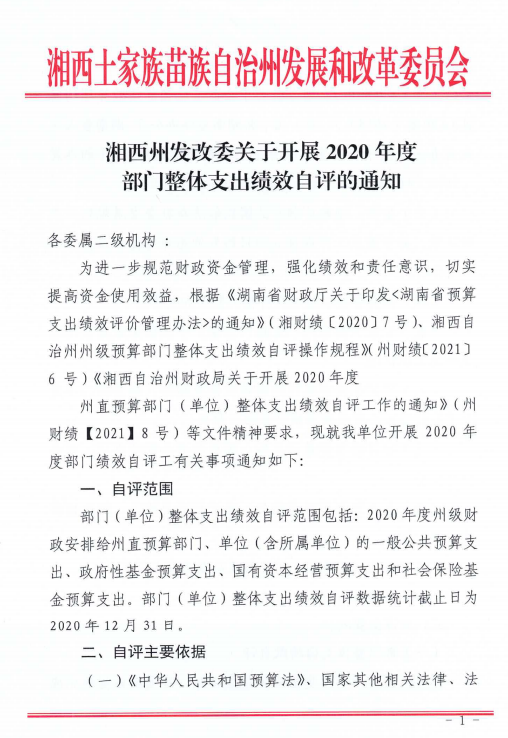 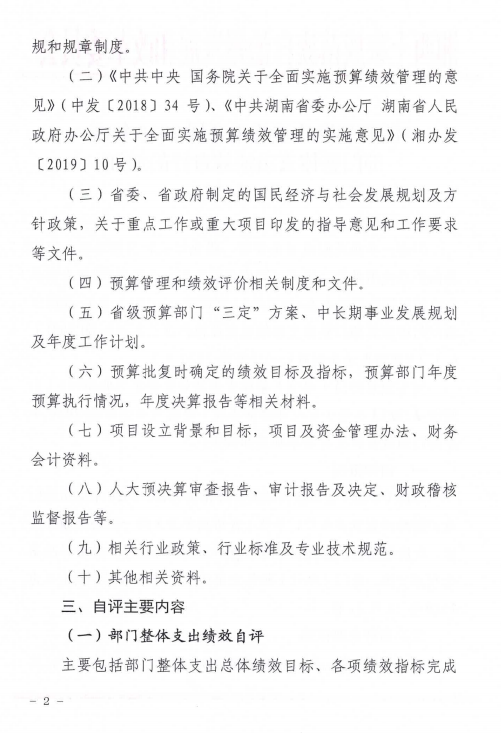 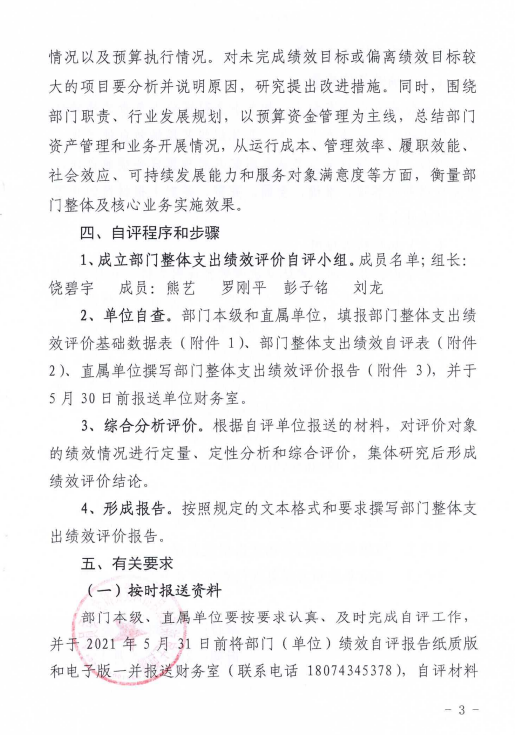 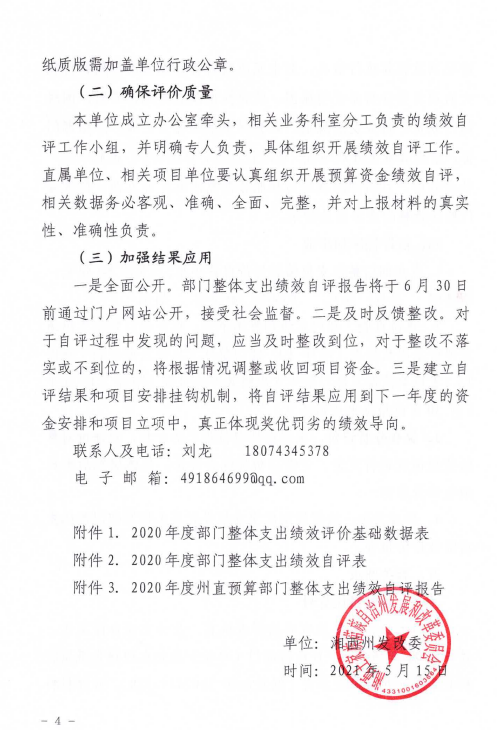 一、部门（单位）基本概况一、部门（单位）基本概况一、部门（单位）基本概况一、部门（单位）基本概况一、部门（单位）基本概况一、部门（单位）基本概况一、部门（单位）基本概况一、部门（单位）基本概况一、部门（单位）基本概况一、部门（单位）基本概况一、部门（单位）基本概况一、部门（单位）基本概况一、部门（单位）基本概况一、部门（单位）基本概况联系人刘 龙刘 龙刘 龙刘 龙刘 龙刘 龙刘 龙联系电话1807434537818074345378180743453781807434537818074345378人员编制106106106106106106106实有人数9393939393职能职责概述湘西自治州发展与改革委员会为州人民政府工作部门。单位住所吉首市人民北路58号。统一信用代码证号为11433100006686146P。本单位的主要职责是：拟订并组织实施全州国民经济和社会发展战略、中长期规划和年度计划；提出加快建设现代化经济体系、推动高质量发展的总体目标、重大任务以及相关政策；统筹提出全州国民经济社会发展主要目标、监测预测预警宏观经济和社会发展态势趋势，提出宏观调控政策建议；指导推进和综合协调全州经济体制改革，提出相关改革建议；牵头推进供给侧结构性改革；提出全州利用外资和境外投资的战略、规划、总量平衡和结构优化的政策；负责投资综合管理，拟订全州固定自查投资总规模、结构调控目标、政策及措施，会同相关部门拟订政府投资项目审批权限和政府核准的固定资产投资项目目录；推进落实区域协调发展战略和重大政策，组织拟订相关区域规划和政策；组织拟订综合性产业政策；推动实施创新驱动发展战略；跟踪研判涉经济安全、生态安全、资源安全、科技安全、社会安全等各类风险隐患，提出相关工作建议。负责社会发展与国民经济发展的政策衔接，协调有关重大问题。推进实施科持续发展战略，推动生态环境保护与修复、能源资源节约和综合利用等工作；拟订并组织实施有关价格政策，组织制定少数由州级管理的重要商品、服务价格和重要收费标准；牵头推进全州优化营商环境工作；会同有关部门拟订推进全州经济建设与国防建设协调发展的战略和规划，协调有关重大问题；承担湘西地区开发、优化经济发展环境、承接产业转移示范区建设等州级议事协调机构的有关具体工作。职能转变，为贯彻新发展理念，要把主要精力转到管宏观、谋全局，抓大事上来，加强跨部门、跨地区、跨行业、跨领域的重大战略规划、重大改革、重大工程的综合协调，统筹全面创新改革，提高经济发展质量和效益。进一步减少微观管理事务和具体审批事项，最大限度减少政府对市场资源的直接配置，最大限度减少政府对市场活动的直接干预，提高资源配置效率和公平性，激发各类市场主体活力。强化制定全州重大发展战略、统一规划体系的职能，完善相关规划制度，做好规划统筹，精简规划数量，提高规划质量，更好发挥重大发展战略、规划导向作用；完善宏观调控体系，创新调控方式，构建发展规划、财政、金融等政策协调和工作机制，强化经济监测预测预警能力，建立健全重大问题研究和政策储备工作机制，增强宏观调控前瞻性、针对性、协同性；深入推进简政放权，全面实施市场准入负面清单制度。深化投融资体制改革，最大限度减少项目审批、核准范围。深化价格改革，及时修订调减政府定价目录，健全反映市场供求的定价机制。尽快推进政府监管和公共信用信息共享。完成州委州政府交办的其他任务。湘西自治州发展与改革委员会为州人民政府工作部门。单位住所吉首市人民北路58号。统一信用代码证号为11433100006686146P。本单位的主要职责是：拟订并组织实施全州国民经济和社会发展战略、中长期规划和年度计划；提出加快建设现代化经济体系、推动高质量发展的总体目标、重大任务以及相关政策；统筹提出全州国民经济社会发展主要目标、监测预测预警宏观经济和社会发展态势趋势，提出宏观调控政策建议；指导推进和综合协调全州经济体制改革，提出相关改革建议；牵头推进供给侧结构性改革；提出全州利用外资和境外投资的战略、规划、总量平衡和结构优化的政策；负责投资综合管理，拟订全州固定自查投资总规模、结构调控目标、政策及措施，会同相关部门拟订政府投资项目审批权限和政府核准的固定资产投资项目目录；推进落实区域协调发展战略和重大政策，组织拟订相关区域规划和政策；组织拟订综合性产业政策；推动实施创新驱动发展战略；跟踪研判涉经济安全、生态安全、资源安全、科技安全、社会安全等各类风险隐患，提出相关工作建议。负责社会发展与国民经济发展的政策衔接，协调有关重大问题。推进实施科持续发展战略，推动生态环境保护与修复、能源资源节约和综合利用等工作；拟订并组织实施有关价格政策，组织制定少数由州级管理的重要商品、服务价格和重要收费标准；牵头推进全州优化营商环境工作；会同有关部门拟订推进全州经济建设与国防建设协调发展的战略和规划，协调有关重大问题；承担湘西地区开发、优化经济发展环境、承接产业转移示范区建设等州级议事协调机构的有关具体工作。职能转变，为贯彻新发展理念，要把主要精力转到管宏观、谋全局，抓大事上来，加强跨部门、跨地区、跨行业、跨领域的重大战略规划、重大改革、重大工程的综合协调，统筹全面创新改革，提高经济发展质量和效益。进一步减少微观管理事务和具体审批事项，最大限度减少政府对市场资源的直接配置，最大限度减少政府对市场活动的直接干预，提高资源配置效率和公平性，激发各类市场主体活力。强化制定全州重大发展战略、统一规划体系的职能，完善相关规划制度，做好规划统筹，精简规划数量，提高规划质量，更好发挥重大发展战略、规划导向作用；完善宏观调控体系，创新调控方式，构建发展规划、财政、金融等政策协调和工作机制，强化经济监测预测预警能力，建立健全重大问题研究和政策储备工作机制，增强宏观调控前瞻性、针对性、协同性；深入推进简政放权，全面实施市场准入负面清单制度。深化投融资体制改革，最大限度减少项目审批、核准范围。深化价格改革，及时修订调减政府定价目录，健全反映市场供求的定价机制。尽快推进政府监管和公共信用信息共享。完成州委州政府交办的其他任务。湘西自治州发展与改革委员会为州人民政府工作部门。单位住所吉首市人民北路58号。统一信用代码证号为11433100006686146P。本单位的主要职责是：拟订并组织实施全州国民经济和社会发展战略、中长期规划和年度计划；提出加快建设现代化经济体系、推动高质量发展的总体目标、重大任务以及相关政策；统筹提出全州国民经济社会发展主要目标、监测预测预警宏观经济和社会发展态势趋势，提出宏观调控政策建议；指导推进和综合协调全州经济体制改革，提出相关改革建议；牵头推进供给侧结构性改革；提出全州利用外资和境外投资的战略、规划、总量平衡和结构优化的政策；负责投资综合管理，拟订全州固定自查投资总规模、结构调控目标、政策及措施，会同相关部门拟订政府投资项目审批权限和政府核准的固定资产投资项目目录；推进落实区域协调发展战略和重大政策，组织拟订相关区域规划和政策；组织拟订综合性产业政策；推动实施创新驱动发展战略；跟踪研判涉经济安全、生态安全、资源安全、科技安全、社会安全等各类风险隐患，提出相关工作建议。负责社会发展与国民经济发展的政策衔接，协调有关重大问题。推进实施科持续发展战略，推动生态环境保护与修复、能源资源节约和综合利用等工作；拟订并组织实施有关价格政策，组织制定少数由州级管理的重要商品、服务价格和重要收费标准；牵头推进全州优化营商环境工作；会同有关部门拟订推进全州经济建设与国防建设协调发展的战略和规划，协调有关重大问题；承担湘西地区开发、优化经济发展环境、承接产业转移示范区建设等州级议事协调机构的有关具体工作。职能转变，为贯彻新发展理念，要把主要精力转到管宏观、谋全局，抓大事上来，加强跨部门、跨地区、跨行业、跨领域的重大战略规划、重大改革、重大工程的综合协调，统筹全面创新改革，提高经济发展质量和效益。进一步减少微观管理事务和具体审批事项，最大限度减少政府对市场资源的直接配置，最大限度减少政府对市场活动的直接干预，提高资源配置效率和公平性，激发各类市场主体活力。强化制定全州重大发展战略、统一规划体系的职能，完善相关规划制度，做好规划统筹，精简规划数量，提高规划质量，更好发挥重大发展战略、规划导向作用；完善宏观调控体系，创新调控方式，构建发展规划、财政、金融等政策协调和工作机制，强化经济监测预测预警能力，建立健全重大问题研究和政策储备工作机制，增强宏观调控前瞻性、针对性、协同性；深入推进简政放权，全面实施市场准入负面清单制度。深化投融资体制改革，最大限度减少项目审批、核准范围。深化价格改革，及时修订调减政府定价目录，健全反映市场供求的定价机制。尽快推进政府监管和公共信用信息共享。完成州委州政府交办的其他任务。湘西自治州发展与改革委员会为州人民政府工作部门。单位住所吉首市人民北路58号。统一信用代码证号为11433100006686146P。本单位的主要职责是：拟订并组织实施全州国民经济和社会发展战略、中长期规划和年度计划；提出加快建设现代化经济体系、推动高质量发展的总体目标、重大任务以及相关政策；统筹提出全州国民经济社会发展主要目标、监测预测预警宏观经济和社会发展态势趋势，提出宏观调控政策建议；指导推进和综合协调全州经济体制改革，提出相关改革建议；牵头推进供给侧结构性改革；提出全州利用外资和境外投资的战略、规划、总量平衡和结构优化的政策；负责投资综合管理，拟订全州固定自查投资总规模、结构调控目标、政策及措施，会同相关部门拟订政府投资项目审批权限和政府核准的固定资产投资项目目录；推进落实区域协调发展战略和重大政策，组织拟订相关区域规划和政策；组织拟订综合性产业政策；推动实施创新驱动发展战略；跟踪研判涉经济安全、生态安全、资源安全、科技安全、社会安全等各类风险隐患，提出相关工作建议。负责社会发展与国民经济发展的政策衔接，协调有关重大问题。推进实施科持续发展战略，推动生态环境保护与修复、能源资源节约和综合利用等工作；拟订并组织实施有关价格政策，组织制定少数由州级管理的重要商品、服务价格和重要收费标准；牵头推进全州优化营商环境工作；会同有关部门拟订推进全州经济建设与国防建设协调发展的战略和规划，协调有关重大问题；承担湘西地区开发、优化经济发展环境、承接产业转移示范区建设等州级议事协调机构的有关具体工作。职能转变，为贯彻新发展理念，要把主要精力转到管宏观、谋全局，抓大事上来，加强跨部门、跨地区、跨行业、跨领域的重大战略规划、重大改革、重大工程的综合协调，统筹全面创新改革，提高经济发展质量和效益。进一步减少微观管理事务和具体审批事项，最大限度减少政府对市场资源的直接配置，最大限度减少政府对市场活动的直接干预，提高资源配置效率和公平性，激发各类市场主体活力。强化制定全州重大发展战略、统一规划体系的职能，完善相关规划制度，做好规划统筹，精简规划数量，提高规划质量，更好发挥重大发展战略、规划导向作用；完善宏观调控体系，创新调控方式，构建发展规划、财政、金融等政策协调和工作机制，强化经济监测预测预警能力，建立健全重大问题研究和政策储备工作机制，增强宏观调控前瞻性、针对性、协同性；深入推进简政放权，全面实施市场准入负面清单制度。深化投融资体制改革，最大限度减少项目审批、核准范围。深化价格改革，及时修订调减政府定价目录，健全反映市场供求的定价机制。尽快推进政府监管和公共信用信息共享。完成州委州政府交办的其他任务。湘西自治州发展与改革委员会为州人民政府工作部门。单位住所吉首市人民北路58号。统一信用代码证号为11433100006686146P。本单位的主要职责是：拟订并组织实施全州国民经济和社会发展战略、中长期规划和年度计划；提出加快建设现代化经济体系、推动高质量发展的总体目标、重大任务以及相关政策；统筹提出全州国民经济社会发展主要目标、监测预测预警宏观经济和社会发展态势趋势，提出宏观调控政策建议；指导推进和综合协调全州经济体制改革，提出相关改革建议；牵头推进供给侧结构性改革；提出全州利用外资和境外投资的战略、规划、总量平衡和结构优化的政策；负责投资综合管理，拟订全州固定自查投资总规模、结构调控目标、政策及措施，会同相关部门拟订政府投资项目审批权限和政府核准的固定资产投资项目目录；推进落实区域协调发展战略和重大政策，组织拟订相关区域规划和政策；组织拟订综合性产业政策；推动实施创新驱动发展战略；跟踪研判涉经济安全、生态安全、资源安全、科技安全、社会安全等各类风险隐患，提出相关工作建议。负责社会发展与国民经济发展的政策衔接，协调有关重大问题。推进实施科持续发展战略，推动生态环境保护与修复、能源资源节约和综合利用等工作；拟订并组织实施有关价格政策，组织制定少数由州级管理的重要商品、服务价格和重要收费标准；牵头推进全州优化营商环境工作；会同有关部门拟订推进全州经济建设与国防建设协调发展的战略和规划，协调有关重大问题；承担湘西地区开发、优化经济发展环境、承接产业转移示范区建设等州级议事协调机构的有关具体工作。职能转变，为贯彻新发展理念，要把主要精力转到管宏观、谋全局，抓大事上来，加强跨部门、跨地区、跨行业、跨领域的重大战略规划、重大改革、重大工程的综合协调，统筹全面创新改革，提高经济发展质量和效益。进一步减少微观管理事务和具体审批事项，最大限度减少政府对市场资源的直接配置，最大限度减少政府对市场活动的直接干预，提高资源配置效率和公平性，激发各类市场主体活力。强化制定全州重大发展战略、统一规划体系的职能，完善相关规划制度，做好规划统筹，精简规划数量，提高规划质量，更好发挥重大发展战略、规划导向作用；完善宏观调控体系，创新调控方式，构建发展规划、财政、金融等政策协调和工作机制，强化经济监测预测预警能力，建立健全重大问题研究和政策储备工作机制，增强宏观调控前瞻性、针对性、协同性；深入推进简政放权，全面实施市场准入负面清单制度。深化投融资体制改革，最大限度减少项目审批、核准范围。深化价格改革，及时修订调减政府定价目录，健全反映市场供求的定价机制。尽快推进政府监管和公共信用信息共享。完成州委州政府交办的其他任务。湘西自治州发展与改革委员会为州人民政府工作部门。单位住所吉首市人民北路58号。统一信用代码证号为11433100006686146P。本单位的主要职责是：拟订并组织实施全州国民经济和社会发展战略、中长期规划和年度计划；提出加快建设现代化经济体系、推动高质量发展的总体目标、重大任务以及相关政策；统筹提出全州国民经济社会发展主要目标、监测预测预警宏观经济和社会发展态势趋势，提出宏观调控政策建议；指导推进和综合协调全州经济体制改革，提出相关改革建议；牵头推进供给侧结构性改革；提出全州利用外资和境外投资的战略、规划、总量平衡和结构优化的政策；负责投资综合管理，拟订全州固定自查投资总规模、结构调控目标、政策及措施，会同相关部门拟订政府投资项目审批权限和政府核准的固定资产投资项目目录；推进落实区域协调发展战略和重大政策，组织拟订相关区域规划和政策；组织拟订综合性产业政策；推动实施创新驱动发展战略；跟踪研判涉经济安全、生态安全、资源安全、科技安全、社会安全等各类风险隐患，提出相关工作建议。负责社会发展与国民经济发展的政策衔接，协调有关重大问题。推进实施科持续发展战略，推动生态环境保护与修复、能源资源节约和综合利用等工作；拟订并组织实施有关价格政策，组织制定少数由州级管理的重要商品、服务价格和重要收费标准；牵头推进全州优化营商环境工作；会同有关部门拟订推进全州经济建设与国防建设协调发展的战略和规划，协调有关重大问题；承担湘西地区开发、优化经济发展环境、承接产业转移示范区建设等州级议事协调机构的有关具体工作。职能转变，为贯彻新发展理念，要把主要精力转到管宏观、谋全局，抓大事上来，加强跨部门、跨地区、跨行业、跨领域的重大战略规划、重大改革、重大工程的综合协调，统筹全面创新改革，提高经济发展质量和效益。进一步减少微观管理事务和具体审批事项，最大限度减少政府对市场资源的直接配置，最大限度减少政府对市场活动的直接干预，提高资源配置效率和公平性，激发各类市场主体活力。强化制定全州重大发展战略、统一规划体系的职能，完善相关规划制度，做好规划统筹，精简规划数量，提高规划质量，更好发挥重大发展战略、规划导向作用；完善宏观调控体系，创新调控方式，构建发展规划、财政、金融等政策协调和工作机制，强化经济监测预测预警能力，建立健全重大问题研究和政策储备工作机制，增强宏观调控前瞻性、针对性、协同性；深入推进简政放权，全面实施市场准入负面清单制度。深化投融资体制改革，最大限度减少项目审批、核准范围。深化价格改革，及时修订调减政府定价目录，健全反映市场供求的定价机制。尽快推进政府监管和公共信用信息共享。完成州委州政府交办的其他任务。湘西自治州发展与改革委员会为州人民政府工作部门。单位住所吉首市人民北路58号。统一信用代码证号为11433100006686146P。本单位的主要职责是：拟订并组织实施全州国民经济和社会发展战略、中长期规划和年度计划；提出加快建设现代化经济体系、推动高质量发展的总体目标、重大任务以及相关政策；统筹提出全州国民经济社会发展主要目标、监测预测预警宏观经济和社会发展态势趋势，提出宏观调控政策建议；指导推进和综合协调全州经济体制改革，提出相关改革建议；牵头推进供给侧结构性改革；提出全州利用外资和境外投资的战略、规划、总量平衡和结构优化的政策；负责投资综合管理，拟订全州固定自查投资总规模、结构调控目标、政策及措施，会同相关部门拟订政府投资项目审批权限和政府核准的固定资产投资项目目录；推进落实区域协调发展战略和重大政策，组织拟订相关区域规划和政策；组织拟订综合性产业政策；推动实施创新驱动发展战略；跟踪研判涉经济安全、生态安全、资源安全、科技安全、社会安全等各类风险隐患，提出相关工作建议。负责社会发展与国民经济发展的政策衔接，协调有关重大问题。推进实施科持续发展战略，推动生态环境保护与修复、能源资源节约和综合利用等工作；拟订并组织实施有关价格政策，组织制定少数由州级管理的重要商品、服务价格和重要收费标准；牵头推进全州优化营商环境工作；会同有关部门拟订推进全州经济建设与国防建设协调发展的战略和规划，协调有关重大问题；承担湘西地区开发、优化经济发展环境、承接产业转移示范区建设等州级议事协调机构的有关具体工作。职能转变，为贯彻新发展理念，要把主要精力转到管宏观、谋全局，抓大事上来，加强跨部门、跨地区、跨行业、跨领域的重大战略规划、重大改革、重大工程的综合协调，统筹全面创新改革，提高经济发展质量和效益。进一步减少微观管理事务和具体审批事项，最大限度减少政府对市场资源的直接配置，最大限度减少政府对市场活动的直接干预，提高资源配置效率和公平性，激发各类市场主体活力。强化制定全州重大发展战略、统一规划体系的职能，完善相关规划制度，做好规划统筹，精简规划数量，提高规划质量，更好发挥重大发展战略、规划导向作用；完善宏观调控体系，创新调控方式，构建发展规划、财政、金融等政策协调和工作机制，强化经济监测预测预警能力，建立健全重大问题研究和政策储备工作机制，增强宏观调控前瞻性、针对性、协同性；深入推进简政放权，全面实施市场准入负面清单制度。深化投融资体制改革，最大限度减少项目审批、核准范围。深化价格改革，及时修订调减政府定价目录，健全反映市场供求的定价机制。尽快推进政府监管和公共信用信息共享。完成州委州政府交办的其他任务。湘西自治州发展与改革委员会为州人民政府工作部门。单位住所吉首市人民北路58号。统一信用代码证号为11433100006686146P。本单位的主要职责是：拟订并组织实施全州国民经济和社会发展战略、中长期规划和年度计划；提出加快建设现代化经济体系、推动高质量发展的总体目标、重大任务以及相关政策；统筹提出全州国民经济社会发展主要目标、监测预测预警宏观经济和社会发展态势趋势，提出宏观调控政策建议；指导推进和综合协调全州经济体制改革，提出相关改革建议；牵头推进供给侧结构性改革；提出全州利用外资和境外投资的战略、规划、总量平衡和结构优化的政策；负责投资综合管理，拟订全州固定自查投资总规模、结构调控目标、政策及措施，会同相关部门拟订政府投资项目审批权限和政府核准的固定资产投资项目目录；推进落实区域协调发展战略和重大政策，组织拟订相关区域规划和政策；组织拟订综合性产业政策；推动实施创新驱动发展战略；跟踪研判涉经济安全、生态安全、资源安全、科技安全、社会安全等各类风险隐患，提出相关工作建议。负责社会发展与国民经济发展的政策衔接，协调有关重大问题。推进实施科持续发展战略，推动生态环境保护与修复、能源资源节约和综合利用等工作；拟订并组织实施有关价格政策，组织制定少数由州级管理的重要商品、服务价格和重要收费标准；牵头推进全州优化营商环境工作；会同有关部门拟订推进全州经济建设与国防建设协调发展的战略和规划，协调有关重大问题；承担湘西地区开发、优化经济发展环境、承接产业转移示范区建设等州级议事协调机构的有关具体工作。职能转变，为贯彻新发展理念，要把主要精力转到管宏观、谋全局，抓大事上来，加强跨部门、跨地区、跨行业、跨领域的重大战略规划、重大改革、重大工程的综合协调，统筹全面创新改革，提高经济发展质量和效益。进一步减少微观管理事务和具体审批事项，最大限度减少政府对市场资源的直接配置，最大限度减少政府对市场活动的直接干预，提高资源配置效率和公平性，激发各类市场主体活力。强化制定全州重大发展战略、统一规划体系的职能，完善相关规划制度，做好规划统筹，精简规划数量，提高规划质量，更好发挥重大发展战略、规划导向作用；完善宏观调控体系，创新调控方式，构建发展规划、财政、金融等政策协调和工作机制，强化经济监测预测预警能力，建立健全重大问题研究和政策储备工作机制，增强宏观调控前瞻性、针对性、协同性；深入推进简政放权，全面实施市场准入负面清单制度。深化投融资体制改革，最大限度减少项目审批、核准范围。深化价格改革，及时修订调减政府定价目录，健全反映市场供求的定价机制。尽快推进政府监管和公共信用信息共享。完成州委州政府交办的其他任务。湘西自治州发展与改革委员会为州人民政府工作部门。单位住所吉首市人民北路58号。统一信用代码证号为11433100006686146P。本单位的主要职责是：拟订并组织实施全州国民经济和社会发展战略、中长期规划和年度计划；提出加快建设现代化经济体系、推动高质量发展的总体目标、重大任务以及相关政策；统筹提出全州国民经济社会发展主要目标、监测预测预警宏观经济和社会发展态势趋势，提出宏观调控政策建议；指导推进和综合协调全州经济体制改革，提出相关改革建议；牵头推进供给侧结构性改革；提出全州利用外资和境外投资的战略、规划、总量平衡和结构优化的政策；负责投资综合管理，拟订全州固定自查投资总规模、结构调控目标、政策及措施，会同相关部门拟订政府投资项目审批权限和政府核准的固定资产投资项目目录；推进落实区域协调发展战略和重大政策，组织拟订相关区域规划和政策；组织拟订综合性产业政策；推动实施创新驱动发展战略；跟踪研判涉经济安全、生态安全、资源安全、科技安全、社会安全等各类风险隐患，提出相关工作建议。负责社会发展与国民经济发展的政策衔接，协调有关重大问题。推进实施科持续发展战略，推动生态环境保护与修复、能源资源节约和综合利用等工作；拟订并组织实施有关价格政策，组织制定少数由州级管理的重要商品、服务价格和重要收费标准；牵头推进全州优化营商环境工作；会同有关部门拟订推进全州经济建设与国防建设协调发展的战略和规划，协调有关重大问题；承担湘西地区开发、优化经济发展环境、承接产业转移示范区建设等州级议事协调机构的有关具体工作。职能转变，为贯彻新发展理念，要把主要精力转到管宏观、谋全局，抓大事上来，加强跨部门、跨地区、跨行业、跨领域的重大战略规划、重大改革、重大工程的综合协调，统筹全面创新改革，提高经济发展质量和效益。进一步减少微观管理事务和具体审批事项，最大限度减少政府对市场资源的直接配置，最大限度减少政府对市场活动的直接干预，提高资源配置效率和公平性，激发各类市场主体活力。强化制定全州重大发展战略、统一规划体系的职能，完善相关规划制度，做好规划统筹，精简规划数量，提高规划质量，更好发挥重大发展战略、规划导向作用；完善宏观调控体系，创新调控方式，构建发展规划、财政、金融等政策协调和工作机制，强化经济监测预测预警能力，建立健全重大问题研究和政策储备工作机制，增强宏观调控前瞻性、针对性、协同性；深入推进简政放权，全面实施市场准入负面清单制度。深化投融资体制改革，最大限度减少项目审批、核准范围。深化价格改革，及时修订调减政府定价目录，健全反映市场供求的定价机制。尽快推进政府监管和公共信用信息共享。完成州委州政府交办的其他任务。湘西自治州发展与改革委员会为州人民政府工作部门。单位住所吉首市人民北路58号。统一信用代码证号为11433100006686146P。本单位的主要职责是：拟订并组织实施全州国民经济和社会发展战略、中长期规划和年度计划；提出加快建设现代化经济体系、推动高质量发展的总体目标、重大任务以及相关政策；统筹提出全州国民经济社会发展主要目标、监测预测预警宏观经济和社会发展态势趋势，提出宏观调控政策建议；指导推进和综合协调全州经济体制改革，提出相关改革建议；牵头推进供给侧结构性改革；提出全州利用外资和境外投资的战略、规划、总量平衡和结构优化的政策；负责投资综合管理，拟订全州固定自查投资总规模、结构调控目标、政策及措施，会同相关部门拟订政府投资项目审批权限和政府核准的固定资产投资项目目录；推进落实区域协调发展战略和重大政策，组织拟订相关区域规划和政策；组织拟订综合性产业政策；推动实施创新驱动发展战略；跟踪研判涉经济安全、生态安全、资源安全、科技安全、社会安全等各类风险隐患，提出相关工作建议。负责社会发展与国民经济发展的政策衔接，协调有关重大问题。推进实施科持续发展战略，推动生态环境保护与修复、能源资源节约和综合利用等工作；拟订并组织实施有关价格政策，组织制定少数由州级管理的重要商品、服务价格和重要收费标准；牵头推进全州优化营商环境工作；会同有关部门拟订推进全州经济建设与国防建设协调发展的战略和规划，协调有关重大问题；承担湘西地区开发、优化经济发展环境、承接产业转移示范区建设等州级议事协调机构的有关具体工作。职能转变，为贯彻新发展理念，要把主要精力转到管宏观、谋全局，抓大事上来，加强跨部门、跨地区、跨行业、跨领域的重大战略规划、重大改革、重大工程的综合协调，统筹全面创新改革，提高经济发展质量和效益。进一步减少微观管理事务和具体审批事项，最大限度减少政府对市场资源的直接配置，最大限度减少政府对市场活动的直接干预，提高资源配置效率和公平性，激发各类市场主体活力。强化制定全州重大发展战略、统一规划体系的职能，完善相关规划制度，做好规划统筹，精简规划数量，提高规划质量，更好发挥重大发展战略、规划导向作用；完善宏观调控体系，创新调控方式，构建发展规划、财政、金融等政策协调和工作机制，强化经济监测预测预警能力，建立健全重大问题研究和政策储备工作机制，增强宏观调控前瞻性、针对性、协同性；深入推进简政放权，全面实施市场准入负面清单制度。深化投融资体制改革，最大限度减少项目审批、核准范围。深化价格改革，及时修订调减政府定价目录，健全反映市场供求的定价机制。尽快推进政府监管和公共信用信息共享。完成州委州政府交办的其他任务。湘西自治州发展与改革委员会为州人民政府工作部门。单位住所吉首市人民北路58号。统一信用代码证号为11433100006686146P。本单位的主要职责是：拟订并组织实施全州国民经济和社会发展战略、中长期规划和年度计划；提出加快建设现代化经济体系、推动高质量发展的总体目标、重大任务以及相关政策；统筹提出全州国民经济社会发展主要目标、监测预测预警宏观经济和社会发展态势趋势，提出宏观调控政策建议；指导推进和综合协调全州经济体制改革，提出相关改革建议；牵头推进供给侧结构性改革；提出全州利用外资和境外投资的战略、规划、总量平衡和结构优化的政策；负责投资综合管理，拟订全州固定自查投资总规模、结构调控目标、政策及措施，会同相关部门拟订政府投资项目审批权限和政府核准的固定资产投资项目目录；推进落实区域协调发展战略和重大政策，组织拟订相关区域规划和政策；组织拟订综合性产业政策；推动实施创新驱动发展战略；跟踪研判涉经济安全、生态安全、资源安全、科技安全、社会安全等各类风险隐患，提出相关工作建议。负责社会发展与国民经济发展的政策衔接，协调有关重大问题。推进实施科持续发展战略，推动生态环境保护与修复、能源资源节约和综合利用等工作；拟订并组织实施有关价格政策，组织制定少数由州级管理的重要商品、服务价格和重要收费标准；牵头推进全州优化营商环境工作；会同有关部门拟订推进全州经济建设与国防建设协调发展的战略和规划，协调有关重大问题；承担湘西地区开发、优化经济发展环境、承接产业转移示范区建设等州级议事协调机构的有关具体工作。职能转变，为贯彻新发展理念，要把主要精力转到管宏观、谋全局，抓大事上来，加强跨部门、跨地区、跨行业、跨领域的重大战略规划、重大改革、重大工程的综合协调，统筹全面创新改革，提高经济发展质量和效益。进一步减少微观管理事务和具体审批事项，最大限度减少政府对市场资源的直接配置，最大限度减少政府对市场活动的直接干预，提高资源配置效率和公平性，激发各类市场主体活力。强化制定全州重大发展战略、统一规划体系的职能，完善相关规划制度，做好规划统筹，精简规划数量，提高规划质量，更好发挥重大发展战略、规划导向作用；完善宏观调控体系，创新调控方式，构建发展规划、财政、金融等政策协调和工作机制，强化经济监测预测预警能力，建立健全重大问题研究和政策储备工作机制，增强宏观调控前瞻性、针对性、协同性；深入推进简政放权，全面实施市场准入负面清单制度。深化投融资体制改革，最大限度减少项目审批、核准范围。深化价格改革，及时修订调减政府定价目录，健全反映市场供求的定价机制。尽快推进政府监管和公共信用信息共享。完成州委州政府交办的其他任务。湘西自治州发展与改革委员会为州人民政府工作部门。单位住所吉首市人民北路58号。统一信用代码证号为11433100006686146P。本单位的主要职责是：拟订并组织实施全州国民经济和社会发展战略、中长期规划和年度计划；提出加快建设现代化经济体系、推动高质量发展的总体目标、重大任务以及相关政策；统筹提出全州国民经济社会发展主要目标、监测预测预警宏观经济和社会发展态势趋势，提出宏观调控政策建议；指导推进和综合协调全州经济体制改革，提出相关改革建议；牵头推进供给侧结构性改革；提出全州利用外资和境外投资的战略、规划、总量平衡和结构优化的政策；负责投资综合管理，拟订全州固定自查投资总规模、结构调控目标、政策及措施，会同相关部门拟订政府投资项目审批权限和政府核准的固定资产投资项目目录；推进落实区域协调发展战略和重大政策，组织拟订相关区域规划和政策；组织拟订综合性产业政策；推动实施创新驱动发展战略；跟踪研判涉经济安全、生态安全、资源安全、科技安全、社会安全等各类风险隐患，提出相关工作建议。负责社会发展与国民经济发展的政策衔接，协调有关重大问题。推进实施科持续发展战略，推动生态环境保护与修复、能源资源节约和综合利用等工作；拟订并组织实施有关价格政策，组织制定少数由州级管理的重要商品、服务价格和重要收费标准；牵头推进全州优化营商环境工作；会同有关部门拟订推进全州经济建设与国防建设协调发展的战略和规划，协调有关重大问题；承担湘西地区开发、优化经济发展环境、承接产业转移示范区建设等州级议事协调机构的有关具体工作。职能转变，为贯彻新发展理念，要把主要精力转到管宏观、谋全局，抓大事上来，加强跨部门、跨地区、跨行业、跨领域的重大战略规划、重大改革、重大工程的综合协调，统筹全面创新改革，提高经济发展质量和效益。进一步减少微观管理事务和具体审批事项，最大限度减少政府对市场资源的直接配置，最大限度减少政府对市场活动的直接干预，提高资源配置效率和公平性，激发各类市场主体活力。强化制定全州重大发展战略、统一规划体系的职能，完善相关规划制度，做好规划统筹，精简规划数量，提高规划质量，更好发挥重大发展战略、规划导向作用；完善宏观调控体系，创新调控方式，构建发展规划、财政、金融等政策协调和工作机制，强化经济监测预测预警能力，建立健全重大问题研究和政策储备工作机制，增强宏观调控前瞻性、针对性、协同性；深入推进简政放权，全面实施市场准入负面清单制度。深化投融资体制改革，最大限度减少项目审批、核准范围。深化价格改革，及时修订调减政府定价目录，健全反映市场供求的定价机制。尽快推进政府监管和公共信用信息共享。完成州委州政府交办的其他任务。湘西自治州发展与改革委员会为州人民政府工作部门。单位住所吉首市人民北路58号。统一信用代码证号为11433100006686146P。本单位的主要职责是：拟订并组织实施全州国民经济和社会发展战略、中长期规划和年度计划；提出加快建设现代化经济体系、推动高质量发展的总体目标、重大任务以及相关政策；统筹提出全州国民经济社会发展主要目标、监测预测预警宏观经济和社会发展态势趋势，提出宏观调控政策建议；指导推进和综合协调全州经济体制改革，提出相关改革建议；牵头推进供给侧结构性改革；提出全州利用外资和境外投资的战略、规划、总量平衡和结构优化的政策；负责投资综合管理，拟订全州固定自查投资总规模、结构调控目标、政策及措施，会同相关部门拟订政府投资项目审批权限和政府核准的固定资产投资项目目录；推进落实区域协调发展战略和重大政策，组织拟订相关区域规划和政策；组织拟订综合性产业政策；推动实施创新驱动发展战略；跟踪研判涉经济安全、生态安全、资源安全、科技安全、社会安全等各类风险隐患，提出相关工作建议。负责社会发展与国民经济发展的政策衔接，协调有关重大问题。推进实施科持续发展战略，推动生态环境保护与修复、能源资源节约和综合利用等工作；拟订并组织实施有关价格政策，组织制定少数由州级管理的重要商品、服务价格和重要收费标准；牵头推进全州优化营商环境工作；会同有关部门拟订推进全州经济建设与国防建设协调发展的战略和规划，协调有关重大问题；承担湘西地区开发、优化经济发展环境、承接产业转移示范区建设等州级议事协调机构的有关具体工作。职能转变，为贯彻新发展理念，要把主要精力转到管宏观、谋全局，抓大事上来，加强跨部门、跨地区、跨行业、跨领域的重大战略规划、重大改革、重大工程的综合协调，统筹全面创新改革，提高经济发展质量和效益。进一步减少微观管理事务和具体审批事项，最大限度减少政府对市场资源的直接配置，最大限度减少政府对市场活动的直接干预，提高资源配置效率和公平性，激发各类市场主体活力。强化制定全州重大发展战略、统一规划体系的职能，完善相关规划制度，做好规划统筹，精简规划数量，提高规划质量，更好发挥重大发展战略、规划导向作用；完善宏观调控体系，创新调控方式，构建发展规划、财政、金融等政策协调和工作机制，强化经济监测预测预警能力，建立健全重大问题研究和政策储备工作机制，增强宏观调控前瞻性、针对性、协同性；深入推进简政放权，全面实施市场准入负面清单制度。深化投融资体制改革，最大限度减少项目审批、核准范围。深化价格改革，及时修订调减政府定价目录，健全反映市场供求的定价机制。尽快推进政府监管和公共信用信息共享。完成州委州政府交办的其他任务。年度主要工作内容任务1：编制全州“十四五”各项规划、出政策推动发展、抓运行保障发展，推动经济高质量发展。任务2：以谋划和推进落实重点项目，促进落实“六稳”工作和“六保”任务，融资专项发力重点项目，落实优惠政策服务实体经济。任务3：全面完成易地扶贫搬迁任务，决胜脱贫攻坚；全力打好污染防治攻坚战，加强经济社会风险防范。任务4：办好民生实事，稳就业，加强价格监测。任务5：统筹推进经济体制和社会事业领域改革，推进营商环境优化，改善信用环境。任务6：严格执行“三会一课”，按照新的“三定”选齐配好干部队伍，关键岗位轮岗交流，提升干部队伍的凝聚力战斗力。任务1：编制全州“十四五”各项规划、出政策推动发展、抓运行保障发展，推动经济高质量发展。任务2：以谋划和推进落实重点项目，促进落实“六稳”工作和“六保”任务，融资专项发力重点项目，落实优惠政策服务实体经济。任务3：全面完成易地扶贫搬迁任务，决胜脱贫攻坚；全力打好污染防治攻坚战，加强经济社会风险防范。任务4：办好民生实事，稳就业，加强价格监测。任务5：统筹推进经济体制和社会事业领域改革，推进营商环境优化，改善信用环境。任务6：严格执行“三会一课”，按照新的“三定”选齐配好干部队伍，关键岗位轮岗交流，提升干部队伍的凝聚力战斗力。任务1：编制全州“十四五”各项规划、出政策推动发展、抓运行保障发展，推动经济高质量发展。任务2：以谋划和推进落实重点项目，促进落实“六稳”工作和“六保”任务，融资专项发力重点项目，落实优惠政策服务实体经济。任务3：全面完成易地扶贫搬迁任务，决胜脱贫攻坚；全力打好污染防治攻坚战，加强经济社会风险防范。任务4：办好民生实事，稳就业，加强价格监测。任务5：统筹推进经济体制和社会事业领域改革，推进营商环境优化，改善信用环境。任务6：严格执行“三会一课”，按照新的“三定”选齐配好干部队伍，关键岗位轮岗交流，提升干部队伍的凝聚力战斗力。任务1：编制全州“十四五”各项规划、出政策推动发展、抓运行保障发展，推动经济高质量发展。任务2：以谋划和推进落实重点项目，促进落实“六稳”工作和“六保”任务，融资专项发力重点项目，落实优惠政策服务实体经济。任务3：全面完成易地扶贫搬迁任务，决胜脱贫攻坚；全力打好污染防治攻坚战，加强经济社会风险防范。任务4：办好民生实事，稳就业，加强价格监测。任务5：统筹推进经济体制和社会事业领域改革，推进营商环境优化，改善信用环境。任务6：严格执行“三会一课”，按照新的“三定”选齐配好干部队伍，关键岗位轮岗交流，提升干部队伍的凝聚力战斗力。任务1：编制全州“十四五”各项规划、出政策推动发展、抓运行保障发展，推动经济高质量发展。任务2：以谋划和推进落实重点项目，促进落实“六稳”工作和“六保”任务，融资专项发力重点项目，落实优惠政策服务实体经济。任务3：全面完成易地扶贫搬迁任务，决胜脱贫攻坚；全力打好污染防治攻坚战，加强经济社会风险防范。任务4：办好民生实事，稳就业，加强价格监测。任务5：统筹推进经济体制和社会事业领域改革，推进营商环境优化，改善信用环境。任务6：严格执行“三会一课”，按照新的“三定”选齐配好干部队伍，关键岗位轮岗交流，提升干部队伍的凝聚力战斗力。任务1：编制全州“十四五”各项规划、出政策推动发展、抓运行保障发展，推动经济高质量发展。任务2：以谋划和推进落实重点项目，促进落实“六稳”工作和“六保”任务，融资专项发力重点项目，落实优惠政策服务实体经济。任务3：全面完成易地扶贫搬迁任务，决胜脱贫攻坚；全力打好污染防治攻坚战，加强经济社会风险防范。任务4：办好民生实事，稳就业，加强价格监测。任务5：统筹推进经济体制和社会事业领域改革，推进营商环境优化，改善信用环境。任务6：严格执行“三会一课”，按照新的“三定”选齐配好干部队伍，关键岗位轮岗交流，提升干部队伍的凝聚力战斗力。任务1：编制全州“十四五”各项规划、出政策推动发展、抓运行保障发展，推动经济高质量发展。任务2：以谋划和推进落实重点项目，促进落实“六稳”工作和“六保”任务，融资专项发力重点项目，落实优惠政策服务实体经济。任务3：全面完成易地扶贫搬迁任务，决胜脱贫攻坚；全力打好污染防治攻坚战，加强经济社会风险防范。任务4：办好民生实事，稳就业，加强价格监测。任务5：统筹推进经济体制和社会事业领域改革，推进营商环境优化，改善信用环境。任务6：严格执行“三会一课”，按照新的“三定”选齐配好干部队伍，关键岗位轮岗交流，提升干部队伍的凝聚力战斗力。任务1：编制全州“十四五”各项规划、出政策推动发展、抓运行保障发展，推动经济高质量发展。任务2：以谋划和推进落实重点项目，促进落实“六稳”工作和“六保”任务，融资专项发力重点项目，落实优惠政策服务实体经济。任务3：全面完成易地扶贫搬迁任务，决胜脱贫攻坚；全力打好污染防治攻坚战，加强经济社会风险防范。任务4：办好民生实事，稳就业，加强价格监测。任务5：统筹推进经济体制和社会事业领域改革，推进营商环境优化，改善信用环境。任务6：严格执行“三会一课”，按照新的“三定”选齐配好干部队伍，关键岗位轮岗交流，提升干部队伍的凝聚力战斗力。任务1：编制全州“十四五”各项规划、出政策推动发展、抓运行保障发展，推动经济高质量发展。任务2：以谋划和推进落实重点项目，促进落实“六稳”工作和“六保”任务，融资专项发力重点项目，落实优惠政策服务实体经济。任务3：全面完成易地扶贫搬迁任务，决胜脱贫攻坚；全力打好污染防治攻坚战，加强经济社会风险防范。任务4：办好民生实事，稳就业，加强价格监测。任务5：统筹推进经济体制和社会事业领域改革，推进营商环境优化，改善信用环境。任务6：严格执行“三会一课”，按照新的“三定”选齐配好干部队伍，关键岗位轮岗交流，提升干部队伍的凝聚力战斗力。任务1：编制全州“十四五”各项规划、出政策推动发展、抓运行保障发展，推动经济高质量发展。任务2：以谋划和推进落实重点项目，促进落实“六稳”工作和“六保”任务，融资专项发力重点项目，落实优惠政策服务实体经济。任务3：全面完成易地扶贫搬迁任务，决胜脱贫攻坚；全力打好污染防治攻坚战，加强经济社会风险防范。任务4：办好民生实事，稳就业，加强价格监测。任务5：统筹推进经济体制和社会事业领域改革，推进营商环境优化，改善信用环境。任务6：严格执行“三会一课”，按照新的“三定”选齐配好干部队伍，关键岗位轮岗交流，提升干部队伍的凝聚力战斗力。任务1：编制全州“十四五”各项规划、出政策推动发展、抓运行保障发展，推动经济高质量发展。任务2：以谋划和推进落实重点项目，促进落实“六稳”工作和“六保”任务，融资专项发力重点项目，落实优惠政策服务实体经济。任务3：全面完成易地扶贫搬迁任务，决胜脱贫攻坚；全力打好污染防治攻坚战，加强经济社会风险防范。任务4：办好民生实事，稳就业，加强价格监测。任务5：统筹推进经济体制和社会事业领域改革，推进营商环境优化，改善信用环境。任务6：严格执行“三会一课”，按照新的“三定”选齐配好干部队伍，关键岗位轮岗交流，提升干部队伍的凝聚力战斗力。任务1：编制全州“十四五”各项规划、出政策推动发展、抓运行保障发展，推动经济高质量发展。任务2：以谋划和推进落实重点项目，促进落实“六稳”工作和“六保”任务，融资专项发力重点项目，落实优惠政策服务实体经济。任务3：全面完成易地扶贫搬迁任务，决胜脱贫攻坚；全力打好污染防治攻坚战，加强经济社会风险防范。任务4：办好民生实事，稳就业，加强价格监测。任务5：统筹推进经济体制和社会事业领域改革，推进营商环境优化，改善信用环境。任务6：严格执行“三会一课”，按照新的“三定”选齐配好干部队伍，关键岗位轮岗交流，提升干部队伍的凝聚力战斗力。任务1：编制全州“十四五”各项规划、出政策推动发展、抓运行保障发展，推动经济高质量发展。任务2：以谋划和推进落实重点项目，促进落实“六稳”工作和“六保”任务，融资专项发力重点项目，落实优惠政策服务实体经济。任务3：全面完成易地扶贫搬迁任务，决胜脱贫攻坚；全力打好污染防治攻坚战，加强经济社会风险防范。任务4：办好民生实事，稳就业，加强价格监测。任务5：统筹推进经济体制和社会事业领域改革，推进营商环境优化，改善信用环境。任务6：严格执行“三会一课”，按照新的“三定”选齐配好干部队伍，关键岗位轮岗交流，提升干部队伍的凝聚力战斗力。年度部门（单位）总体运行情况及取得的成绩1、密切关注宏观经济形势和宏观调控政策，对全州经济运行情况实行按月调度、按季会商，及时形成经济运行情况报告向州汇报，加强疫情期间物资保障，积极争取省发改委调配紧缺原材料熔喷布，积极支持企业申报口罩扩能资金及抗疫国债。强化能源保障，成功应对电力、天然气迎峰度夏过冬考验。做好重要民生商品应急价格监测和市场巡查；代拟出台《湘西州“十四五”重点专项规划编制指导目录》，编制完成《湘西州国民经济和社会发展第十四个五年规划和二〇三五年远景目标纲要（草案）》、《湘西自治州承接产业转移示范区发展规划》《湘西自治州省级产业园区布局优化专项规划》《湘西州“十四五”电力能源发展规划》《湘西州地热资源开发利用规划》、《关于进一步加强项目建设促进稳投资的意见》（州政发〔2020〕19号）、《湘西自治州强化易地扶贫搬迁后续扶持工作十条措施（试行）》（州政发〔2020〕21号）、《全州产业园 区评估工作实施方案》（州政办发〔2020〕14号）、《推进全州园区高质量发展考核暂行办法》（州政办函〔2020〕19号）等“十四五”各项文件。多方发力推动经济高质量发展。2、坚持疫情防控和项目建设“两手抓、两手硬、两不误”，推进项目开工复工成立工作专班，实行班子成员联县市制度，全州建立“一日一调度、一日一协调、一日一反馈”的工作机制，开展全州重点项目集中开工活动3次。全年固定资产投资增长6.1%，297个省州重点建设项目完成投资627.2亿元，。张吉怀高铁铺轨建设全面开始、湘西机场跑道土石方工程全面完成、龙桑高速开工建设、“龙山-花垣”段天然气长输管网实现通气点火。3个省重大产业项目完成投资26.7亿元，为计划的136.9%。130个州重点产业项目完成投资217.7亿元，为年度计划任务的103.8%。与国开行、中国银行、建设银行、交通银行、工商银行等金融机构开展战略合作，46个企业项目与银行机构签订贷款意向书，签约授信额度125亿元。部署基础设施不动产投资信托基金（REITs）试点工作，支持项目7个，总投资达50亿元。20个项目拟争取2亿美元的亚行贷款项目。32家企业纳入疫情防控重点保障物资生产企业名单管理，已落实减税3765万元。对国网电费实行阶段性9.5折优惠政策，继续对部分高载能企业和高新技术企业执行优惠电价政策，优惠金额1.9亿元以上。按政策阶段性下调非居民用天然气销售价格，吉首市下调0.6元/立方米，7县均下调0.4元/立方米，累计优惠金额203.5万元。湘西高新区首登大湘西片区省级产业园区第3名；新建标准厂房118万平方米；泸溪高新区、凤凰工业集中区污水处理厂建成运营，全州产业园区污水管网基本实现进园企业全覆盖。3、全州“十三五”易地扶贫搬迁199个安置项目建设已全面完成，累计完成投资超50亿元，建成安置住房1.97万套约204万平方米，1.97万户8.18万人建档立卡贫困群众已全部进新区、住新房、过上新生活，全国易地扶贫搬迁论坛全面推介了“湘西经验”。2017年-2020年，济南市累计援助湘西州财政资金11.08亿元、社会帮扶资金（含物资）2.58亿元，实施协作项目397个，47家企业落户湘西，建设扶贫车间217个，消费扶贫产品3.59亿元，帮助贫困劳动力实现就业5.8万余人次，两地互派挂职干部和专业技术人才2358人，全州43.8万余名贫困人口受益，扶贫协作成绩显著。推进2019年长江经济带生态环境警示片披露问题整改，配合国家发改委开展“锰三角锰产业发展”专题调研。认真落实省定能源“双控”目标，开展全州9个省级园区的区域节能评估工作，推进重点用能单位节能监察、举办年度节能宣传周系列活动。完善政府投资评审工作，完成评审任务25项，节约政府投资逾千万元，核减能源消费90.85吨标准煤，退回不符合规范要求和建设标准的项目3项。4、推进济南湘西劳务协作，帮助1.95万贫困人口稳定就业。出台《湘西州关于进一步做好中央预算内投资建设项目农民工工资支付工资的通知》（州发改发〔2020〕150号），支持康养中心、基层公共卫生服务能力提升、教育现代化、公办幼儿园等一批重点民生项目建设，完成社会足球场建设。启动社会救助和保障标准与物价上涨挂钩联动机制，全年累计发放价格临时补贴8140.37万元。开展粮食作物存售、农资购买等农产品成本调查，完成湘西州普通高中学业水平考试收费等11个定价成本监审项目，核减非定价成本9111万元，核减率达17.32%。创新推进价格认定工作，做好全州退捕渔船价格认定。5、印发《湘西自治州2020年深化经济体制改革重点任务及责任分工》《湘西自治州2020年深化社会体制改革重点任务及责任分工》，完成经济体制改革任务清单26项、社会体制改革任务清单21项。代拟出台《2020年湘西州深化“放管服”改革优化营商环境工作计划》《放管服改革优化营商环境及智慧湘西建设工作专项考核办法》等，构建“1+9+200+450”营商环境监测体系。疫情期间推行“不见面审批”，优惠支持政策集中梳理，形成“干货”政策条款清单，开展政策入企宣传和落实情况调研工作，落实纾困惠企政策。持续聘请第三方机构开展优化营商环境评估，推广监测员机制，全力优化营商环境，为企业和群众提供优质高效服务。企业对我州营商环境满意度由48.3%提高至69.3%。梳理出《信用联合奖惩联席会议机制清单》《信用联合奖惩措施清单》《湘西州公共信用信息归集目录（2020年版）》等，基本完成州社会信用信息共享交换平台升级改造工程。全州共归集各类信用信息82.97万条，新增信用联合奖惩市场主体对象975个。6、学习习近平新时代中国特色社会主义思想，贯彻落实党的十九届五中全会及习近平总书记来湘考察重要讲话精神等，完成年度普法学习任务，全年组织党组理论学习中心组10次，周五集体学习26次，主题党日活动35次。严格执行“三会一课”、民主评议党员、组织生活会等各项制度，完成“不忘初心、牢记使命”主题教育总结会，成立了州发改系统机关党委（纪委），表彰了系统14名优秀共产党员，6名党务工作者，2个先进基层党组织。按照新的“三定”职能职责，配好干部队伍，关键岗位轮岗。主动承担急难险重任务，主动承担急难险重任务，争取了一批重大项目、重大平台落地湘西，吉凤投9亿元城投企业债券成功发行，新增省级企业技术中心2家，湖南湘西国家农业科技园成功申报省级双创示范基地。全州发改系统宣传工作取得了较好成绩，一批重要稿件在国家发展改革委网站、中国改革报、光明日报，湖南日报、省发改委网站等国省重要媒体发表，进一步向外传递扩大了“湘西发改声音”。湘西州发改委被国家发展改革委授予全国易地扶贫搬迁“搬迁工作担当有为集体”、荣获全州优化营商环境先进单位、省级文明单位等。1、密切关注宏观经济形势和宏观调控政策，对全州经济运行情况实行按月调度、按季会商，及时形成经济运行情况报告向州汇报，加强疫情期间物资保障，积极争取省发改委调配紧缺原材料熔喷布，积极支持企业申报口罩扩能资金及抗疫国债。强化能源保障，成功应对电力、天然气迎峰度夏过冬考验。做好重要民生商品应急价格监测和市场巡查；代拟出台《湘西州“十四五”重点专项规划编制指导目录》，编制完成《湘西州国民经济和社会发展第十四个五年规划和二〇三五年远景目标纲要（草案）》、《湘西自治州承接产业转移示范区发展规划》《湘西自治州省级产业园区布局优化专项规划》《湘西州“十四五”电力能源发展规划》《湘西州地热资源开发利用规划》、《关于进一步加强项目建设促进稳投资的意见》（州政发〔2020〕19号）、《湘西自治州强化易地扶贫搬迁后续扶持工作十条措施（试行）》（州政发〔2020〕21号）、《全州产业园 区评估工作实施方案》（州政办发〔2020〕14号）、《推进全州园区高质量发展考核暂行办法》（州政办函〔2020〕19号）等“十四五”各项文件。多方发力推动经济高质量发展。2、坚持疫情防控和项目建设“两手抓、两手硬、两不误”，推进项目开工复工成立工作专班，实行班子成员联县市制度，全州建立“一日一调度、一日一协调、一日一反馈”的工作机制，开展全州重点项目集中开工活动3次。全年固定资产投资增长6.1%，297个省州重点建设项目完成投资627.2亿元，。张吉怀高铁铺轨建设全面开始、湘西机场跑道土石方工程全面完成、龙桑高速开工建设、“龙山-花垣”段天然气长输管网实现通气点火。3个省重大产业项目完成投资26.7亿元，为计划的136.9%。130个州重点产业项目完成投资217.7亿元，为年度计划任务的103.8%。与国开行、中国银行、建设银行、交通银行、工商银行等金融机构开展战略合作，46个企业项目与银行机构签订贷款意向书，签约授信额度125亿元。部署基础设施不动产投资信托基金（REITs）试点工作，支持项目7个，总投资达50亿元。20个项目拟争取2亿美元的亚行贷款项目。32家企业纳入疫情防控重点保障物资生产企业名单管理，已落实减税3765万元。对国网电费实行阶段性9.5折优惠政策，继续对部分高载能企业和高新技术企业执行优惠电价政策，优惠金额1.9亿元以上。按政策阶段性下调非居民用天然气销售价格，吉首市下调0.6元/立方米，7县均下调0.4元/立方米，累计优惠金额203.5万元。湘西高新区首登大湘西片区省级产业园区第3名；新建标准厂房118万平方米；泸溪高新区、凤凰工业集中区污水处理厂建成运营，全州产业园区污水管网基本实现进园企业全覆盖。3、全州“十三五”易地扶贫搬迁199个安置项目建设已全面完成，累计完成投资超50亿元，建成安置住房1.97万套约204万平方米，1.97万户8.18万人建档立卡贫困群众已全部进新区、住新房、过上新生活，全国易地扶贫搬迁论坛全面推介了“湘西经验”。2017年-2020年，济南市累计援助湘西州财政资金11.08亿元、社会帮扶资金（含物资）2.58亿元，实施协作项目397个，47家企业落户湘西，建设扶贫车间217个，消费扶贫产品3.59亿元，帮助贫困劳动力实现就业5.8万余人次，两地互派挂职干部和专业技术人才2358人，全州43.8万余名贫困人口受益，扶贫协作成绩显著。推进2019年长江经济带生态环境警示片披露问题整改，配合国家发改委开展“锰三角锰产业发展”专题调研。认真落实省定能源“双控”目标，开展全州9个省级园区的区域节能评估工作，推进重点用能单位节能监察、举办年度节能宣传周系列活动。完善政府投资评审工作，完成评审任务25项，节约政府投资逾千万元，核减能源消费90.85吨标准煤，退回不符合规范要求和建设标准的项目3项。4、推进济南湘西劳务协作，帮助1.95万贫困人口稳定就业。出台《湘西州关于进一步做好中央预算内投资建设项目农民工工资支付工资的通知》（州发改发〔2020〕150号），支持康养中心、基层公共卫生服务能力提升、教育现代化、公办幼儿园等一批重点民生项目建设，完成社会足球场建设。启动社会救助和保障标准与物价上涨挂钩联动机制，全年累计发放价格临时补贴8140.37万元。开展粮食作物存售、农资购买等农产品成本调查，完成湘西州普通高中学业水平考试收费等11个定价成本监审项目，核减非定价成本9111万元，核减率达17.32%。创新推进价格认定工作，做好全州退捕渔船价格认定。5、印发《湘西自治州2020年深化经济体制改革重点任务及责任分工》《湘西自治州2020年深化社会体制改革重点任务及责任分工》，完成经济体制改革任务清单26项、社会体制改革任务清单21项。代拟出台《2020年湘西州深化“放管服”改革优化营商环境工作计划》《放管服改革优化营商环境及智慧湘西建设工作专项考核办法》等，构建“1+9+200+450”营商环境监测体系。疫情期间推行“不见面审批”，优惠支持政策集中梳理，形成“干货”政策条款清单，开展政策入企宣传和落实情况调研工作，落实纾困惠企政策。持续聘请第三方机构开展优化营商环境评估，推广监测员机制，全力优化营商环境，为企业和群众提供优质高效服务。企业对我州营商环境满意度由48.3%提高至69.3%。梳理出《信用联合奖惩联席会议机制清单》《信用联合奖惩措施清单》《湘西州公共信用信息归集目录（2020年版）》等，基本完成州社会信用信息共享交换平台升级改造工程。全州共归集各类信用信息82.97万条，新增信用联合奖惩市场主体对象975个。6、学习习近平新时代中国特色社会主义思想，贯彻落实党的十九届五中全会及习近平总书记来湘考察重要讲话精神等，完成年度普法学习任务，全年组织党组理论学习中心组10次，周五集体学习26次，主题党日活动35次。严格执行“三会一课”、民主评议党员、组织生活会等各项制度，完成“不忘初心、牢记使命”主题教育总结会，成立了州发改系统机关党委（纪委），表彰了系统14名优秀共产党员，6名党务工作者，2个先进基层党组织。按照新的“三定”职能职责，配好干部队伍，关键岗位轮岗。主动承担急难险重任务，主动承担急难险重任务，争取了一批重大项目、重大平台落地湘西，吉凤投9亿元城投企业债券成功发行，新增省级企业技术中心2家，湖南湘西国家农业科技园成功申报省级双创示范基地。全州发改系统宣传工作取得了较好成绩，一批重要稿件在国家发展改革委网站、中国改革报、光明日报，湖南日报、省发改委网站等国省重要媒体发表，进一步向外传递扩大了“湘西发改声音”。湘西州发改委被国家发展改革委授予全国易地扶贫搬迁“搬迁工作担当有为集体”、荣获全州优化营商环境先进单位、省级文明单位等。1、密切关注宏观经济形势和宏观调控政策，对全州经济运行情况实行按月调度、按季会商，及时形成经济运行情况报告向州汇报，加强疫情期间物资保障，积极争取省发改委调配紧缺原材料熔喷布，积极支持企业申报口罩扩能资金及抗疫国债。强化能源保障，成功应对电力、天然气迎峰度夏过冬考验。做好重要民生商品应急价格监测和市场巡查；代拟出台《湘西州“十四五”重点专项规划编制指导目录》，编制完成《湘西州国民经济和社会发展第十四个五年规划和二〇三五年远景目标纲要（草案）》、《湘西自治州承接产业转移示范区发展规划》《湘西自治州省级产业园区布局优化专项规划》《湘西州“十四五”电力能源发展规划》《湘西州地热资源开发利用规划》、《关于进一步加强项目建设促进稳投资的意见》（州政发〔2020〕19号）、《湘西自治州强化易地扶贫搬迁后续扶持工作十条措施（试行）》（州政发〔2020〕21号）、《全州产业园 区评估工作实施方案》（州政办发〔2020〕14号）、《推进全州园区高质量发展考核暂行办法》（州政办函〔2020〕19号）等“十四五”各项文件。多方发力推动经济高质量发展。2、坚持疫情防控和项目建设“两手抓、两手硬、两不误”，推进项目开工复工成立工作专班，实行班子成员联县市制度，全州建立“一日一调度、一日一协调、一日一反馈”的工作机制，开展全州重点项目集中开工活动3次。全年固定资产投资增长6.1%，297个省州重点建设项目完成投资627.2亿元，。张吉怀高铁铺轨建设全面开始、湘西机场跑道土石方工程全面完成、龙桑高速开工建设、“龙山-花垣”段天然气长输管网实现通气点火。3个省重大产业项目完成投资26.7亿元，为计划的136.9%。130个州重点产业项目完成投资217.7亿元，为年度计划任务的103.8%。与国开行、中国银行、建设银行、交通银行、工商银行等金融机构开展战略合作，46个企业项目与银行机构签订贷款意向书，签约授信额度125亿元。部署基础设施不动产投资信托基金（REITs）试点工作，支持项目7个，总投资达50亿元。20个项目拟争取2亿美元的亚行贷款项目。32家企业纳入疫情防控重点保障物资生产企业名单管理，已落实减税3765万元。对国网电费实行阶段性9.5折优惠政策，继续对部分高载能企业和高新技术企业执行优惠电价政策，优惠金额1.9亿元以上。按政策阶段性下调非居民用天然气销售价格，吉首市下调0.6元/立方米，7县均下调0.4元/立方米，累计优惠金额203.5万元。湘西高新区首登大湘西片区省级产业园区第3名；新建标准厂房118万平方米；泸溪高新区、凤凰工业集中区污水处理厂建成运营，全州产业园区污水管网基本实现进园企业全覆盖。3、全州“十三五”易地扶贫搬迁199个安置项目建设已全面完成，累计完成投资超50亿元，建成安置住房1.97万套约204万平方米，1.97万户8.18万人建档立卡贫困群众已全部进新区、住新房、过上新生活，全国易地扶贫搬迁论坛全面推介了“湘西经验”。2017年-2020年，济南市累计援助湘西州财政资金11.08亿元、社会帮扶资金（含物资）2.58亿元，实施协作项目397个，47家企业落户湘西，建设扶贫车间217个，消费扶贫产品3.59亿元，帮助贫困劳动力实现就业5.8万余人次，两地互派挂职干部和专业技术人才2358人，全州43.8万余名贫困人口受益，扶贫协作成绩显著。推进2019年长江经济带生态环境警示片披露问题整改，配合国家发改委开展“锰三角锰产业发展”专题调研。认真落实省定能源“双控”目标，开展全州9个省级园区的区域节能评估工作，推进重点用能单位节能监察、举办年度节能宣传周系列活动。完善政府投资评审工作，完成评审任务25项，节约政府投资逾千万元，核减能源消费90.85吨标准煤，退回不符合规范要求和建设标准的项目3项。4、推进济南湘西劳务协作，帮助1.95万贫困人口稳定就业。出台《湘西州关于进一步做好中央预算内投资建设项目农民工工资支付工资的通知》（州发改发〔2020〕150号），支持康养中心、基层公共卫生服务能力提升、教育现代化、公办幼儿园等一批重点民生项目建设，完成社会足球场建设。启动社会救助和保障标准与物价上涨挂钩联动机制，全年累计发放价格临时补贴8140.37万元。开展粮食作物存售、农资购买等农产品成本调查，完成湘西州普通高中学业水平考试收费等11个定价成本监审项目，核减非定价成本9111万元，核减率达17.32%。创新推进价格认定工作，做好全州退捕渔船价格认定。5、印发《湘西自治州2020年深化经济体制改革重点任务及责任分工》《湘西自治州2020年深化社会体制改革重点任务及责任分工》，完成经济体制改革任务清单26项、社会体制改革任务清单21项。代拟出台《2020年湘西州深化“放管服”改革优化营商环境工作计划》《放管服改革优化营商环境及智慧湘西建设工作专项考核办法》等，构建“1+9+200+450”营商环境监测体系。疫情期间推行“不见面审批”，优惠支持政策集中梳理，形成“干货”政策条款清单，开展政策入企宣传和落实情况调研工作，落实纾困惠企政策。持续聘请第三方机构开展优化营商环境评估，推广监测员机制，全力优化营商环境，为企业和群众提供优质高效服务。企业对我州营商环境满意度由48.3%提高至69.3%。梳理出《信用联合奖惩联席会议机制清单》《信用联合奖惩措施清单》《湘西州公共信用信息归集目录（2020年版）》等，基本完成州社会信用信息共享交换平台升级改造工程。全州共归集各类信用信息82.97万条，新增信用联合奖惩市场主体对象975个。6、学习习近平新时代中国特色社会主义思想，贯彻落实党的十九届五中全会及习近平总书记来湘考察重要讲话精神等，完成年度普法学习任务，全年组织党组理论学习中心组10次，周五集体学习26次，主题党日活动35次。严格执行“三会一课”、民主评议党员、组织生活会等各项制度，完成“不忘初心、牢记使命”主题教育总结会，成立了州发改系统机关党委（纪委），表彰了系统14名优秀共产党员，6名党务工作者，2个先进基层党组织。按照新的“三定”职能职责，配好干部队伍，关键岗位轮岗。主动承担急难险重任务，主动承担急难险重任务，争取了一批重大项目、重大平台落地湘西，吉凤投9亿元城投企业债券成功发行，新增省级企业技术中心2家，湖南湘西国家农业科技园成功申报省级双创示范基地。全州发改系统宣传工作取得了较好成绩，一批重要稿件在国家发展改革委网站、中国改革报、光明日报，湖南日报、省发改委网站等国省重要媒体发表，进一步向外传递扩大了“湘西发改声音”。湘西州发改委被国家发展改革委授予全国易地扶贫搬迁“搬迁工作担当有为集体”、荣获全州优化营商环境先进单位、省级文明单位等。1、密切关注宏观经济形势和宏观调控政策，对全州经济运行情况实行按月调度、按季会商，及时形成经济运行情况报告向州汇报，加强疫情期间物资保障，积极争取省发改委调配紧缺原材料熔喷布，积极支持企业申报口罩扩能资金及抗疫国债。强化能源保障，成功应对电力、天然气迎峰度夏过冬考验。做好重要民生商品应急价格监测和市场巡查；代拟出台《湘西州“十四五”重点专项规划编制指导目录》，编制完成《湘西州国民经济和社会发展第十四个五年规划和二〇三五年远景目标纲要（草案）》、《湘西自治州承接产业转移示范区发展规划》《湘西自治州省级产业园区布局优化专项规划》《湘西州“十四五”电力能源发展规划》《湘西州地热资源开发利用规划》、《关于进一步加强项目建设促进稳投资的意见》（州政发〔2020〕19号）、《湘西自治州强化易地扶贫搬迁后续扶持工作十条措施（试行）》（州政发〔2020〕21号）、《全州产业园 区评估工作实施方案》（州政办发〔2020〕14号）、《推进全州园区高质量发展考核暂行办法》（州政办函〔2020〕19号）等“十四五”各项文件。多方发力推动经济高质量发展。2、坚持疫情防控和项目建设“两手抓、两手硬、两不误”，推进项目开工复工成立工作专班，实行班子成员联县市制度，全州建立“一日一调度、一日一协调、一日一反馈”的工作机制，开展全州重点项目集中开工活动3次。全年固定资产投资增长6.1%，297个省州重点建设项目完成投资627.2亿元，。张吉怀高铁铺轨建设全面开始、湘西机场跑道土石方工程全面完成、龙桑高速开工建设、“龙山-花垣”段天然气长输管网实现通气点火。3个省重大产业项目完成投资26.7亿元，为计划的136.9%。130个州重点产业项目完成投资217.7亿元，为年度计划任务的103.8%。与国开行、中国银行、建设银行、交通银行、工商银行等金融机构开展战略合作，46个企业项目与银行机构签订贷款意向书，签约授信额度125亿元。部署基础设施不动产投资信托基金（REITs）试点工作，支持项目7个，总投资达50亿元。20个项目拟争取2亿美元的亚行贷款项目。32家企业纳入疫情防控重点保障物资生产企业名单管理，已落实减税3765万元。对国网电费实行阶段性9.5折优惠政策，继续对部分高载能企业和高新技术企业执行优惠电价政策，优惠金额1.9亿元以上。按政策阶段性下调非居民用天然气销售价格，吉首市下调0.6元/立方米，7县均下调0.4元/立方米，累计优惠金额203.5万元。湘西高新区首登大湘西片区省级产业园区第3名；新建标准厂房118万平方米；泸溪高新区、凤凰工业集中区污水处理厂建成运营，全州产业园区污水管网基本实现进园企业全覆盖。3、全州“十三五”易地扶贫搬迁199个安置项目建设已全面完成，累计完成投资超50亿元，建成安置住房1.97万套约204万平方米，1.97万户8.18万人建档立卡贫困群众已全部进新区、住新房、过上新生活，全国易地扶贫搬迁论坛全面推介了“湘西经验”。2017年-2020年，济南市累计援助湘西州财政资金11.08亿元、社会帮扶资金（含物资）2.58亿元，实施协作项目397个，47家企业落户湘西，建设扶贫车间217个，消费扶贫产品3.59亿元，帮助贫困劳动力实现就业5.8万余人次，两地互派挂职干部和专业技术人才2358人，全州43.8万余名贫困人口受益，扶贫协作成绩显著。推进2019年长江经济带生态环境警示片披露问题整改，配合国家发改委开展“锰三角锰产业发展”专题调研。认真落实省定能源“双控”目标，开展全州9个省级园区的区域节能评估工作，推进重点用能单位节能监察、举办年度节能宣传周系列活动。完善政府投资评审工作，完成评审任务25项，节约政府投资逾千万元，核减能源消费90.85吨标准煤，退回不符合规范要求和建设标准的项目3项。4、推进济南湘西劳务协作，帮助1.95万贫困人口稳定就业。出台《湘西州关于进一步做好中央预算内投资建设项目农民工工资支付工资的通知》（州发改发〔2020〕150号），支持康养中心、基层公共卫生服务能力提升、教育现代化、公办幼儿园等一批重点民生项目建设，完成社会足球场建设。启动社会救助和保障标准与物价上涨挂钩联动机制，全年累计发放价格临时补贴8140.37万元。开展粮食作物存售、农资购买等农产品成本调查，完成湘西州普通高中学业水平考试收费等11个定价成本监审项目，核减非定价成本9111万元，核减率达17.32%。创新推进价格认定工作，做好全州退捕渔船价格认定。5、印发《湘西自治州2020年深化经济体制改革重点任务及责任分工》《湘西自治州2020年深化社会体制改革重点任务及责任分工》，完成经济体制改革任务清单26项、社会体制改革任务清单21项。代拟出台《2020年湘西州深化“放管服”改革优化营商环境工作计划》《放管服改革优化营商环境及智慧湘西建设工作专项考核办法》等，构建“1+9+200+450”营商环境监测体系。疫情期间推行“不见面审批”，优惠支持政策集中梳理，形成“干货”政策条款清单，开展政策入企宣传和落实情况调研工作，落实纾困惠企政策。持续聘请第三方机构开展优化营商环境评估，推广监测员机制，全力优化营商环境，为企业和群众提供优质高效服务。企业对我州营商环境满意度由48.3%提高至69.3%。梳理出《信用联合奖惩联席会议机制清单》《信用联合奖惩措施清单》《湘西州公共信用信息归集目录（2020年版）》等，基本完成州社会信用信息共享交换平台升级改造工程。全州共归集各类信用信息82.97万条，新增信用联合奖惩市场主体对象975个。6、学习习近平新时代中国特色社会主义思想，贯彻落实党的十九届五中全会及习近平总书记来湘考察重要讲话精神等，完成年度普法学习任务，全年组织党组理论学习中心组10次，周五集体学习26次，主题党日活动35次。严格执行“三会一课”、民主评议党员、组织生活会等各项制度，完成“不忘初心、牢记使命”主题教育总结会，成立了州发改系统机关党委（纪委），表彰了系统14名优秀共产党员，6名党务工作者，2个先进基层党组织。按照新的“三定”职能职责，配好干部队伍，关键岗位轮岗。主动承担急难险重任务，主动承担急难险重任务，争取了一批重大项目、重大平台落地湘西，吉凤投9亿元城投企业债券成功发行，新增省级企业技术中心2家，湖南湘西国家农业科技园成功申报省级双创示范基地。全州发改系统宣传工作取得了较好成绩，一批重要稿件在国家发展改革委网站、中国改革报、光明日报，湖南日报、省发改委网站等国省重要媒体发表，进一步向外传递扩大了“湘西发改声音”。湘西州发改委被国家发展改革委授予全国易地扶贫搬迁“搬迁工作担当有为集体”、荣获全州优化营商环境先进单位、省级文明单位等。1、密切关注宏观经济形势和宏观调控政策，对全州经济运行情况实行按月调度、按季会商，及时形成经济运行情况报告向州汇报，加强疫情期间物资保障，积极争取省发改委调配紧缺原材料熔喷布，积极支持企业申报口罩扩能资金及抗疫国债。强化能源保障，成功应对电力、天然气迎峰度夏过冬考验。做好重要民生商品应急价格监测和市场巡查；代拟出台《湘西州“十四五”重点专项规划编制指导目录》，编制完成《湘西州国民经济和社会发展第十四个五年规划和二〇三五年远景目标纲要（草案）》、《湘西自治州承接产业转移示范区发展规划》《湘西自治州省级产业园区布局优化专项规划》《湘西州“十四五”电力能源发展规划》《湘西州地热资源开发利用规划》、《关于进一步加强项目建设促进稳投资的意见》（州政发〔2020〕19号）、《湘西自治州强化易地扶贫搬迁后续扶持工作十条措施（试行）》（州政发〔2020〕21号）、《全州产业园 区评估工作实施方案》（州政办发〔2020〕14号）、《推进全州园区高质量发展考核暂行办法》（州政办函〔2020〕19号）等“十四五”各项文件。多方发力推动经济高质量发展。2、坚持疫情防控和项目建设“两手抓、两手硬、两不误”，推进项目开工复工成立工作专班，实行班子成员联县市制度，全州建立“一日一调度、一日一协调、一日一反馈”的工作机制，开展全州重点项目集中开工活动3次。全年固定资产投资增长6.1%，297个省州重点建设项目完成投资627.2亿元，。张吉怀高铁铺轨建设全面开始、湘西机场跑道土石方工程全面完成、龙桑高速开工建设、“龙山-花垣”段天然气长输管网实现通气点火。3个省重大产业项目完成投资26.7亿元，为计划的136.9%。130个州重点产业项目完成投资217.7亿元，为年度计划任务的103.8%。与国开行、中国银行、建设银行、交通银行、工商银行等金融机构开展战略合作，46个企业项目与银行机构签订贷款意向书，签约授信额度125亿元。部署基础设施不动产投资信托基金（REITs）试点工作，支持项目7个，总投资达50亿元。20个项目拟争取2亿美元的亚行贷款项目。32家企业纳入疫情防控重点保障物资生产企业名单管理，已落实减税3765万元。对国网电费实行阶段性9.5折优惠政策，继续对部分高载能企业和高新技术企业执行优惠电价政策，优惠金额1.9亿元以上。按政策阶段性下调非居民用天然气销售价格，吉首市下调0.6元/立方米，7县均下调0.4元/立方米，累计优惠金额203.5万元。湘西高新区首登大湘西片区省级产业园区第3名；新建标准厂房118万平方米；泸溪高新区、凤凰工业集中区污水处理厂建成运营，全州产业园区污水管网基本实现进园企业全覆盖。3、全州“十三五”易地扶贫搬迁199个安置项目建设已全面完成，累计完成投资超50亿元，建成安置住房1.97万套约204万平方米，1.97万户8.18万人建档立卡贫困群众已全部进新区、住新房、过上新生活，全国易地扶贫搬迁论坛全面推介了“湘西经验”。2017年-2020年，济南市累计援助湘西州财政资金11.08亿元、社会帮扶资金（含物资）2.58亿元，实施协作项目397个，47家企业落户湘西，建设扶贫车间217个，消费扶贫产品3.59亿元，帮助贫困劳动力实现就业5.8万余人次，两地互派挂职干部和专业技术人才2358人，全州43.8万余名贫困人口受益，扶贫协作成绩显著。推进2019年长江经济带生态环境警示片披露问题整改，配合国家发改委开展“锰三角锰产业发展”专题调研。认真落实省定能源“双控”目标，开展全州9个省级园区的区域节能评估工作，推进重点用能单位节能监察、举办年度节能宣传周系列活动。完善政府投资评审工作，完成评审任务25项，节约政府投资逾千万元，核减能源消费90.85吨标准煤，退回不符合规范要求和建设标准的项目3项。4、推进济南湘西劳务协作，帮助1.95万贫困人口稳定就业。出台《湘西州关于进一步做好中央预算内投资建设项目农民工工资支付工资的通知》（州发改发〔2020〕150号），支持康养中心、基层公共卫生服务能力提升、教育现代化、公办幼儿园等一批重点民生项目建设，完成社会足球场建设。启动社会救助和保障标准与物价上涨挂钩联动机制，全年累计发放价格临时补贴8140.37万元。开展粮食作物存售、农资购买等农产品成本调查，完成湘西州普通高中学业水平考试收费等11个定价成本监审项目，核减非定价成本9111万元，核减率达17.32%。创新推进价格认定工作，做好全州退捕渔船价格认定。5、印发《湘西自治州2020年深化经济体制改革重点任务及责任分工》《湘西自治州2020年深化社会体制改革重点任务及责任分工》，完成经济体制改革任务清单26项、社会体制改革任务清单21项。代拟出台《2020年湘西州深化“放管服”改革优化营商环境工作计划》《放管服改革优化营商环境及智慧湘西建设工作专项考核办法》等，构建“1+9+200+450”营商环境监测体系。疫情期间推行“不见面审批”，优惠支持政策集中梳理，形成“干货”政策条款清单，开展政策入企宣传和落实情况调研工作，落实纾困惠企政策。持续聘请第三方机构开展优化营商环境评估，推广监测员机制，全力优化营商环境，为企业和群众提供优质高效服务。企业对我州营商环境满意度由48.3%提高至69.3%。梳理出《信用联合奖惩联席会议机制清单》《信用联合奖惩措施清单》《湘西州公共信用信息归集目录（2020年版）》等，基本完成州社会信用信息共享交换平台升级改造工程。全州共归集各类信用信息82.97万条，新增信用联合奖惩市场主体对象975个。6、学习习近平新时代中国特色社会主义思想，贯彻落实党的十九届五中全会及习近平总书记来湘考察重要讲话精神等，完成年度普法学习任务，全年组织党组理论学习中心组10次，周五集体学习26次，主题党日活动35次。严格执行“三会一课”、民主评议党员、组织生活会等各项制度，完成“不忘初心、牢记使命”主题教育总结会，成立了州发改系统机关党委（纪委），表彰了系统14名优秀共产党员，6名党务工作者，2个先进基层党组织。按照新的“三定”职能职责，配好干部队伍，关键岗位轮岗。主动承担急难险重任务，主动承担急难险重任务，争取了一批重大项目、重大平台落地湘西，吉凤投9亿元城投企业债券成功发行，新增省级企业技术中心2家，湖南湘西国家农业科技园成功申报省级双创示范基地。全州发改系统宣传工作取得了较好成绩，一批重要稿件在国家发展改革委网站、中国改革报、光明日报，湖南日报、省发改委网站等国省重要媒体发表，进一步向外传递扩大了“湘西发改声音”。湘西州发改委被国家发展改革委授予全国易地扶贫搬迁“搬迁工作担当有为集体”、荣获全州优化营商环境先进单位、省级文明单位等。1、密切关注宏观经济形势和宏观调控政策，对全州经济运行情况实行按月调度、按季会商，及时形成经济运行情况报告向州汇报，加强疫情期间物资保障，积极争取省发改委调配紧缺原材料熔喷布，积极支持企业申报口罩扩能资金及抗疫国债。强化能源保障，成功应对电力、天然气迎峰度夏过冬考验。做好重要民生商品应急价格监测和市场巡查；代拟出台《湘西州“十四五”重点专项规划编制指导目录》，编制完成《湘西州国民经济和社会发展第十四个五年规划和二〇三五年远景目标纲要（草案）》、《湘西自治州承接产业转移示范区发展规划》《湘西自治州省级产业园区布局优化专项规划》《湘西州“十四五”电力能源发展规划》《湘西州地热资源开发利用规划》、《关于进一步加强项目建设促进稳投资的意见》（州政发〔2020〕19号）、《湘西自治州强化易地扶贫搬迁后续扶持工作十条措施（试行）》（州政发〔2020〕21号）、《全州产业园 区评估工作实施方案》（州政办发〔2020〕14号）、《推进全州园区高质量发展考核暂行办法》（州政办函〔2020〕19号）等“十四五”各项文件。多方发力推动经济高质量发展。2、坚持疫情防控和项目建设“两手抓、两手硬、两不误”，推进项目开工复工成立工作专班，实行班子成员联县市制度，全州建立“一日一调度、一日一协调、一日一反馈”的工作机制，开展全州重点项目集中开工活动3次。全年固定资产投资增长6.1%，297个省州重点建设项目完成投资627.2亿元，。张吉怀高铁铺轨建设全面开始、湘西机场跑道土石方工程全面完成、龙桑高速开工建设、“龙山-花垣”段天然气长输管网实现通气点火。3个省重大产业项目完成投资26.7亿元，为计划的136.9%。130个州重点产业项目完成投资217.7亿元，为年度计划任务的103.8%。与国开行、中国银行、建设银行、交通银行、工商银行等金融机构开展战略合作，46个企业项目与银行机构签订贷款意向书，签约授信额度125亿元。部署基础设施不动产投资信托基金（REITs）试点工作，支持项目7个，总投资达50亿元。20个项目拟争取2亿美元的亚行贷款项目。32家企业纳入疫情防控重点保障物资生产企业名单管理，已落实减税3765万元。对国网电费实行阶段性9.5折优惠政策，继续对部分高载能企业和高新技术企业执行优惠电价政策，优惠金额1.9亿元以上。按政策阶段性下调非居民用天然气销售价格，吉首市下调0.6元/立方米，7县均下调0.4元/立方米，累计优惠金额203.5万元。湘西高新区首登大湘西片区省级产业园区第3名；新建标准厂房118万平方米；泸溪高新区、凤凰工业集中区污水处理厂建成运营，全州产业园区污水管网基本实现进园企业全覆盖。3、全州“十三五”易地扶贫搬迁199个安置项目建设已全面完成，累计完成投资超50亿元，建成安置住房1.97万套约204万平方米，1.97万户8.18万人建档立卡贫困群众已全部进新区、住新房、过上新生活，全国易地扶贫搬迁论坛全面推介了“湘西经验”。2017年-2020年，济南市累计援助湘西州财政资金11.08亿元、社会帮扶资金（含物资）2.58亿元，实施协作项目397个，47家企业落户湘西，建设扶贫车间217个，消费扶贫产品3.59亿元，帮助贫困劳动力实现就业5.8万余人次，两地互派挂职干部和专业技术人才2358人，全州43.8万余名贫困人口受益，扶贫协作成绩显著。推进2019年长江经济带生态环境警示片披露问题整改，配合国家发改委开展“锰三角锰产业发展”专题调研。认真落实省定能源“双控”目标，开展全州9个省级园区的区域节能评估工作，推进重点用能单位节能监察、举办年度节能宣传周系列活动。完善政府投资评审工作，完成评审任务25项，节约政府投资逾千万元，核减能源消费90.85吨标准煤，退回不符合规范要求和建设标准的项目3项。4、推进济南湘西劳务协作，帮助1.95万贫困人口稳定就业。出台《湘西州关于进一步做好中央预算内投资建设项目农民工工资支付工资的通知》（州发改发〔2020〕150号），支持康养中心、基层公共卫生服务能力提升、教育现代化、公办幼儿园等一批重点民生项目建设，完成社会足球场建设。启动社会救助和保障标准与物价上涨挂钩联动机制，全年累计发放价格临时补贴8140.37万元。开展粮食作物存售、农资购买等农产品成本调查，完成湘西州普通高中学业水平考试收费等11个定价成本监审项目，核减非定价成本9111万元，核减率达17.32%。创新推进价格认定工作，做好全州退捕渔船价格认定。5、印发《湘西自治州2020年深化经济体制改革重点任务及责任分工》《湘西自治州2020年深化社会体制改革重点任务及责任分工》，完成经济体制改革任务清单26项、社会体制改革任务清单21项。代拟出台《2020年湘西州深化“放管服”改革优化营商环境工作计划》《放管服改革优化营商环境及智慧湘西建设工作专项考核办法》等，构建“1+9+200+450”营商环境监测体系。疫情期间推行“不见面审批”，优惠支持政策集中梳理，形成“干货”政策条款清单，开展政策入企宣传和落实情况调研工作，落实纾困惠企政策。持续聘请第三方机构开展优化营商环境评估，推广监测员机制，全力优化营商环境，为企业和群众提供优质高效服务。企业对我州营商环境满意度由48.3%提高至69.3%。梳理出《信用联合奖惩联席会议机制清单》《信用联合奖惩措施清单》《湘西州公共信用信息归集目录（2020年版）》等，基本完成州社会信用信息共享交换平台升级改造工程。全州共归集各类信用信息82.97万条，新增信用联合奖惩市场主体对象975个。6、学习习近平新时代中国特色社会主义思想，贯彻落实党的十九届五中全会及习近平总书记来湘考察重要讲话精神等，完成年度普法学习任务，全年组织党组理论学习中心组10次，周五集体学习26次，主题党日活动35次。严格执行“三会一课”、民主评议党员、组织生活会等各项制度，完成“不忘初心、牢记使命”主题教育总结会，成立了州发改系统机关党委（纪委），表彰了系统14名优秀共产党员，6名党务工作者，2个先进基层党组织。按照新的“三定”职能职责，配好干部队伍，关键岗位轮岗。主动承担急难险重任务，主动承担急难险重任务，争取了一批重大项目、重大平台落地湘西，吉凤投9亿元城投企业债券成功发行，新增省级企业技术中心2家，湖南湘西国家农业科技园成功申报省级双创示范基地。全州发改系统宣传工作取得了较好成绩，一批重要稿件在国家发展改革委网站、中国改革报、光明日报，湖南日报、省发改委网站等国省重要媒体发表，进一步向外传递扩大了“湘西发改声音”。湘西州发改委被国家发展改革委授予全国易地扶贫搬迁“搬迁工作担当有为集体”、荣获全州优化营商环境先进单位、省级文明单位等。1、密切关注宏观经济形势和宏观调控政策，对全州经济运行情况实行按月调度、按季会商，及时形成经济运行情况报告向州汇报，加强疫情期间物资保障，积极争取省发改委调配紧缺原材料熔喷布，积极支持企业申报口罩扩能资金及抗疫国债。强化能源保障，成功应对电力、天然气迎峰度夏过冬考验。做好重要民生商品应急价格监测和市场巡查；代拟出台《湘西州“十四五”重点专项规划编制指导目录》，编制完成《湘西州国民经济和社会发展第十四个五年规划和二〇三五年远景目标纲要（草案）》、《湘西自治州承接产业转移示范区发展规划》《湘西自治州省级产业园区布局优化专项规划》《湘西州“十四五”电力能源发展规划》《湘西州地热资源开发利用规划》、《关于进一步加强项目建设促进稳投资的意见》（州政发〔2020〕19号）、《湘西自治州强化易地扶贫搬迁后续扶持工作十条措施（试行）》（州政发〔2020〕21号）、《全州产业园 区评估工作实施方案》（州政办发〔2020〕14号）、《推进全州园区高质量发展考核暂行办法》（州政办函〔2020〕19号）等“十四五”各项文件。多方发力推动经济高质量发展。2、坚持疫情防控和项目建设“两手抓、两手硬、两不误”，推进项目开工复工成立工作专班，实行班子成员联县市制度，全州建立“一日一调度、一日一协调、一日一反馈”的工作机制，开展全州重点项目集中开工活动3次。全年固定资产投资增长6.1%，297个省州重点建设项目完成投资627.2亿元，。张吉怀高铁铺轨建设全面开始、湘西机场跑道土石方工程全面完成、龙桑高速开工建设、“龙山-花垣”段天然气长输管网实现通气点火。3个省重大产业项目完成投资26.7亿元，为计划的136.9%。130个州重点产业项目完成投资217.7亿元，为年度计划任务的103.8%。与国开行、中国银行、建设银行、交通银行、工商银行等金融机构开展战略合作，46个企业项目与银行机构签订贷款意向书，签约授信额度125亿元。部署基础设施不动产投资信托基金（REITs）试点工作，支持项目7个，总投资达50亿元。20个项目拟争取2亿美元的亚行贷款项目。32家企业纳入疫情防控重点保障物资生产企业名单管理，已落实减税3765万元。对国网电费实行阶段性9.5折优惠政策，继续对部分高载能企业和高新技术企业执行优惠电价政策，优惠金额1.9亿元以上。按政策阶段性下调非居民用天然气销售价格，吉首市下调0.6元/立方米，7县均下调0.4元/立方米，累计优惠金额203.5万元。湘西高新区首登大湘西片区省级产业园区第3名；新建标准厂房118万平方米；泸溪高新区、凤凰工业集中区污水处理厂建成运营，全州产业园区污水管网基本实现进园企业全覆盖。3、全州“十三五”易地扶贫搬迁199个安置项目建设已全面完成，累计完成投资超50亿元，建成安置住房1.97万套约204万平方米，1.97万户8.18万人建档立卡贫困群众已全部进新区、住新房、过上新生活，全国易地扶贫搬迁论坛全面推介了“湘西经验”。2017年-2020年，济南市累计援助湘西州财政资金11.08亿元、社会帮扶资金（含物资）2.58亿元，实施协作项目397个，47家企业落户湘西，建设扶贫车间217个，消费扶贫产品3.59亿元，帮助贫困劳动力实现就业5.8万余人次，两地互派挂职干部和专业技术人才2358人，全州43.8万余名贫困人口受益，扶贫协作成绩显著。推进2019年长江经济带生态环境警示片披露问题整改，配合国家发改委开展“锰三角锰产业发展”专题调研。认真落实省定能源“双控”目标，开展全州9个省级园区的区域节能评估工作，推进重点用能单位节能监察、举办年度节能宣传周系列活动。完善政府投资评审工作，完成评审任务25项，节约政府投资逾千万元，核减能源消费90.85吨标准煤，退回不符合规范要求和建设标准的项目3项。4、推进济南湘西劳务协作，帮助1.95万贫困人口稳定就业。出台《湘西州关于进一步做好中央预算内投资建设项目农民工工资支付工资的通知》（州发改发〔2020〕150号），支持康养中心、基层公共卫生服务能力提升、教育现代化、公办幼儿园等一批重点民生项目建设，完成社会足球场建设。启动社会救助和保障标准与物价上涨挂钩联动机制，全年累计发放价格临时补贴8140.37万元。开展粮食作物存售、农资购买等农产品成本调查，完成湘西州普通高中学业水平考试收费等11个定价成本监审项目，核减非定价成本9111万元，核减率达17.32%。创新推进价格认定工作，做好全州退捕渔船价格认定。5、印发《湘西自治州2020年深化经济体制改革重点任务及责任分工》《湘西自治州2020年深化社会体制改革重点任务及责任分工》，完成经济体制改革任务清单26项、社会体制改革任务清单21项。代拟出台《2020年湘西州深化“放管服”改革优化营商环境工作计划》《放管服改革优化营商环境及智慧湘西建设工作专项考核办法》等，构建“1+9+200+450”营商环境监测体系。疫情期间推行“不见面审批”，优惠支持政策集中梳理，形成“干货”政策条款清单，开展政策入企宣传和落实情况调研工作，落实纾困惠企政策。持续聘请第三方机构开展优化营商环境评估，推广监测员机制，全力优化营商环境，为企业和群众提供优质高效服务。企业对我州营商环境满意度由48.3%提高至69.3%。梳理出《信用联合奖惩联席会议机制清单》《信用联合奖惩措施清单》《湘西州公共信用信息归集目录（2020年版）》等，基本完成州社会信用信息共享交换平台升级改造工程。全州共归集各类信用信息82.97万条，新增信用联合奖惩市场主体对象975个。6、学习习近平新时代中国特色社会主义思想，贯彻落实党的十九届五中全会及习近平总书记来湘考察重要讲话精神等，完成年度普法学习任务，全年组织党组理论学习中心组10次，周五集体学习26次，主题党日活动35次。严格执行“三会一课”、民主评议党员、组织生活会等各项制度，完成“不忘初心、牢记使命”主题教育总结会，成立了州发改系统机关党委（纪委），表彰了系统14名优秀共产党员，6名党务工作者，2个先进基层党组织。按照新的“三定”职能职责，配好干部队伍，关键岗位轮岗。主动承担急难险重任务，主动承担急难险重任务，争取了一批重大项目、重大平台落地湘西，吉凤投9亿元城投企业债券成功发行，新增省级企业技术中心2家，湖南湘西国家农业科技园成功申报省级双创示范基地。全州发改系统宣传工作取得了较好成绩，一批重要稿件在国家发展改革委网站、中国改革报、光明日报，湖南日报、省发改委网站等国省重要媒体发表，进一步向外传递扩大了“湘西发改声音”。湘西州发改委被国家发展改革委授予全国易地扶贫搬迁“搬迁工作担当有为集体”、荣获全州优化营商环境先进单位、省级文明单位等。1、密切关注宏观经济形势和宏观调控政策，对全州经济运行情况实行按月调度、按季会商，及时形成经济运行情况报告向州汇报，加强疫情期间物资保障，积极争取省发改委调配紧缺原材料熔喷布，积极支持企业申报口罩扩能资金及抗疫国债。强化能源保障，成功应对电力、天然气迎峰度夏过冬考验。做好重要民生商品应急价格监测和市场巡查；代拟出台《湘西州“十四五”重点专项规划编制指导目录》，编制完成《湘西州国民经济和社会发展第十四个五年规划和二〇三五年远景目标纲要（草案）》、《湘西自治州承接产业转移示范区发展规划》《湘西自治州省级产业园区布局优化专项规划》《湘西州“十四五”电力能源发展规划》《湘西州地热资源开发利用规划》、《关于进一步加强项目建设促进稳投资的意见》（州政发〔2020〕19号）、《湘西自治州强化易地扶贫搬迁后续扶持工作十条措施（试行）》（州政发〔2020〕21号）、《全州产业园 区评估工作实施方案》（州政办发〔2020〕14号）、《推进全州园区高质量发展考核暂行办法》（州政办函〔2020〕19号）等“十四五”各项文件。多方发力推动经济高质量发展。2、坚持疫情防控和项目建设“两手抓、两手硬、两不误”，推进项目开工复工成立工作专班，实行班子成员联县市制度，全州建立“一日一调度、一日一协调、一日一反馈”的工作机制，开展全州重点项目集中开工活动3次。全年固定资产投资增长6.1%，297个省州重点建设项目完成投资627.2亿元，。张吉怀高铁铺轨建设全面开始、湘西机场跑道土石方工程全面完成、龙桑高速开工建设、“龙山-花垣”段天然气长输管网实现通气点火。3个省重大产业项目完成投资26.7亿元，为计划的136.9%。130个州重点产业项目完成投资217.7亿元，为年度计划任务的103.8%。与国开行、中国银行、建设银行、交通银行、工商银行等金融机构开展战略合作，46个企业项目与银行机构签订贷款意向书，签约授信额度125亿元。部署基础设施不动产投资信托基金（REITs）试点工作，支持项目7个，总投资达50亿元。20个项目拟争取2亿美元的亚行贷款项目。32家企业纳入疫情防控重点保障物资生产企业名单管理，已落实减税3765万元。对国网电费实行阶段性9.5折优惠政策，继续对部分高载能企业和高新技术企业执行优惠电价政策，优惠金额1.9亿元以上。按政策阶段性下调非居民用天然气销售价格，吉首市下调0.6元/立方米，7县均下调0.4元/立方米，累计优惠金额203.5万元。湘西高新区首登大湘西片区省级产业园区第3名；新建标准厂房118万平方米；泸溪高新区、凤凰工业集中区污水处理厂建成运营，全州产业园区污水管网基本实现进园企业全覆盖。3、全州“十三五”易地扶贫搬迁199个安置项目建设已全面完成，累计完成投资超50亿元，建成安置住房1.97万套约204万平方米，1.97万户8.18万人建档立卡贫困群众已全部进新区、住新房、过上新生活，全国易地扶贫搬迁论坛全面推介了“湘西经验”。2017年-2020年，济南市累计援助湘西州财政资金11.08亿元、社会帮扶资金（含物资）2.58亿元，实施协作项目397个，47家企业落户湘西，建设扶贫车间217个，消费扶贫产品3.59亿元，帮助贫困劳动力实现就业5.8万余人次，两地互派挂职干部和专业技术人才2358人，全州43.8万余名贫困人口受益，扶贫协作成绩显著。推进2019年长江经济带生态环境警示片披露问题整改，配合国家发改委开展“锰三角锰产业发展”专题调研。认真落实省定能源“双控”目标，开展全州9个省级园区的区域节能评估工作，推进重点用能单位节能监察、举办年度节能宣传周系列活动。完善政府投资评审工作，完成评审任务25项，节约政府投资逾千万元，核减能源消费90.85吨标准煤，退回不符合规范要求和建设标准的项目3项。4、推进济南湘西劳务协作，帮助1.95万贫困人口稳定就业。出台《湘西州关于进一步做好中央预算内投资建设项目农民工工资支付工资的通知》（州发改发〔2020〕150号），支持康养中心、基层公共卫生服务能力提升、教育现代化、公办幼儿园等一批重点民生项目建设，完成社会足球场建设。启动社会救助和保障标准与物价上涨挂钩联动机制，全年累计发放价格临时补贴8140.37万元。开展粮食作物存售、农资购买等农产品成本调查，完成湘西州普通高中学业水平考试收费等11个定价成本监审项目，核减非定价成本9111万元，核减率达17.32%。创新推进价格认定工作，做好全州退捕渔船价格认定。5、印发《湘西自治州2020年深化经济体制改革重点任务及责任分工》《湘西自治州2020年深化社会体制改革重点任务及责任分工》，完成经济体制改革任务清单26项、社会体制改革任务清单21项。代拟出台《2020年湘西州深化“放管服”改革优化营商环境工作计划》《放管服改革优化营商环境及智慧湘西建设工作专项考核办法》等，构建“1+9+200+450”营商环境监测体系。疫情期间推行“不见面审批”，优惠支持政策集中梳理，形成“干货”政策条款清单，开展政策入企宣传和落实情况调研工作，落实纾困惠企政策。持续聘请第三方机构开展优化营商环境评估，推广监测员机制，全力优化营商环境，为企业和群众提供优质高效服务。企业对我州营商环境满意度由48.3%提高至69.3%。梳理出《信用联合奖惩联席会议机制清单》《信用联合奖惩措施清单》《湘西州公共信用信息归集目录（2020年版）》等，基本完成州社会信用信息共享交换平台升级改造工程。全州共归集各类信用信息82.97万条，新增信用联合奖惩市场主体对象975个。6、学习习近平新时代中国特色社会主义思想，贯彻落实党的十九届五中全会及习近平总书记来湘考察重要讲话精神等，完成年度普法学习任务，全年组织党组理论学习中心组10次，周五集体学习26次，主题党日活动35次。严格执行“三会一课”、民主评议党员、组织生活会等各项制度，完成“不忘初心、牢记使命”主题教育总结会，成立了州发改系统机关党委（纪委），表彰了系统14名优秀共产党员，6名党务工作者，2个先进基层党组织。按照新的“三定”职能职责，配好干部队伍，关键岗位轮岗。主动承担急难险重任务，主动承担急难险重任务，争取了一批重大项目、重大平台落地湘西，吉凤投9亿元城投企业债券成功发行，新增省级企业技术中心2家，湖南湘西国家农业科技园成功申报省级双创示范基地。全州发改系统宣传工作取得了较好成绩，一批重要稿件在国家发展改革委网站、中国改革报、光明日报，湖南日报、省发改委网站等国省重要媒体发表，进一步向外传递扩大了“湘西发改声音”。湘西州发改委被国家发展改革委授予全国易地扶贫搬迁“搬迁工作担当有为集体”、荣获全州优化营商环境先进单位、省级文明单位等。1、密切关注宏观经济形势和宏观调控政策，对全州经济运行情况实行按月调度、按季会商，及时形成经济运行情况报告向州汇报，加强疫情期间物资保障，积极争取省发改委调配紧缺原材料熔喷布，积极支持企业申报口罩扩能资金及抗疫国债。强化能源保障，成功应对电力、天然气迎峰度夏过冬考验。做好重要民生商品应急价格监测和市场巡查；代拟出台《湘西州“十四五”重点专项规划编制指导目录》，编制完成《湘西州国民经济和社会发展第十四个五年规划和二〇三五年远景目标纲要（草案）》、《湘西自治州承接产业转移示范区发展规划》《湘西自治州省级产业园区布局优化专项规划》《湘西州“十四五”电力能源发展规划》《湘西州地热资源开发利用规划》、《关于进一步加强项目建设促进稳投资的意见》（州政发〔2020〕19号）、《湘西自治州强化易地扶贫搬迁后续扶持工作十条措施（试行）》（州政发〔2020〕21号）、《全州产业园 区评估工作实施方案》（州政办发〔2020〕14号）、《推进全州园区高质量发展考核暂行办法》（州政办函〔2020〕19号）等“十四五”各项文件。多方发力推动经济高质量发展。2、坚持疫情防控和项目建设“两手抓、两手硬、两不误”，推进项目开工复工成立工作专班，实行班子成员联县市制度，全州建立“一日一调度、一日一协调、一日一反馈”的工作机制，开展全州重点项目集中开工活动3次。全年固定资产投资增长6.1%，297个省州重点建设项目完成投资627.2亿元，。张吉怀高铁铺轨建设全面开始、湘西机场跑道土石方工程全面完成、龙桑高速开工建设、“龙山-花垣”段天然气长输管网实现通气点火。3个省重大产业项目完成投资26.7亿元，为计划的136.9%。130个州重点产业项目完成投资217.7亿元，为年度计划任务的103.8%。与国开行、中国银行、建设银行、交通银行、工商银行等金融机构开展战略合作，46个企业项目与银行机构签订贷款意向书，签约授信额度125亿元。部署基础设施不动产投资信托基金（REITs）试点工作，支持项目7个，总投资达50亿元。20个项目拟争取2亿美元的亚行贷款项目。32家企业纳入疫情防控重点保障物资生产企业名单管理，已落实减税3765万元。对国网电费实行阶段性9.5折优惠政策，继续对部分高载能企业和高新技术企业执行优惠电价政策，优惠金额1.9亿元以上。按政策阶段性下调非居民用天然气销售价格，吉首市下调0.6元/立方米，7县均下调0.4元/立方米，累计优惠金额203.5万元。湘西高新区首登大湘西片区省级产业园区第3名；新建标准厂房118万平方米；泸溪高新区、凤凰工业集中区污水处理厂建成运营，全州产业园区污水管网基本实现进园企业全覆盖。3、全州“十三五”易地扶贫搬迁199个安置项目建设已全面完成，累计完成投资超50亿元，建成安置住房1.97万套约204万平方米，1.97万户8.18万人建档立卡贫困群众已全部进新区、住新房、过上新生活，全国易地扶贫搬迁论坛全面推介了“湘西经验”。2017年-2020年，济南市累计援助湘西州财政资金11.08亿元、社会帮扶资金（含物资）2.58亿元，实施协作项目397个，47家企业落户湘西，建设扶贫车间217个，消费扶贫产品3.59亿元，帮助贫困劳动力实现就业5.8万余人次，两地互派挂职干部和专业技术人才2358人，全州43.8万余名贫困人口受益，扶贫协作成绩显著。推进2019年长江经济带生态环境警示片披露问题整改，配合国家发改委开展“锰三角锰产业发展”专题调研。认真落实省定能源“双控”目标，开展全州9个省级园区的区域节能评估工作，推进重点用能单位节能监察、举办年度节能宣传周系列活动。完善政府投资评审工作，完成评审任务25项，节约政府投资逾千万元，核减能源消费90.85吨标准煤，退回不符合规范要求和建设标准的项目3项。4、推进济南湘西劳务协作，帮助1.95万贫困人口稳定就业。出台《湘西州关于进一步做好中央预算内投资建设项目农民工工资支付工资的通知》（州发改发〔2020〕150号），支持康养中心、基层公共卫生服务能力提升、教育现代化、公办幼儿园等一批重点民生项目建设，完成社会足球场建设。启动社会救助和保障标准与物价上涨挂钩联动机制，全年累计发放价格临时补贴8140.37万元。开展粮食作物存售、农资购买等农产品成本调查，完成湘西州普通高中学业水平考试收费等11个定价成本监审项目，核减非定价成本9111万元，核减率达17.32%。创新推进价格认定工作，做好全州退捕渔船价格认定。5、印发《湘西自治州2020年深化经济体制改革重点任务及责任分工》《湘西自治州2020年深化社会体制改革重点任务及责任分工》，完成经济体制改革任务清单26项、社会体制改革任务清单21项。代拟出台《2020年湘西州深化“放管服”改革优化营商环境工作计划》《放管服改革优化营商环境及智慧湘西建设工作专项考核办法》等，构建“1+9+200+450”营商环境监测体系。疫情期间推行“不见面审批”，优惠支持政策集中梳理，形成“干货”政策条款清单，开展政策入企宣传和落实情况调研工作，落实纾困惠企政策。持续聘请第三方机构开展优化营商环境评估，推广监测员机制，全力优化营商环境，为企业和群众提供优质高效服务。企业对我州营商环境满意度由48.3%提高至69.3%。梳理出《信用联合奖惩联席会议机制清单》《信用联合奖惩措施清单》《湘西州公共信用信息归集目录（2020年版）》等，基本完成州社会信用信息共享交换平台升级改造工程。全州共归集各类信用信息82.97万条，新增信用联合奖惩市场主体对象975个。6、学习习近平新时代中国特色社会主义思想，贯彻落实党的十九届五中全会及习近平总书记来湘考察重要讲话精神等，完成年度普法学习任务，全年组织党组理论学习中心组10次，周五集体学习26次，主题党日活动35次。严格执行“三会一课”、民主评议党员、组织生活会等各项制度，完成“不忘初心、牢记使命”主题教育总结会，成立了州发改系统机关党委（纪委），表彰了系统14名优秀共产党员，6名党务工作者，2个先进基层党组织。按照新的“三定”职能职责，配好干部队伍，关键岗位轮岗。主动承担急难险重任务，主动承担急难险重任务，争取了一批重大项目、重大平台落地湘西，吉凤投9亿元城投企业债券成功发行，新增省级企业技术中心2家，湖南湘西国家农业科技园成功申报省级双创示范基地。全州发改系统宣传工作取得了较好成绩，一批重要稿件在国家发展改革委网站、中国改革报、光明日报，湖南日报、省发改委网站等国省重要媒体发表，进一步向外传递扩大了“湘西发改声音”。湘西州发改委被国家发展改革委授予全国易地扶贫搬迁“搬迁工作担当有为集体”、荣获全州优化营商环境先进单位、省级文明单位等。1、密切关注宏观经济形势和宏观调控政策，对全州经济运行情况实行按月调度、按季会商，及时形成经济运行情况报告向州汇报，加强疫情期间物资保障，积极争取省发改委调配紧缺原材料熔喷布，积极支持企业申报口罩扩能资金及抗疫国债。强化能源保障，成功应对电力、天然气迎峰度夏过冬考验。做好重要民生商品应急价格监测和市场巡查；代拟出台《湘西州“十四五”重点专项规划编制指导目录》，编制完成《湘西州国民经济和社会发展第十四个五年规划和二〇三五年远景目标纲要（草案）》、《湘西自治州承接产业转移示范区发展规划》《湘西自治州省级产业园区布局优化专项规划》《湘西州“十四五”电力能源发展规划》《湘西州地热资源开发利用规划》、《关于进一步加强项目建设促进稳投资的意见》（州政发〔2020〕19号）、《湘西自治州强化易地扶贫搬迁后续扶持工作十条措施（试行）》（州政发〔2020〕21号）、《全州产业园 区评估工作实施方案》（州政办发〔2020〕14号）、《推进全州园区高质量发展考核暂行办法》（州政办函〔2020〕19号）等“十四五”各项文件。多方发力推动经济高质量发展。2、坚持疫情防控和项目建设“两手抓、两手硬、两不误”，推进项目开工复工成立工作专班，实行班子成员联县市制度，全州建立“一日一调度、一日一协调、一日一反馈”的工作机制，开展全州重点项目集中开工活动3次。全年固定资产投资增长6.1%，297个省州重点建设项目完成投资627.2亿元，。张吉怀高铁铺轨建设全面开始、湘西机场跑道土石方工程全面完成、龙桑高速开工建设、“龙山-花垣”段天然气长输管网实现通气点火。3个省重大产业项目完成投资26.7亿元，为计划的136.9%。130个州重点产业项目完成投资217.7亿元，为年度计划任务的103.8%。与国开行、中国银行、建设银行、交通银行、工商银行等金融机构开展战略合作，46个企业项目与银行机构签订贷款意向书，签约授信额度125亿元。部署基础设施不动产投资信托基金（REITs）试点工作，支持项目7个，总投资达50亿元。20个项目拟争取2亿美元的亚行贷款项目。32家企业纳入疫情防控重点保障物资生产企业名单管理，已落实减税3765万元。对国网电费实行阶段性9.5折优惠政策，继续对部分高载能企业和高新技术企业执行优惠电价政策，优惠金额1.9亿元以上。按政策阶段性下调非居民用天然气销售价格，吉首市下调0.6元/立方米，7县均下调0.4元/立方米，累计优惠金额203.5万元。湘西高新区首登大湘西片区省级产业园区第3名；新建标准厂房118万平方米；泸溪高新区、凤凰工业集中区污水处理厂建成运营，全州产业园区污水管网基本实现进园企业全覆盖。3、全州“十三五”易地扶贫搬迁199个安置项目建设已全面完成，累计完成投资超50亿元，建成安置住房1.97万套约204万平方米，1.97万户8.18万人建档立卡贫困群众已全部进新区、住新房、过上新生活，全国易地扶贫搬迁论坛全面推介了“湘西经验”。2017年-2020年，济南市累计援助湘西州财政资金11.08亿元、社会帮扶资金（含物资）2.58亿元，实施协作项目397个，47家企业落户湘西，建设扶贫车间217个，消费扶贫产品3.59亿元，帮助贫困劳动力实现就业5.8万余人次，两地互派挂职干部和专业技术人才2358人，全州43.8万余名贫困人口受益，扶贫协作成绩显著。推进2019年长江经济带生态环境警示片披露问题整改，配合国家发改委开展“锰三角锰产业发展”专题调研。认真落实省定能源“双控”目标，开展全州9个省级园区的区域节能评估工作，推进重点用能单位节能监察、举办年度节能宣传周系列活动。完善政府投资评审工作，完成评审任务25项，节约政府投资逾千万元，核减能源消费90.85吨标准煤，退回不符合规范要求和建设标准的项目3项。4、推进济南湘西劳务协作，帮助1.95万贫困人口稳定就业。出台《湘西州关于进一步做好中央预算内投资建设项目农民工工资支付工资的通知》（州发改发〔2020〕150号），支持康养中心、基层公共卫生服务能力提升、教育现代化、公办幼儿园等一批重点民生项目建设，完成社会足球场建设。启动社会救助和保障标准与物价上涨挂钩联动机制，全年累计发放价格临时补贴8140.37万元。开展粮食作物存售、农资购买等农产品成本调查，完成湘西州普通高中学业水平考试收费等11个定价成本监审项目，核减非定价成本9111万元，核减率达17.32%。创新推进价格认定工作，做好全州退捕渔船价格认定。5、印发《湘西自治州2020年深化经济体制改革重点任务及责任分工》《湘西自治州2020年深化社会体制改革重点任务及责任分工》，完成经济体制改革任务清单26项、社会体制改革任务清单21项。代拟出台《2020年湘西州深化“放管服”改革优化营商环境工作计划》《放管服改革优化营商环境及智慧湘西建设工作专项考核办法》等，构建“1+9+200+450”营商环境监测体系。疫情期间推行“不见面审批”，优惠支持政策集中梳理，形成“干货”政策条款清单，开展政策入企宣传和落实情况调研工作，落实纾困惠企政策。持续聘请第三方机构开展优化营商环境评估，推广监测员机制，全力优化营商环境，为企业和群众提供优质高效服务。企业对我州营商环境满意度由48.3%提高至69.3%。梳理出《信用联合奖惩联席会议机制清单》《信用联合奖惩措施清单》《湘西州公共信用信息归集目录（2020年版）》等，基本完成州社会信用信息共享交换平台升级改造工程。全州共归集各类信用信息82.97万条，新增信用联合奖惩市场主体对象975个。6、学习习近平新时代中国特色社会主义思想，贯彻落实党的十九届五中全会及习近平总书记来湘考察重要讲话精神等，完成年度普法学习任务，全年组织党组理论学习中心组10次，周五集体学习26次，主题党日活动35次。严格执行“三会一课”、民主评议党员、组织生活会等各项制度，完成“不忘初心、牢记使命”主题教育总结会，成立了州发改系统机关党委（纪委），表彰了系统14名优秀共产党员，6名党务工作者，2个先进基层党组织。按照新的“三定”职能职责，配好干部队伍，关键岗位轮岗。主动承担急难险重任务，主动承担急难险重任务，争取了一批重大项目、重大平台落地湘西，吉凤投9亿元城投企业债券成功发行，新增省级企业技术中心2家，湖南湘西国家农业科技园成功申报省级双创示范基地。全州发改系统宣传工作取得了较好成绩，一批重要稿件在国家发展改革委网站、中国改革报、光明日报，湖南日报、省发改委网站等国省重要媒体发表，进一步向外传递扩大了“湘西发改声音”。湘西州发改委被国家发展改革委授予全国易地扶贫搬迁“搬迁工作担当有为集体”、荣获全州优化营商环境先进单位、省级文明单位等。1、密切关注宏观经济形势和宏观调控政策，对全州经济运行情况实行按月调度、按季会商，及时形成经济运行情况报告向州汇报，加强疫情期间物资保障，积极争取省发改委调配紧缺原材料熔喷布，积极支持企业申报口罩扩能资金及抗疫国债。强化能源保障，成功应对电力、天然气迎峰度夏过冬考验。做好重要民生商品应急价格监测和市场巡查；代拟出台《湘西州“十四五”重点专项规划编制指导目录》，编制完成《湘西州国民经济和社会发展第十四个五年规划和二〇三五年远景目标纲要（草案）》、《湘西自治州承接产业转移示范区发展规划》《湘西自治州省级产业园区布局优化专项规划》《湘西州“十四五”电力能源发展规划》《湘西州地热资源开发利用规划》、《关于进一步加强项目建设促进稳投资的意见》（州政发〔2020〕19号）、《湘西自治州强化易地扶贫搬迁后续扶持工作十条措施（试行）》（州政发〔2020〕21号）、《全州产业园 区评估工作实施方案》（州政办发〔2020〕14号）、《推进全州园区高质量发展考核暂行办法》（州政办函〔2020〕19号）等“十四五”各项文件。多方发力推动经济高质量发展。2、坚持疫情防控和项目建设“两手抓、两手硬、两不误”，推进项目开工复工成立工作专班，实行班子成员联县市制度，全州建立“一日一调度、一日一协调、一日一反馈”的工作机制，开展全州重点项目集中开工活动3次。全年固定资产投资增长6.1%，297个省州重点建设项目完成投资627.2亿元，。张吉怀高铁铺轨建设全面开始、湘西机场跑道土石方工程全面完成、龙桑高速开工建设、“龙山-花垣”段天然气长输管网实现通气点火。3个省重大产业项目完成投资26.7亿元，为计划的136.9%。130个州重点产业项目完成投资217.7亿元，为年度计划任务的103.8%。与国开行、中国银行、建设银行、交通银行、工商银行等金融机构开展战略合作，46个企业项目与银行机构签订贷款意向书，签约授信额度125亿元。部署基础设施不动产投资信托基金（REITs）试点工作，支持项目7个，总投资达50亿元。20个项目拟争取2亿美元的亚行贷款项目。32家企业纳入疫情防控重点保障物资生产企业名单管理，已落实减税3765万元。对国网电费实行阶段性9.5折优惠政策，继续对部分高载能企业和高新技术企业执行优惠电价政策，优惠金额1.9亿元以上。按政策阶段性下调非居民用天然气销售价格，吉首市下调0.6元/立方米，7县均下调0.4元/立方米，累计优惠金额203.5万元。湘西高新区首登大湘西片区省级产业园区第3名；新建标准厂房118万平方米；泸溪高新区、凤凰工业集中区污水处理厂建成运营，全州产业园区污水管网基本实现进园企业全覆盖。3、全州“十三五”易地扶贫搬迁199个安置项目建设已全面完成，累计完成投资超50亿元，建成安置住房1.97万套约204万平方米，1.97万户8.18万人建档立卡贫困群众已全部进新区、住新房、过上新生活，全国易地扶贫搬迁论坛全面推介了“湘西经验”。2017年-2020年，济南市累计援助湘西州财政资金11.08亿元、社会帮扶资金（含物资）2.58亿元，实施协作项目397个，47家企业落户湘西，建设扶贫车间217个，消费扶贫产品3.59亿元，帮助贫困劳动力实现就业5.8万余人次，两地互派挂职干部和专业技术人才2358人，全州43.8万余名贫困人口受益，扶贫协作成绩显著。推进2019年长江经济带生态环境警示片披露问题整改，配合国家发改委开展“锰三角锰产业发展”专题调研。认真落实省定能源“双控”目标，开展全州9个省级园区的区域节能评估工作，推进重点用能单位节能监察、举办年度节能宣传周系列活动。完善政府投资评审工作，完成评审任务25项，节约政府投资逾千万元，核减能源消费90.85吨标准煤，退回不符合规范要求和建设标准的项目3项。4、推进济南湘西劳务协作，帮助1.95万贫困人口稳定就业。出台《湘西州关于进一步做好中央预算内投资建设项目农民工工资支付工资的通知》（州发改发〔2020〕150号），支持康养中心、基层公共卫生服务能力提升、教育现代化、公办幼儿园等一批重点民生项目建设，完成社会足球场建设。启动社会救助和保障标准与物价上涨挂钩联动机制，全年累计发放价格临时补贴8140.37万元。开展粮食作物存售、农资购买等农产品成本调查，完成湘西州普通高中学业水平考试收费等11个定价成本监审项目，核减非定价成本9111万元，核减率达17.32%。创新推进价格认定工作，做好全州退捕渔船价格认定。5、印发《湘西自治州2020年深化经济体制改革重点任务及责任分工》《湘西自治州2020年深化社会体制改革重点任务及责任分工》，完成经济体制改革任务清单26项、社会体制改革任务清单21项。代拟出台《2020年湘西州深化“放管服”改革优化营商环境工作计划》《放管服改革优化营商环境及智慧湘西建设工作专项考核办法》等，构建“1+9+200+450”营商环境监测体系。疫情期间推行“不见面审批”，优惠支持政策集中梳理，形成“干货”政策条款清单，开展政策入企宣传和落实情况调研工作，落实纾困惠企政策。持续聘请第三方机构开展优化营商环境评估，推广监测员机制，全力优化营商环境，为企业和群众提供优质高效服务。企业对我州营商环境满意度由48.3%提高至69.3%。梳理出《信用联合奖惩联席会议机制清单》《信用联合奖惩措施清单》《湘西州公共信用信息归集目录（2020年版）》等，基本完成州社会信用信息共享交换平台升级改造工程。全州共归集各类信用信息82.97万条，新增信用联合奖惩市场主体对象975个。6、学习习近平新时代中国特色社会主义思想，贯彻落实党的十九届五中全会及习近平总书记来湘考察重要讲话精神等，完成年度普法学习任务，全年组织党组理论学习中心组10次，周五集体学习26次，主题党日活动35次。严格执行“三会一课”、民主评议党员、组织生活会等各项制度，完成“不忘初心、牢记使命”主题教育总结会，成立了州发改系统机关党委（纪委），表彰了系统14名优秀共产党员，6名党务工作者，2个先进基层党组织。按照新的“三定”职能职责，配好干部队伍，关键岗位轮岗。主动承担急难险重任务，主动承担急难险重任务，争取了一批重大项目、重大平台落地湘西，吉凤投9亿元城投企业债券成功发行，新增省级企业技术中心2家，湖南湘西国家农业科技园成功申报省级双创示范基地。全州发改系统宣传工作取得了较好成绩，一批重要稿件在国家发展改革委网站、中国改革报、光明日报，湖南日报、省发改委网站等国省重要媒体发表，进一步向外传递扩大了“湘西发改声音”。湘西州发改委被国家发展改革委授予全国易地扶贫搬迁“搬迁工作担当有为集体”、荣获全州优化营商环境先进单位、省级文明单位等。1、密切关注宏观经济形势和宏观调控政策，对全州经济运行情况实行按月调度、按季会商，及时形成经济运行情况报告向州汇报，加强疫情期间物资保障，积极争取省发改委调配紧缺原材料熔喷布，积极支持企业申报口罩扩能资金及抗疫国债。强化能源保障，成功应对电力、天然气迎峰度夏过冬考验。做好重要民生商品应急价格监测和市场巡查；代拟出台《湘西州“十四五”重点专项规划编制指导目录》，编制完成《湘西州国民经济和社会发展第十四个五年规划和二〇三五年远景目标纲要（草案）》、《湘西自治州承接产业转移示范区发展规划》《湘西自治州省级产业园区布局优化专项规划》《湘西州“十四五”电力能源发展规划》《湘西州地热资源开发利用规划》、《关于进一步加强项目建设促进稳投资的意见》（州政发〔2020〕19号）、《湘西自治州强化易地扶贫搬迁后续扶持工作十条措施（试行）》（州政发〔2020〕21号）、《全州产业园 区评估工作实施方案》（州政办发〔2020〕14号）、《推进全州园区高质量发展考核暂行办法》（州政办函〔2020〕19号）等“十四五”各项文件。多方发力推动经济高质量发展。2、坚持疫情防控和项目建设“两手抓、两手硬、两不误”，推进项目开工复工成立工作专班，实行班子成员联县市制度，全州建立“一日一调度、一日一协调、一日一反馈”的工作机制，开展全州重点项目集中开工活动3次。全年固定资产投资增长6.1%，297个省州重点建设项目完成投资627.2亿元，。张吉怀高铁铺轨建设全面开始、湘西机场跑道土石方工程全面完成、龙桑高速开工建设、“龙山-花垣”段天然气长输管网实现通气点火。3个省重大产业项目完成投资26.7亿元，为计划的136.9%。130个州重点产业项目完成投资217.7亿元，为年度计划任务的103.8%。与国开行、中国银行、建设银行、交通银行、工商银行等金融机构开展战略合作，46个企业项目与银行机构签订贷款意向书，签约授信额度125亿元。部署基础设施不动产投资信托基金（REITs）试点工作，支持项目7个，总投资达50亿元。20个项目拟争取2亿美元的亚行贷款项目。32家企业纳入疫情防控重点保障物资生产企业名单管理，已落实减税3765万元。对国网电费实行阶段性9.5折优惠政策，继续对部分高载能企业和高新技术企业执行优惠电价政策，优惠金额1.9亿元以上。按政策阶段性下调非居民用天然气销售价格，吉首市下调0.6元/立方米，7县均下调0.4元/立方米，累计优惠金额203.5万元。湘西高新区首登大湘西片区省级产业园区第3名；新建标准厂房118万平方米；泸溪高新区、凤凰工业集中区污水处理厂建成运营，全州产业园区污水管网基本实现进园企业全覆盖。3、全州“十三五”易地扶贫搬迁199个安置项目建设已全面完成，累计完成投资超50亿元，建成安置住房1.97万套约204万平方米，1.97万户8.18万人建档立卡贫困群众已全部进新区、住新房、过上新生活，全国易地扶贫搬迁论坛全面推介了“湘西经验”。2017年-2020年，济南市累计援助湘西州财政资金11.08亿元、社会帮扶资金（含物资）2.58亿元，实施协作项目397个，47家企业落户湘西，建设扶贫车间217个，消费扶贫产品3.59亿元，帮助贫困劳动力实现就业5.8万余人次，两地互派挂职干部和专业技术人才2358人，全州43.8万余名贫困人口受益，扶贫协作成绩显著。推进2019年长江经济带生态环境警示片披露问题整改，配合国家发改委开展“锰三角锰产业发展”专题调研。认真落实省定能源“双控”目标，开展全州9个省级园区的区域节能评估工作，推进重点用能单位节能监察、举办年度节能宣传周系列活动。完善政府投资评审工作，完成评审任务25项，节约政府投资逾千万元，核减能源消费90.85吨标准煤，退回不符合规范要求和建设标准的项目3项。4、推进济南湘西劳务协作，帮助1.95万贫困人口稳定就业。出台《湘西州关于进一步做好中央预算内投资建设项目农民工工资支付工资的通知》（州发改发〔2020〕150号），支持康养中心、基层公共卫生服务能力提升、教育现代化、公办幼儿园等一批重点民生项目建设，完成社会足球场建设。启动社会救助和保障标准与物价上涨挂钩联动机制，全年累计发放价格临时补贴8140.37万元。开展粮食作物存售、农资购买等农产品成本调查，完成湘西州普通高中学业水平考试收费等11个定价成本监审项目，核减非定价成本9111万元，核减率达17.32%。创新推进价格认定工作，做好全州退捕渔船价格认定。5、印发《湘西自治州2020年深化经济体制改革重点任务及责任分工》《湘西自治州2020年深化社会体制改革重点任务及责任分工》，完成经济体制改革任务清单26项、社会体制改革任务清单21项。代拟出台《2020年湘西州深化“放管服”改革优化营商环境工作计划》《放管服改革优化营商环境及智慧湘西建设工作专项考核办法》等，构建“1+9+200+450”营商环境监测体系。疫情期间推行“不见面审批”，优惠支持政策集中梳理，形成“干货”政策条款清单，开展政策入企宣传和落实情况调研工作，落实纾困惠企政策。持续聘请第三方机构开展优化营商环境评估，推广监测员机制，全力优化营商环境，为企业和群众提供优质高效服务。企业对我州营商环境满意度由48.3%提高至69.3%。梳理出《信用联合奖惩联席会议机制清单》《信用联合奖惩措施清单》《湘西州公共信用信息归集目录（2020年版）》等，基本完成州社会信用信息共享交换平台升级改造工程。全州共归集各类信用信息82.97万条，新增信用联合奖惩市场主体对象975个。6、学习习近平新时代中国特色社会主义思想，贯彻落实党的十九届五中全会及习近平总书记来湘考察重要讲话精神等，完成年度普法学习任务，全年组织党组理论学习中心组10次，周五集体学习26次，主题党日活动35次。严格执行“三会一课”、民主评议党员、组织生活会等各项制度，完成“不忘初心、牢记使命”主题教育总结会，成立了州发改系统机关党委（纪委），表彰了系统14名优秀共产党员，6名党务工作者，2个先进基层党组织。按照新的“三定”职能职责，配好干部队伍，关键岗位轮岗。主动承担急难险重任务，主动承担急难险重任务，争取了一批重大项目、重大平台落地湘西，吉凤投9亿元城投企业债券成功发行，新增省级企业技术中心2家，湖南湘西国家农业科技园成功申报省级双创示范基地。全州发改系统宣传工作取得了较好成绩，一批重要稿件在国家发展改革委网站、中国改革报、光明日报，湖南日报、省发改委网站等国省重要媒体发表，进一步向外传递扩大了“湘西发改声音”。湘西州发改委被国家发展改革委授予全国易地扶贫搬迁“搬迁工作担当有为集体”、荣获全州优化营商环境先进单位、省级文明单位等。1、密切关注宏观经济形势和宏观调控政策，对全州经济运行情况实行按月调度、按季会商，及时形成经济运行情况报告向州汇报，加强疫情期间物资保障，积极争取省发改委调配紧缺原材料熔喷布，积极支持企业申报口罩扩能资金及抗疫国债。强化能源保障，成功应对电力、天然气迎峰度夏过冬考验。做好重要民生商品应急价格监测和市场巡查；代拟出台《湘西州“十四五”重点专项规划编制指导目录》，编制完成《湘西州国民经济和社会发展第十四个五年规划和二〇三五年远景目标纲要（草案）》、《湘西自治州承接产业转移示范区发展规划》《湘西自治州省级产业园区布局优化专项规划》《湘西州“十四五”电力能源发展规划》《湘西州地热资源开发利用规划》、《关于进一步加强项目建设促进稳投资的意见》（州政发〔2020〕19号）、《湘西自治州强化易地扶贫搬迁后续扶持工作十条措施（试行）》（州政发〔2020〕21号）、《全州产业园 区评估工作实施方案》（州政办发〔2020〕14号）、《推进全州园区高质量发展考核暂行办法》（州政办函〔2020〕19号）等“十四五”各项文件。多方发力推动经济高质量发展。2、坚持疫情防控和项目建设“两手抓、两手硬、两不误”，推进项目开工复工成立工作专班，实行班子成员联县市制度，全州建立“一日一调度、一日一协调、一日一反馈”的工作机制，开展全州重点项目集中开工活动3次。全年固定资产投资增长6.1%，297个省州重点建设项目完成投资627.2亿元，。张吉怀高铁铺轨建设全面开始、湘西机场跑道土石方工程全面完成、龙桑高速开工建设、“龙山-花垣”段天然气长输管网实现通气点火。3个省重大产业项目完成投资26.7亿元，为计划的136.9%。130个州重点产业项目完成投资217.7亿元，为年度计划任务的103.8%。与国开行、中国银行、建设银行、交通银行、工商银行等金融机构开展战略合作，46个企业项目与银行机构签订贷款意向书，签约授信额度125亿元。部署基础设施不动产投资信托基金（REITs）试点工作，支持项目7个，总投资达50亿元。20个项目拟争取2亿美元的亚行贷款项目。32家企业纳入疫情防控重点保障物资生产企业名单管理，已落实减税3765万元。对国网电费实行阶段性9.5折优惠政策，继续对部分高载能企业和高新技术企业执行优惠电价政策，优惠金额1.9亿元以上。按政策阶段性下调非居民用天然气销售价格，吉首市下调0.6元/立方米，7县均下调0.4元/立方米，累计优惠金额203.5万元。湘西高新区首登大湘西片区省级产业园区第3名；新建标准厂房118万平方米；泸溪高新区、凤凰工业集中区污水处理厂建成运营，全州产业园区污水管网基本实现进园企业全覆盖。3、全州“十三五”易地扶贫搬迁199个安置项目建设已全面完成，累计完成投资超50亿元，建成安置住房1.97万套约204万平方米，1.97万户8.18万人建档立卡贫困群众已全部进新区、住新房、过上新生活，全国易地扶贫搬迁论坛全面推介了“湘西经验”。2017年-2020年，济南市累计援助湘西州财政资金11.08亿元、社会帮扶资金（含物资）2.58亿元，实施协作项目397个，47家企业落户湘西，建设扶贫车间217个，消费扶贫产品3.59亿元，帮助贫困劳动力实现就业5.8万余人次，两地互派挂职干部和专业技术人才2358人，全州43.8万余名贫困人口受益，扶贫协作成绩显著。推进2019年长江经济带生态环境警示片披露问题整改，配合国家发改委开展“锰三角锰产业发展”专题调研。认真落实省定能源“双控”目标，开展全州9个省级园区的区域节能评估工作，推进重点用能单位节能监察、举办年度节能宣传周系列活动。完善政府投资评审工作，完成评审任务25项，节约政府投资逾千万元，核减能源消费90.85吨标准煤，退回不符合规范要求和建设标准的项目3项。4、推进济南湘西劳务协作，帮助1.95万贫困人口稳定就业。出台《湘西州关于进一步做好中央预算内投资建设项目农民工工资支付工资的通知》（州发改发〔2020〕150号），支持康养中心、基层公共卫生服务能力提升、教育现代化、公办幼儿园等一批重点民生项目建设，完成社会足球场建设。启动社会救助和保障标准与物价上涨挂钩联动机制，全年累计发放价格临时补贴8140.37万元。开展粮食作物存售、农资购买等农产品成本调查，完成湘西州普通高中学业水平考试收费等11个定价成本监审项目，核减非定价成本9111万元，核减率达17.32%。创新推进价格认定工作，做好全州退捕渔船价格认定。5、印发《湘西自治州2020年深化经济体制改革重点任务及责任分工》《湘西自治州2020年深化社会体制改革重点任务及责任分工》，完成经济体制改革任务清单26项、社会体制改革任务清单21项。代拟出台《2020年湘西州深化“放管服”改革优化营商环境工作计划》《放管服改革优化营商环境及智慧湘西建设工作专项考核办法》等，构建“1+9+200+450”营商环境监测体系。疫情期间推行“不见面审批”，优惠支持政策集中梳理，形成“干货”政策条款清单，开展政策入企宣传和落实情况调研工作，落实纾困惠企政策。持续聘请第三方机构开展优化营商环境评估，推广监测员机制，全力优化营商环境，为企业和群众提供优质高效服务。企业对我州营商环境满意度由48.3%提高至69.3%。梳理出《信用联合奖惩联席会议机制清单》《信用联合奖惩措施清单》《湘西州公共信用信息归集目录（2020年版）》等，基本完成州社会信用信息共享交换平台升级改造工程。全州共归集各类信用信息82.97万条，新增信用联合奖惩市场主体对象975个。6、学习习近平新时代中国特色社会主义思想，贯彻落实党的十九届五中全会及习近平总书记来湘考察重要讲话精神等，完成年度普法学习任务，全年组织党组理论学习中心组10次，周五集体学习26次，主题党日活动35次。严格执行“三会一课”、民主评议党员、组织生活会等各项制度，完成“不忘初心、牢记使命”主题教育总结会，成立了州发改系统机关党委（纪委），表彰了系统14名优秀共产党员，6名党务工作者，2个先进基层党组织。按照新的“三定”职能职责，配好干部队伍，关键岗位轮岗。主动承担急难险重任务，主动承担急难险重任务，争取了一批重大项目、重大平台落地湘西，吉凤投9亿元城投企业债券成功发行，新增省级企业技术中心2家，湖南湘西国家农业科技园成功申报省级双创示范基地。全州发改系统宣传工作取得了较好成绩，一批重要稿件在国家发展改革委网站、中国改革报、光明日报，湖南日报、省发改委网站等国省重要媒体发表，进一步向外传递扩大了“湘西发改声音”。湘西州发改委被国家发展改革委授予全国易地扶贫搬迁“搬迁工作担当有为集体”、荣获全州优化营商环境先进单位、省级文明单位等。   二、部门（单位）收支情况   二、部门（单位）收支情况   二、部门（单位）收支情况   二、部门（单位）收支情况   二、部门（单位）收支情况   二、部门（单位）收支情况   二、部门（单位）收支情况   二、部门（单位）收支情况   二、部门（单位）收支情况   二、部门（单位）收支情况   二、部门（单位）收支情况   二、部门（单位）收支情况   二、部门（单位）收支情况   二、部门（单位）收支情况年度收入情况（万元）年度收入情况（万元）年度收入情况（万元）年度收入情况（万元）年度收入情况（万元）年度收入情况（万元）年度收入情况（万元）年度收入情况（万元）年度收入情况（万元）年度收入情况（万元）年度收入情况（万元）年度收入情况（万元）年度收入情况（万元）年度收入情况（万元）机构名称机构名称机构名称收入合计收入合计其中：其中：其中：其中：其中：其中：其中：其中：其中：机构名称机构名称机构名称收入合计收入合计上年结转上年结转公共财政拨款政府基金拨款事业收入事业收入事业收入其他收入其他收入局机关及二级机构汇总局机关及二级机构汇总局机关及二级机构汇总4,324.574,324.57515.36515.363,578.69193.6000036.9336.93部门（单位）年度支出和结余情况（万元）部门（单位）年度支出和结余情况（万元）部门（单位）年度支出和结余情况（万元）部门（单位）年度支出和结余情况（万元）部门（单位）年度支出和结余情况（万元）部门（单位）年度支出和结余情况（万元）部门（单位）年度支出和结余情况（万元）部门（单位）年度支出和结余情况（万元）部门（单位）年度支出和结余情况（万元）部门（单位）年度支出和结余情况（万元）部门（单位）年度支出和结余情况（万元）部门（单位）年度支出和结余情况（万元）部门（单位）年度支出和结余情况（万元）部门（单位）年度支出和结余情况（万元）机构名称机构名称机构名称支出合计支出合计其中：其中：其中：其中：其中：其中：其中：结余结余机构名称机构名称机构名称支出合计支出合计基本支出基本支出其中：其中：项目支出项目支出项目支出当年结余累计结余机构名称机构名称机构名称支出合计支出合计基本支出基本支出人员支出公用支出项目支出项目支出项目支出当年结余累计结余局机关及二级机构汇总局机关及二级机构汇总局机关及二级机构汇总3449.61 3449.61 1748.38 1748.38 1486.64 261.74 1701.23 1701.23 1701.23 359.60874.96 机构名称机构名称机构名称三公经费合计三公经费合计其中：其中：其中：其中：其中：其中：其中：其中：其中：机构名称机构名称机构名称三公经费合计三公经费合计公务接待费公务接待费公务用车运行维护费公务用车购置费因公出国（境）费用因公出国（境）费用因公出国（境）费用因公出国（境）费用因公出国（境）费用局机关及二级机构汇总局机关及二级机构汇总局机关及二级机构汇总65.5965.5910.4410.4425.1629.9800000机构名称机构名称机构名称固定资产合计固定资产合计其中：其中：其中：其中：其中：其中：其中：其中：其中：机构名称机构名称机构名称固定资产合计固定资产合计在用固定资产在用固定资产在用固定资产出租固定资产其他其他其他其他其他局机关及二级机构汇总局机关及二级机构汇总局机关及二级机构汇总936.99936.99936.99936.99936.99000000三、部门（单位）整体支出绩效自评情况三、部门（单位）整体支出绩效自评情况三、部门（单位）整体支出绩效自评情况三、部门（单位）整体支出绩效自评情况三、部门（单位）整体支出绩效自评情况三、部门（单位）整体支出绩效自评情况三、部门（单位）整体支出绩效自评情况三、部门（单位）整体支出绩效自评情况三、部门（单位）整体支出绩效自评情况三、部门（单位）整体支出绩效自评情况三、部门（单位）整体支出绩效自评情况三、部门（单位）整体支出绩效自评情况三、部门（单位）整体支出绩效自评情况三、部门（单位）整体支出绩效自评情况 整体支出绩效定性目标及实施计划完成情况 整体支出绩效定性目标及实施计划完成情况预期目标预期目标预期目标预期目标预期目标预期目标实际完成实际完成实际完成实际完成实际完成实际完成 整体支出绩效定性目标及实施计划完成情况 整体支出绩效定性目标及实施计划完成情况目标1：完成全州“十四五”各项规划编制、、出政策推动发展、抓运行保障发展，推动经济高质量发展。 目标1：完成全州“十四五”各项规划编制、、出政策推动发展、抓运行保障发展，推动经济高质量发展。 目标1：完成全州“十四五”各项规划编制、、出政策推动发展、抓运行保障发展，推动经济高质量发展。 目标1：完成全州“十四五”各项规划编制、、出政策推动发展、抓运行保障发展，推动经济高质量发展。 目标1：完成全州“十四五”各项规划编制、、出政策推动发展、抓运行保障发展，推动经济高质量发展。 目标1：完成全州“十四五”各项规划编制、、出政策推动发展、抓运行保障发展，推动经济高质量发展。 密切关注宏观经济形势和宏观调控政策，对全州经济运行情况实行按月调度、按季会商，支持相关企业申报口罩扩能资金及抗疫国债，疫情防控期间市场供应充足、价格平稳；完成《湘西州国民经济和社会发展第十四个五年规划和二〇三五年 远景目标纲要（草案）》、《湘西自治州承接产业转移示范区发展规划》《湘西自治州省级产业园区布局优化专项规划》《湘西州“十四五”电力能源发展规划》《湘西州地热资源开发利用规划》等规划编制，抓运行保障发展，多方发力推动经济高质量发展。密切关注宏观经济形势和宏观调控政策，对全州经济运行情况实行按月调度、按季会商，支持相关企业申报口罩扩能资金及抗疫国债，疫情防控期间市场供应充足、价格平稳；完成《湘西州国民经济和社会发展第十四个五年规划和二〇三五年 远景目标纲要（草案）》、《湘西自治州承接产业转移示范区发展规划》《湘西自治州省级产业园区布局优化专项规划》《湘西州“十四五”电力能源发展规划》《湘西州地热资源开发利用规划》等规划编制，抓运行保障发展，多方发力推动经济高质量发展。密切关注宏观经济形势和宏观调控政策，对全州经济运行情况实行按月调度、按季会商，支持相关企业申报口罩扩能资金及抗疫国债，疫情防控期间市场供应充足、价格平稳；完成《湘西州国民经济和社会发展第十四个五年规划和二〇三五年 远景目标纲要（草案）》、《湘西自治州承接产业转移示范区发展规划》《湘西自治州省级产业园区布局优化专项规划》《湘西州“十四五”电力能源发展规划》《湘西州地热资源开发利用规划》等规划编制，抓运行保障发展，多方发力推动经济高质量发展。密切关注宏观经济形势和宏观调控政策，对全州经济运行情况实行按月调度、按季会商，支持相关企业申报口罩扩能资金及抗疫国债，疫情防控期间市场供应充足、价格平稳；完成《湘西州国民经济和社会发展第十四个五年规划和二〇三五年 远景目标纲要（草案）》、《湘西自治州承接产业转移示范区发展规划》《湘西自治州省级产业园区布局优化专项规划》《湘西州“十四五”电力能源发展规划》《湘西州地热资源开发利用规划》等规划编制，抓运行保障发展，多方发力推动经济高质量发展。密切关注宏观经济形势和宏观调控政策，对全州经济运行情况实行按月调度、按季会商，支持相关企业申报口罩扩能资金及抗疫国债，疫情防控期间市场供应充足、价格平稳；完成《湘西州国民经济和社会发展第十四个五年规划和二〇三五年 远景目标纲要（草案）》、《湘西自治州承接产业转移示范区发展规划》《湘西自治州省级产业园区布局优化专项规划》《湘西州“十四五”电力能源发展规划》《湘西州地热资源开发利用规划》等规划编制，抓运行保障发展，多方发力推动经济高质量发展。密切关注宏观经济形势和宏观调控政策，对全州经济运行情况实行按月调度、按季会商，支持相关企业申报口罩扩能资金及抗疫国债，疫情防控期间市场供应充足、价格平稳；完成《湘西州国民经济和社会发展第十四个五年规划和二〇三五年 远景目标纲要（草案）》、《湘西自治州承接产业转移示范区发展规划》《湘西自治州省级产业园区布局优化专项规划》《湘西州“十四五”电力能源发展规划》《湘西州地热资源开发利用规划》等规划编制，抓运行保障发展，多方发力推动经济高质量发展。 整体支出绩效定性目标及实施计划完成情况 整体支出绩效定性目标及实施计划完成情况目标2：落实重点项目及融资，落实“六稳”工作和“六保”任务，落实实体经济优惠政策。目标2：落实重点项目及融资，落实“六稳”工作和“六保”任务，落实实体经济优惠政策。目标2：落实重点项目及融资，落实“六稳”工作和“六保”任务，落实实体经济优惠政策。目标2：落实重点项目及融资，落实“六稳”工作和“六保”任务，落实实体经济优惠政策。目标2：落实重点项目及融资，落实“六稳”工作和“六保”任务，落实实体经济优惠政策。目标2：落实重点项目及融资，落实“六稳”工作和“六保”任务，落实实体经济优惠政策。坚持疫情防控和项目建设“两手抓、两手硬、两不误”，全州建立“一日一调度、一日一协调、一日一反馈”的工作机制，推进项目开工复工开展全州重点项目集中开工活动3次， 8月份实现投资转正，全年固定资产投资增长6.1%。其中省重点项目方面：24个省重点建设项 目完成投资117.5亿元，为年投资计划的175％，超额完成年度投资任务。州重点项目方面：273个州重点建设项目完成投资509.7亿元，完成考核任务的127%，张吉怀高铁铺轨建设全面开始、湘西机场跑道土石方工程全面完成、龙桑高速开工建设、“龙山-花垣”段天然气长输管网实现通气点火。省“五个100”项目方面：3个省重大业项目完成投资26.7亿元，为计划的136.9%。州重点产业项目方面：130个州重点产业项目完成投资217.7亿元，为年度计划任务的103.8%。与国开行、中国银行、建设银行、交通银行、工商银行等金融机构开展战略合作，46个企业项目与银行机构签订贷款意向书，签约授信额度125亿元。积极部署基础设施不动产投资信托基金（REITs）试点工作，谋划支持项目7个，总投资达50亿元。谋划20个项目拟争取2亿美元的亚行贷款项目。32家企业已落实减税3765万元；高载能企业和高新技术企业执行优惠电价政策，优惠金额1.9亿元以上；下调非居民用天然气销售价格，累计优惠金额203.5万元。坚持疫情防控和项目建设“两手抓、两手硬、两不误”，全州建立“一日一调度、一日一协调、一日一反馈”的工作机制，推进项目开工复工开展全州重点项目集中开工活动3次， 8月份实现投资转正，全年固定资产投资增长6.1%。其中省重点项目方面：24个省重点建设项 目完成投资117.5亿元，为年投资计划的175％，超额完成年度投资任务。州重点项目方面：273个州重点建设项目完成投资509.7亿元，完成考核任务的127%，张吉怀高铁铺轨建设全面开始、湘西机场跑道土石方工程全面完成、龙桑高速开工建设、“龙山-花垣”段天然气长输管网实现通气点火。省“五个100”项目方面：3个省重大业项目完成投资26.7亿元，为计划的136.9%。州重点产业项目方面：130个州重点产业项目完成投资217.7亿元，为年度计划任务的103.8%。与国开行、中国银行、建设银行、交通银行、工商银行等金融机构开展战略合作，46个企业项目与银行机构签订贷款意向书，签约授信额度125亿元。积极部署基础设施不动产投资信托基金（REITs）试点工作，谋划支持项目7个，总投资达50亿元。谋划20个项目拟争取2亿美元的亚行贷款项目。32家企业已落实减税3765万元；高载能企业和高新技术企业执行优惠电价政策，优惠金额1.9亿元以上；下调非居民用天然气销售价格，累计优惠金额203.5万元。坚持疫情防控和项目建设“两手抓、两手硬、两不误”，全州建立“一日一调度、一日一协调、一日一反馈”的工作机制，推进项目开工复工开展全州重点项目集中开工活动3次， 8月份实现投资转正，全年固定资产投资增长6.1%。其中省重点项目方面：24个省重点建设项 目完成投资117.5亿元，为年投资计划的175％，超额完成年度投资任务。州重点项目方面：273个州重点建设项目完成投资509.7亿元，完成考核任务的127%，张吉怀高铁铺轨建设全面开始、湘西机场跑道土石方工程全面完成、龙桑高速开工建设、“龙山-花垣”段天然气长输管网实现通气点火。省“五个100”项目方面：3个省重大业项目完成投资26.7亿元，为计划的136.9%。州重点产业项目方面：130个州重点产业项目完成投资217.7亿元，为年度计划任务的103.8%。与国开行、中国银行、建设银行、交通银行、工商银行等金融机构开展战略合作，46个企业项目与银行机构签订贷款意向书，签约授信额度125亿元。积极部署基础设施不动产投资信托基金（REITs）试点工作，谋划支持项目7个，总投资达50亿元。谋划20个项目拟争取2亿美元的亚行贷款项目。32家企业已落实减税3765万元；高载能企业和高新技术企业执行优惠电价政策，优惠金额1.9亿元以上；下调非居民用天然气销售价格，累计优惠金额203.5万元。坚持疫情防控和项目建设“两手抓、两手硬、两不误”，全州建立“一日一调度、一日一协调、一日一反馈”的工作机制，推进项目开工复工开展全州重点项目集中开工活动3次， 8月份实现投资转正，全年固定资产投资增长6.1%。其中省重点项目方面：24个省重点建设项 目完成投资117.5亿元，为年投资计划的175％，超额完成年度投资任务。州重点项目方面：273个州重点建设项目完成投资509.7亿元，完成考核任务的127%，张吉怀高铁铺轨建设全面开始、湘西机场跑道土石方工程全面完成、龙桑高速开工建设、“龙山-花垣”段天然气长输管网实现通气点火。省“五个100”项目方面：3个省重大业项目完成投资26.7亿元，为计划的136.9%。州重点产业项目方面：130个州重点产业项目完成投资217.7亿元，为年度计划任务的103.8%。与国开行、中国银行、建设银行、交通银行、工商银行等金融机构开展战略合作，46个企业项目与银行机构签订贷款意向书，签约授信额度125亿元。积极部署基础设施不动产投资信托基金（REITs）试点工作，谋划支持项目7个，总投资达50亿元。谋划20个项目拟争取2亿美元的亚行贷款项目。32家企业已落实减税3765万元；高载能企业和高新技术企业执行优惠电价政策，优惠金额1.9亿元以上；下调非居民用天然气销售价格，累计优惠金额203.5万元。坚持疫情防控和项目建设“两手抓、两手硬、两不误”，全州建立“一日一调度、一日一协调、一日一反馈”的工作机制，推进项目开工复工开展全州重点项目集中开工活动3次， 8月份实现投资转正，全年固定资产投资增长6.1%。其中省重点项目方面：24个省重点建设项 目完成投资117.5亿元，为年投资计划的175％，超额完成年度投资任务。州重点项目方面：273个州重点建设项目完成投资509.7亿元，完成考核任务的127%，张吉怀高铁铺轨建设全面开始、湘西机场跑道土石方工程全面完成、龙桑高速开工建设、“龙山-花垣”段天然气长输管网实现通气点火。省“五个100”项目方面：3个省重大业项目完成投资26.7亿元，为计划的136.9%。州重点产业项目方面：130个州重点产业项目完成投资217.7亿元，为年度计划任务的103.8%。与国开行、中国银行、建设银行、交通银行、工商银行等金融机构开展战略合作，46个企业项目与银行机构签订贷款意向书，签约授信额度125亿元。积极部署基础设施不动产投资信托基金（REITs）试点工作，谋划支持项目7个，总投资达50亿元。谋划20个项目拟争取2亿美元的亚行贷款项目。32家企业已落实减税3765万元；高载能企业和高新技术企业执行优惠电价政策，优惠金额1.9亿元以上；下调非居民用天然气销售价格，累计优惠金额203.5万元。坚持疫情防控和项目建设“两手抓、两手硬、两不误”，全州建立“一日一调度、一日一协调、一日一反馈”的工作机制，推进项目开工复工开展全州重点项目集中开工活动3次， 8月份实现投资转正，全年固定资产投资增长6.1%。其中省重点项目方面：24个省重点建设项 目完成投资117.5亿元，为年投资计划的175％，超额完成年度投资任务。州重点项目方面：273个州重点建设项目完成投资509.7亿元，完成考核任务的127%，张吉怀高铁铺轨建设全面开始、湘西机场跑道土石方工程全面完成、龙桑高速开工建设、“龙山-花垣”段天然气长输管网实现通气点火。省“五个100”项目方面：3个省重大业项目完成投资26.7亿元，为计划的136.9%。州重点产业项目方面：130个州重点产业项目完成投资217.7亿元，为年度计划任务的103.8%。与国开行、中国银行、建设银行、交通银行、工商银行等金融机构开展战略合作，46个企业项目与银行机构签订贷款意向书，签约授信额度125亿元。积极部署基础设施不动产投资信托基金（REITs）试点工作，谋划支持项目7个，总投资达50亿元。谋划20个项目拟争取2亿美元的亚行贷款项目。32家企业已落实减税3765万元；高载能企业和高新技术企业执行优惠电价政策，优惠金额1.9亿元以上；下调非居民用天然气销售价格，累计优惠金额203.5万元。目标3全面完成易地扶贫搬迁任务，决胜脱贫攻坚，全力打好污染防治攻坚战。完善政府投资评审工作，加强经济社会风险防范。目标3全面完成易地扶贫搬迁任务，决胜脱贫攻坚，全力打好污染防治攻坚战。完善政府投资评审工作，加强经济社会风险防范。目标3全面完成易地扶贫搬迁任务，决胜脱贫攻坚，全力打好污染防治攻坚战。完善政府投资评审工作，加强经济社会风险防范。目标3全面完成易地扶贫搬迁任务，决胜脱贫攻坚，全力打好污染防治攻坚战。完善政府投资评审工作，加强经济社会风险防范。目标3全面完成易地扶贫搬迁任务，决胜脱贫攻坚，全力打好污染防治攻坚战。完善政府投资评审工作，加强经济社会风险防范。目标3全面完成易地扶贫搬迁任务，决胜脱贫攻坚，全力打好污染防治攻坚战。完善政府投资评审工作，加强经济社会风险防范。易地扶贫搬迁累计完成投资超50亿元，建成安置住房1.97万套约204万平方米，对贫困群众1.97万户8.18万人建档立卡；推进2019年长江经济带生态环境警示片披露问题整改，配合国家发改委开展“锰三角锰产业发展”专题调研。认真落实省定能源“双控”目标，开展全州9个省级园区的区域节能评估工作，推进重点用能单位节能监察、举办年度节能宣传周系列活动；完成评审任务25项，节约政府投资逾千万元，核减能源消费90.85吨标准煤，退回不符合规范要求和建设标准的项目3项。易地扶贫搬迁累计完成投资超50亿元，建成安置住房1.97万套约204万平方米，对贫困群众1.97万户8.18万人建档立卡；推进2019年长江经济带生态环境警示片披露问题整改，配合国家发改委开展“锰三角锰产业发展”专题调研。认真落实省定能源“双控”目标，开展全州9个省级园区的区域节能评估工作，推进重点用能单位节能监察、举办年度节能宣传周系列活动；完成评审任务25项，节约政府投资逾千万元，核减能源消费90.85吨标准煤，退回不符合规范要求和建设标准的项目3项。易地扶贫搬迁累计完成投资超50亿元，建成安置住房1.97万套约204万平方米，对贫困群众1.97万户8.18万人建档立卡；推进2019年长江经济带生态环境警示片披露问题整改，配合国家发改委开展“锰三角锰产业发展”专题调研。认真落实省定能源“双控”目标，开展全州9个省级园区的区域节能评估工作，推进重点用能单位节能监察、举办年度节能宣传周系列活动；完成评审任务25项，节约政府投资逾千万元，核减能源消费90.85吨标准煤，退回不符合规范要求和建设标准的项目3项。易地扶贫搬迁累计完成投资超50亿元，建成安置住房1.97万套约204万平方米，对贫困群众1.97万户8.18万人建档立卡；推进2019年长江经济带生态环境警示片披露问题整改，配合国家发改委开展“锰三角锰产业发展”专题调研。认真落实省定能源“双控”目标，开展全州9个省级园区的区域节能评估工作，推进重点用能单位节能监察、举办年度节能宣传周系列活动；完成评审任务25项，节约政府投资逾千万元，核减能源消费90.85吨标准煤，退回不符合规范要求和建设标准的项目3项。易地扶贫搬迁累计完成投资超50亿元，建成安置住房1.97万套约204万平方米，对贫困群众1.97万户8.18万人建档立卡；推进2019年长江经济带生态环境警示片披露问题整改，配合国家发改委开展“锰三角锰产业发展”专题调研。认真落实省定能源“双控”目标，开展全州9个省级园区的区域节能评估工作，推进重点用能单位节能监察、举办年度节能宣传周系列活动；完成评审任务25项，节约政府投资逾千万元，核减能源消费90.85吨标准煤，退回不符合规范要求和建设标准的项目3项。易地扶贫搬迁累计完成投资超50亿元，建成安置住房1.97万套约204万平方米，对贫困群众1.97万户8.18万人建档立卡；推进2019年长江经济带生态环境警示片披露问题整改，配合国家发改委开展“锰三角锰产业发展”专题调研。认真落实省定能源“双控”目标，开展全州9个省级园区的区域节能评估工作，推进重点用能单位节能监察、举办年度节能宣传周系列活动；完成评审任务25项，节约政府投资逾千万元，核减能源消费90.85吨标准煤，退回不符合规范要求和建设标准的项目3项。目标4：办好民生实事-稳就业，加强价格监测。目标4：办好民生实事-稳就业，加强价格监测。目标4：办好民生实事-稳就业，加强价格监测。目标4：办好民生实事-稳就业，加强价格监测。目标4：办好民生实事-稳就业，加强价格监测。目标4：办好民生实事-稳就业，加强价格监测。全力办好民生实事，对困难群众全年累计发放价格临时补贴8140.37万元；推进济南湘西劳务协作等稳就业工作，帮助1.95万贫困人口稳定就业。加强价格监测。完成湘西州普通高中学业水平考试收费等11个定价成本监审项目，核减非定价成本9111万元，核减率达17.32%；创新推进价格认定工作，做好全州退捕渔船价格认定。全力办好民生实事，对困难群众全年累计发放价格临时补贴8140.37万元；推进济南湘西劳务协作等稳就业工作，帮助1.95万贫困人口稳定就业。加强价格监测。完成湘西州普通高中学业水平考试收费等11个定价成本监审项目，核减非定价成本9111万元，核减率达17.32%；创新推进价格认定工作，做好全州退捕渔船价格认定。全力办好民生实事，对困难群众全年累计发放价格临时补贴8140.37万元；推进济南湘西劳务协作等稳就业工作，帮助1.95万贫困人口稳定就业。加强价格监测。完成湘西州普通高中学业水平考试收费等11个定价成本监审项目，核减非定价成本9111万元，核减率达17.32%；创新推进价格认定工作，做好全州退捕渔船价格认定。全力办好民生实事，对困难群众全年累计发放价格临时补贴8140.37万元；推进济南湘西劳务协作等稳就业工作，帮助1.95万贫困人口稳定就业。加强价格监测。完成湘西州普通高中学业水平考试收费等11个定价成本监审项目，核减非定价成本9111万元，核减率达17.32%；创新推进价格认定工作，做好全州退捕渔船价格认定。全力办好民生实事，对困难群众全年累计发放价格临时补贴8140.37万元；推进济南湘西劳务协作等稳就业工作，帮助1.95万贫困人口稳定就业。加强价格监测。完成湘西州普通高中学业水平考试收费等11个定价成本监审项目，核减非定价成本9111万元，核减率达17.32%；创新推进价格认定工作，做好全州退捕渔船价格认定。全力办好民生实事，对困难群众全年累计发放价格临时补贴8140.37万元；推进济南湘西劳务协作等稳就业工作，帮助1.95万贫困人口稳定就业。加强价格监测。完成湘西州普通高中学业水平考试收费等11个定价成本监审项目，核减非定价成本9111万元，核减率达17.32%；创新推进价格认定工作，做好全州退捕渔船价格认定。目标5：推进经济体制和社会事业领域改革，推进营商环境优化，改善信用环境。目标5：推进经济体制和社会事业领域改革，推进营商环境优化，改善信用环境。目标5：推进经济体制和社会事业领域改革，推进营商环境优化，改善信用环境。目标5：推进经济体制和社会事业领域改革，推进营商环境优化，改善信用环境。目标5：推进经济体制和社会事业领域改革，推进营商环境优化，改善信用环境。目标5：推进经济体制和社会事业领域改革，推进营商环境优化，改善信用环境。印发《湘西自治州2020年深化经济体制改革重点任务及责任分工》《湘西自治州2020年深化社会体制改革重点任务及责任分工》，会同相关部门完成经济体制改革任务清单26项、社会体制改革任务清单21项；代拟出台《2020年湘西州深化“放管服”改革优化营商环境工作计划》《放管服改革优化营商环境及智慧湘西建设工作专项考核办法》等，构建“1+9+200+450”营商环境监测体系；梳理出《信用联合奖惩联席会议机制清单》《信用联合奖惩措施清单》《湘西州公共信用信息归集目录（2020年版）》等，全州共归集各类信用信息82.97万条，新增信用联合奖惩市场主体对象975个。印发《湘西自治州2020年深化经济体制改革重点任务及责任分工》《湘西自治州2020年深化社会体制改革重点任务及责任分工》，会同相关部门完成经济体制改革任务清单26项、社会体制改革任务清单21项；代拟出台《2020年湘西州深化“放管服”改革优化营商环境工作计划》《放管服改革优化营商环境及智慧湘西建设工作专项考核办法》等，构建“1+9+200+450”营商环境监测体系；梳理出《信用联合奖惩联席会议机制清单》《信用联合奖惩措施清单》《湘西州公共信用信息归集目录（2020年版）》等，全州共归集各类信用信息82.97万条，新增信用联合奖惩市场主体对象975个。印发《湘西自治州2020年深化经济体制改革重点任务及责任分工》《湘西自治州2020年深化社会体制改革重点任务及责任分工》，会同相关部门完成经济体制改革任务清单26项、社会体制改革任务清单21项；代拟出台《2020年湘西州深化“放管服”改革优化营商环境工作计划》《放管服改革优化营商环境及智慧湘西建设工作专项考核办法》等，构建“1+9+200+450”营商环境监测体系；梳理出《信用联合奖惩联席会议机制清单》《信用联合奖惩措施清单》《湘西州公共信用信息归集目录（2020年版）》等，全州共归集各类信用信息82.97万条，新增信用联合奖惩市场主体对象975个。印发《湘西自治州2020年深化经济体制改革重点任务及责任分工》《湘西自治州2020年深化社会体制改革重点任务及责任分工》，会同相关部门完成经济体制改革任务清单26项、社会体制改革任务清单21项；代拟出台《2020年湘西州深化“放管服”改革优化营商环境工作计划》《放管服改革优化营商环境及智慧湘西建设工作专项考核办法》等，构建“1+9+200+450”营商环境监测体系；梳理出《信用联合奖惩联席会议机制清单》《信用联合奖惩措施清单》《湘西州公共信用信息归集目录（2020年版）》等，全州共归集各类信用信息82.97万条，新增信用联合奖惩市场主体对象975个。印发《湘西自治州2020年深化经济体制改革重点任务及责任分工》《湘西自治州2020年深化社会体制改革重点任务及责任分工》，会同相关部门完成经济体制改革任务清单26项、社会体制改革任务清单21项；代拟出台《2020年湘西州深化“放管服”改革优化营商环境工作计划》《放管服改革优化营商环境及智慧湘西建设工作专项考核办法》等，构建“1+9+200+450”营商环境监测体系；梳理出《信用联合奖惩联席会议机制清单》《信用联合奖惩措施清单》《湘西州公共信用信息归集目录（2020年版）》等，全州共归集各类信用信息82.97万条，新增信用联合奖惩市场主体对象975个。印发《湘西自治州2020年深化经济体制改革重点任务及责任分工》《湘西自治州2020年深化社会体制改革重点任务及责任分工》，会同相关部门完成经济体制改革任务清单26项、社会体制改革任务清单21项；代拟出台《2020年湘西州深化“放管服”改革优化营商环境工作计划》《放管服改革优化营商环境及智慧湘西建设工作专项考核办法》等，构建“1+9+200+450”营商环境监测体系；梳理出《信用联合奖惩联席会议机制清单》《信用联合奖惩措施清单》《湘西州公共信用信息归集目录（2020年版）》等，全州共归集各类信用信息82.97万条，新增信用联合奖惩市场主体对象975个。目标6：：严格执行“三会一课” ，按照新的“三定”选齐配好干部队伍，关键岗位轮岗交流，提升干部队伍的凝聚力战斗力。目标6：：严格执行“三会一课” ，按照新的“三定”选齐配好干部队伍，关键岗位轮岗交流，提升干部队伍的凝聚力战斗力。目标6：：严格执行“三会一课” ，按照新的“三定”选齐配好干部队伍，关键岗位轮岗交流，提升干部队伍的凝聚力战斗力。目标6：：严格执行“三会一课” ，按照新的“三定”选齐配好干部队伍，关键岗位轮岗交流，提升干部队伍的凝聚力战斗力。目标6：：严格执行“三会一课” ，按照新的“三定”选齐配好干部队伍，关键岗位轮岗交流，提升干部队伍的凝聚力战斗力。目标6：：严格执行“三会一课” ，按照新的“三定”选齐配好干部队伍，关键岗位轮岗交流，提升干部队伍的凝聚力战斗力。深入学习习近平新时代中国特色社会主义思想，全年组织开展党组理论学习中心组10次，周五集体学习26次，主题党日活动35次，表彰了系统14名优秀共产党员，6名党务工作者，2个先进基层党组织；对关键岗位进行轮岗交流；在全州梳理的三批推进重要政策落实的工作中，州发改委负责的事项达108项，，主动承担急难险重任务，争取了一批重大项目、重大平台落地湘西，吉凤投9亿元城投企业债券成功发行，新增省级企业技术中心2家。全州发改系统宣传工作取得了较好成绩。湘西州发改委被国家发展改革委授予全国易地扶贫搬迁“搬迁工作担当有为集体”、荣获全州优化营商环境先进单位、省级文明单位。深入学习习近平新时代中国特色社会主义思想，全年组织开展党组理论学习中心组10次，周五集体学习26次，主题党日活动35次，表彰了系统14名优秀共产党员，6名党务工作者，2个先进基层党组织；对关键岗位进行轮岗交流；在全州梳理的三批推进重要政策落实的工作中，州发改委负责的事项达108项，，主动承担急难险重任务，争取了一批重大项目、重大平台落地湘西，吉凤投9亿元城投企业债券成功发行，新增省级企业技术中心2家。全州发改系统宣传工作取得了较好成绩。湘西州发改委被国家发展改革委授予全国易地扶贫搬迁“搬迁工作担当有为集体”、荣获全州优化营商环境先进单位、省级文明单位。深入学习习近平新时代中国特色社会主义思想，全年组织开展党组理论学习中心组10次，周五集体学习26次，主题党日活动35次，表彰了系统14名优秀共产党员，6名党务工作者，2个先进基层党组织；对关键岗位进行轮岗交流；在全州梳理的三批推进重要政策落实的工作中，州发改委负责的事项达108项，，主动承担急难险重任务，争取了一批重大项目、重大平台落地湘西，吉凤投9亿元城投企业债券成功发行，新增省级企业技术中心2家。全州发改系统宣传工作取得了较好成绩。湘西州发改委被国家发展改革委授予全国易地扶贫搬迁“搬迁工作担当有为集体”、荣获全州优化营商环境先进单位、省级文明单位。深入学习习近平新时代中国特色社会主义思想，全年组织开展党组理论学习中心组10次，周五集体学习26次，主题党日活动35次，表彰了系统14名优秀共产党员，6名党务工作者，2个先进基层党组织；对关键岗位进行轮岗交流；在全州梳理的三批推进重要政策落实的工作中，州发改委负责的事项达108项，，主动承担急难险重任务，争取了一批重大项目、重大平台落地湘西，吉凤投9亿元城投企业债券成功发行，新增省级企业技术中心2家。全州发改系统宣传工作取得了较好成绩。湘西州发改委被国家发展改革委授予全国易地扶贫搬迁“搬迁工作担当有为集体”、荣获全州优化营商环境先进单位、省级文明单位。深入学习习近平新时代中国特色社会主义思想，全年组织开展党组理论学习中心组10次，周五集体学习26次，主题党日活动35次，表彰了系统14名优秀共产党员，6名党务工作者，2个先进基层党组织；对关键岗位进行轮岗交流；在全州梳理的三批推进重要政策落实的工作中，州发改委负责的事项达108项，，主动承担急难险重任务，争取了一批重大项目、重大平台落地湘西，吉凤投9亿元城投企业债券成功发行，新增省级企业技术中心2家。全州发改系统宣传工作取得了较好成绩。湘西州发改委被国家发展改革委授予全国易地扶贫搬迁“搬迁工作担当有为集体”、荣获全州优化营商环境先进单位、省级文明单位。深入学习习近平新时代中国特色社会主义思想，全年组织开展党组理论学习中心组10次，周五集体学习26次，主题党日活动35次，表彰了系统14名优秀共产党员，6名党务工作者，2个先进基层党组织；对关键岗位进行轮岗交流；在全州梳理的三批推进重要政策落实的工作中，州发改委负责的事项达108项，，主动承担急难险重任务，争取了一批重大项目、重大平台落地湘西，吉凤投9亿元城投企业债券成功发行，新增省级企业技术中心2家。全州发改系统宣传工作取得了较好成绩。湘西州发改委被国家发展改革委授予全国易地扶贫搬迁“搬迁工作担当有为集体”、荣获全州优化营商环境先进单位、省级文明单位。 整体支出绩效定量目标及实施计划完成情况 整体支出绩效定量目标及实施计划完成情况评价内容评价内容评价内容评价内容评价内容评价内容绩效目标绩效目标绩效目标完成情况完成情况完成情况 整体支出绩效定量目标及实施计划完成情况 整体支出绩效定量目标及实施计划完成情况产出目标（部门工作实绩，包含上级部门和州委州政府布置的重点工作、实事任务等，根据部门实际进行调整细化）产出目标（部门工作实绩，包含上级部门和州委州政府布置的重点工作、实事任务等，根据部门实际进行调整细化）数量、质量、时效、成本指标数量、质量、时效、成本指标指标1：重点工作完成率指标1：重点工作完成率100%100%100%100%100%100% 整体支出绩效定量目标及实施计划完成情况 整体支出绩效定量目标及实施计划完成情况产出目标（部门工作实绩，包含上级部门和州委州政府布置的重点工作、实事任务等，根据部门实际进行调整细化）产出目标（部门工作实绩，包含上级部门和州委州政府布置的重点工作、实事任务等，根据部门实际进行调整细化）数量、质量、时效、成本指标数量、质量、时效、成本指标指标2：预算完成率指标2：预算完成率100%100%100%90.56%90.56%90.56% 整体支出绩效定量目标及实施计划完成情况 整体支出绩效定量目标及实施计划完成情况产出目标（部门工作实绩，包含上级部门和州委州政府布置的重点工作、实事任务等，根据部门实际进行调整细化）产出目标（部门工作实绩，包含上级部门和州委州政府布置的重点工作、实事任务等，根据部门实际进行调整细化）数量、质量、时效、成本指标数量、质量、时效、成本指标指标3：政府采购执行率指标3：政府采购执行率100%100%100%100%100%100% 整体支出绩效定量目标及实施计划完成情况 整体支出绩效定量目标及实施计划完成情况产出目标（部门工作实绩，包含上级部门和州委州政府布置的重点工作、实事任务等，根据部门实际进行调整细化）产出目标（部门工作实绩，包含上级部门和州委州政府布置的重点工作、实事任务等，根据部门实际进行调整细化）数量、质量、时效、成本指标数量、质量、时效、成本指标指标4：“三公经费”控制率指标4：“三公经费”控制率100%100%100%50.41%50.41%50.41% 整体支出绩效定量目标及实施计划完成情况 整体支出绩效定量目标及实施计划完成情况效益目标（预期实现的效益）效益目标（预期实现的效益）社会效益社会效益全力办好民生实事，对困难群众全年发放价格临时补贴；推进济南湘西劳务协作等稳就业工作，帮助贫困人口稳定就业。全力办好民生实事，对困难群众全年发放价格临时补贴；推进济南湘西劳务协作等稳就业工作，帮助贫困人口稳定就业。办好民生实事，稳定就业，维护社会稳定。办好民生实事，稳定就业，维护社会稳定。办好民生实事，稳定就业，维护社会稳定。2020年，对困难群众全年累计发放价格临时补贴8140.37万元；推进济南湘西劳务协作等稳就业工作，帮助1.95万贫困人口稳定就业。2020年，对困难群众全年累计发放价格临时补贴8140.37万元；推进济南湘西劳务协作等稳就业工作，帮助1.95万贫困人口稳定就业。2020年，对困难群众全年累计发放价格临时补贴8140.37万元；推进济南湘西劳务协作等稳就业工作，帮助1.95万贫困人口稳定就业。 整体支出绩效定量目标及实施计划完成情况 整体支出绩效定量目标及实施计划完成情况效益目标（预期实现的效益）效益目标（预期实现的效益）经济效益经济效益牵头抓好“产业项目推进年”活动 牵头抓好“产业项目推进年”活动 围绕10大重点产业，重点打造10大特色优势产业链条，实施150个产业项目，完成投资260亿元，产业投资增长10%以上。围绕10大重点产业，重点打造10大特色优势产业链条，实施150个产业项目，完成投资260亿元，产业投资增长10%以上。围绕10大重点产业，重点打造10大特色优势产业链条，实施150个产业项目，完成投资260亿元，产业投资增长10%以上。273个州重点建设项目完成投资509.7亿元，完成考核任务的127%。州重点产业项目方面：130个州重点产业项目完成投资217.7亿元，为年度计划任务的103.8%。273个州重点建设项目完成投资509.7亿元，完成考核任务的127%。州重点产业项目方面：130个州重点产业项目完成投资217.7亿元，为年度计划任务的103.8%。273个州重点建设项目完成投资509.7亿元，完成考核任务的127%。州重点产业项目方面：130个州重点产业项目完成投资217.7亿元，为年度计划任务的103.8%。 整体支出绩效定量目标及实施计划完成情况 整体支出绩效定量目标及实施计划完成情况效益目标（预期实现的效益）效益目标（预期实现的效益）社会公众或服务对象满意度社会公众或服务对象满意度指标1：服务对象满意度指标1：服务对象满意度98%98%98%98%98%98% 整体支出绩效定量目标及实施计划完成情况 整体支出绩效定量目标及实施计划完成情况效益目标（预期实现的效益）效益目标（预期实现的效益）社会公众或服务对象满意度社会公众或服务对象满意度指标2：社会群众满意度指标2：社会群众满意度98%98%98%98%98%98% 整体支出绩效定量目标及实施计划完成情况 整体支出绩效定量目标及实施计划完成情况效益目标（预期实现的效益）效益目标（预期实现的效益）社会公众或服务对象满意度社会公众或服务对象满意度指标3：部门内部员工满意度指标3：部门内部员工满意度98%98%98%99%99%99%绩效自评综合得分绩效自评综合得分绩效自评综合得分绩效自评综合得分评分：98评分：98评分：98评分：98评分：98评分：98评分：98评分：98评分：98评分：98评价等次评价等次评价等次评价等次等级：优备注：90（含）—100分为优；80（含）—90分为良； 60（含）—80 分为较差；60分以下为差。等级：优备注：90（含）—100分为优；80（含）—90分为良； 60（含）—80 分为较差；60分以下为差。等级：优备注：90（含）—100分为优；80（含）—90分为良； 60（含）—80 分为较差；60分以下为差。等级：优备注：90（含）—100分为优；80（含）—90分为良； 60（含）—80 分为较差；60分以下为差。等级：优备注：90（含）—100分为优；80（含）—90分为良； 60（含）—80 分为较差；60分以下为差。等级：优备注：90（含）—100分为优；80（含）—90分为良； 60（含）—80 分为较差；60分以下为差。等级：优备注：90（含）—100分为优；80（含）—90分为良； 60（含）—80 分为较差；60分以下为差。等级：优备注：90（含）—100分为优；80（含）—90分为良； 60（含）—80 分为较差；60分以下为差。等级：优备注：90（含）—100分为优；80（含）—90分为良； 60（含）—80 分为较差；60分以下为差。等级：优备注：90（含）—100分为优；80（含）—90分为良； 60（含）—80 分为较差；60分以下为差。四、评价人员四、评价人员四、评价人员四、评价人员四、评价人员四、评价人员四、评价人员四、评价人员四、评价人员四、评价人员四、评价人员四、评价人员四、评价人员四、评价人员姓  名职务/职称职务/职称职务/职称职务/职称职务/职称职务/职称职务/职称单  位单  位签  字签  字签  字签  字饶碧宇州发改委党组成员、优化办主任州发改委党组成员、优化办主任州发改委党组成员、优化办主任州发改委党组成员、优化办主任州发改委党组成员、优化办主任州发改委党组成员、优化办主任州发改委党组成员、优化办主任湘西自治州发展和改革委员会湘西自治州发展和改革委员会熊  艺州发改委办公室主任州发改委办公室主任州发改委办公室主任州发改委办公室主任州发改委办公室主任州发改委办公室主任州发改委办公室主任湘西自治州发展和改革委员会湘西自治州发展和改革委员会罗刚平州发改委地区科科长州发改委地区科科长州发改委地区科科长州发改委地区科科长州发改委地区科科长州发改委地区科科长州发改委地区科科长湘西自治州发展和改革委员会湘西自治州发展和改革委员会彭子铭州发改委西开办主任州发改委西开办主任州发改委西开办主任州发改委西开办主任州发改委西开办主任州发改委西开办主任州发改委西开办主任湘西自治州发展和改革委员会湘西自治州发展和改革委员会刘  龙财务室会计财务室会计财务室会计财务室会计财务室会计财务室会计财务室会计湘西自治州发展和改革委员会湘西自治州发展和改革委员会评价组组长签署意见：评价组组长（签字）：                                                             年    月    日评价组组长签署意见：评价组组长（签字）：                                                             年    月    日评价组组长签署意见：评价组组长（签字）：                                                             年    月    日评价组组长签署意见：评价组组长（签字）：                                                             年    月    日评价组组长签署意见：评价组组长（签字）：                                                             年    月    日评价组组长签署意见：评价组组长（签字）：                                                             年    月    日评价组组长签署意见：评价组组长（签字）：                                                             年    月    日评价组组长签署意见：评价组组长（签字）：                                                             年    月    日评价组组长签署意见：评价组组长（签字）：                                                             年    月    日评价组组长签署意见：评价组组长（签字）：                                                             年    月    日评价组组长签署意见：评价组组长（签字）：                                                             年    月    日评价组组长签署意见：评价组组长（签字）：                                                             年    月    日评价组组长签署意见：评价组组长（签字）：                                                             年    月    日评价组组长签署意见：评价组组长（签字）：                                                             年    月    日部门（单位）意见：  部门（单位）负责人（签字）：               部门（单位）（盖章）：                                                             年    月    日部门（单位）意见：  部门（单位）负责人（签字）：               部门（单位）（盖章）：                                                             年    月    日部门（单位）意见：  部门（单位）负责人（签字）：               部门（单位）（盖章）：                                                             年    月    日部门（单位）意见：  部门（单位）负责人（签字）：               部门（单位）（盖章）：                                                             年    月    日部门（单位）意见：  部门（单位）负责人（签字）：               部门（单位）（盖章）：                                                             年    月    日部门（单位）意见：  部门（单位）负责人（签字）：               部门（单位）（盖章）：                                                             年    月    日部门（单位）意见：  部门（单位）负责人（签字）：               部门（单位）（盖章）：                                                             年    月    日部门（单位）意见：  部门（单位）负责人（签字）：               部门（单位）（盖章）：                                                             年    月    日部门（单位）意见：  部门（单位）负责人（签字）：               部门（单位）（盖章）：                                                             年    月    日部门（单位）意见：  部门（单位）负责人（签字）：               部门（单位）（盖章）：                                                             年    月    日部门（单位）意见：  部门（单位）负责人（签字）：               部门（单位）（盖章）：                                                             年    月    日部门（单位）意见：  部门（单位）负责人（签字）：               部门（单位）（盖章）：                                                             年    月    日部门（单位）意见：  部门（单位）负责人（签字）：               部门（单位）（盖章）：                                                             年    月    日部门（单位）意见：  部门（单位）负责人（签字）：               部门（单位）（盖章）：                                                             年    月    日财政部门归口业务科室意见：  财政部门归口业务科室负责人（签字）：       财政部门归口业务科室（盖章）：年    月   日财政部门归口业务科室意见：  财政部门归口业务科室负责人（签字）：       财政部门归口业务科室（盖章）：年    月   日财政部门归口业务科室意见：  财政部门归口业务科室负责人（签字）：       财政部门归口业务科室（盖章）：年    月   日财政部门归口业务科室意见：  财政部门归口业务科室负责人（签字）：       财政部门归口业务科室（盖章）：年    月   日财政部门归口业务科室意见：  财政部门归口业务科室负责人（签字）：       财政部门归口业务科室（盖章）：年    月   日财政部门归口业务科室意见：  财政部门归口业务科室负责人（签字）：       财政部门归口业务科室（盖章）：年    月   日财政部门归口业务科室意见：  财政部门归口业务科室负责人（签字）：       财政部门归口业务科室（盖章）：年    月   日财政部门归口业务科室意见：  财政部门归口业务科室负责人（签字）：       财政部门归口业务科室（盖章）：年    月   日财政部门归口业务科室意见：  财政部门归口业务科室负责人（签字）：       财政部门归口业务科室（盖章）：年    月   日财政部门归口业务科室意见：  财政部门归口业务科室负责人（签字）：       财政部门归口业务科室（盖章）：年    月   日财政部门归口业务科室意见：  财政部门归口业务科室负责人（签字）：       财政部门归口业务科室（盖章）：年    月   日财政部门归口业务科室意见：  财政部门归口业务科室负责人（签字）：       财政部门归口业务科室（盖章）：年    月   日财政部门归口业务科室意见：  财政部门归口业务科室负责人（签字）：       财政部门归口业务科室（盖章）：年    月   日财政部门归口业务科室意见：  财政部门归口业务科室负责人（签字）：       财政部门归口业务科室（盖章）：年    月   日序号支出项目2020年基本支出（万元）2019年基本支出（万元）增减额1工资福利支出1297.311138.24159.072商品服务支出259.53190.7568.783对个人与家庭补助支出189.34279.64-90.34资本性支出2.226.195-3.985合    计1748.381614.83133.55序号支出项目2019年项目支出（万元）2020年项目支出（万元）增减额1工资福利支出0002商品服务支出2174.981543.15-631.833对个人和家庭的补助0004资本性支出0158.08158.085对企业补助0006农林水支出100.000-1007合    计2274.981701.23-573.75序号项目实际支出金额实际支出金额实际支出金额序号项目2019年（万元）2020年（万元）决算增减情况1职工养老基本医疗保险0002住房公积金0003办公费55.9557.161.214印刷费58.7382.1023.37 5咨询费24.13439.97415.846水费1.190.28-0.917电费7.328.020.78邮电费6.585.33-1.259物业管理费0.192.732.5410差旅费105.15144.7539.611因公出国费用12维修费12.316.45-5.8613手续费14会议费20.7037.6316.9315培训费22.7013.56-9.1416公务接待费7.489.762.2817劳务费55.9665.339.3718委托业务15.49-15.4919工会经费23.400.20-23.220福利费40.580.18-40.421公务用车运行维护费23.7128.154.4422其他交通费用70.9621.96-4923税金及附加费用24其他商品和服务支出1114.77614.76-500.01 25对个人和家庭的补助26办公设备购置及修缮70.0430.10-39.9427对企业补助28公务用车购置29.9821.62 29无形资产购置989830租赁费4.494.810.3231基础设施建设451.46-451.4632大型修缮73.33-73.3333合 计2274.981701.23-573.75财政供养人员情况2020年末编制数2020年末编制数2020年末实际在职人数2020年末实际在职人数控制率控制率财政供养人员情况106106939387.73%87.73%经费控制情况2019年决算数（万元）2019年决算数（万元）2020年预算数（万元）2020年预算数（万元）2020年决算数（万元）2020年决算数（万元）一、三公经费31.36 31.36 130.10 130.10 65.5965.59 1、公务用车购置和运行维护费25.0925.0971.6071.6055.1455.14其中：公务用车购置费0030.00 30.00 29.9829.98      公务用车运行维护费25.19 25.19 41.6041.6025.1625.16 2、因公出国（境）费用00———— 3、公务接待费6.17 6.17 58.50 58.50 10.410.4二、项目支出2306.642306.64691.31 691.31 1701.23 1701.23 其中：专项业务经费————————————       公务接待费————————————三、公用经费188.21188.21238.33238.33261.74261.74其中：办公费7.247.24————14.39 14.39 印刷费3.853.85————4.33 4.33 咨询费0.480.48————2.32 2.32 水费、电费2.642.64————0.90.9差旅费15.9115.91————15.29 15.29 维护费0.680.68————1.97 1.97 会议费4.494.49————1.15 1.15 培训费0.710.71————2.95 2.95 公务接待费1.441.44————0.90 0.90 劳务费8.578.57————6.836.83工会经费38.1338.13————38.18 38.18 福利费61.5861.58————48.66 48.66 公务用车维护2.862.86————4.29 4.29 其他交通费6.726.72————11.12 11.12 其他商品及服务22.1722.17————106.12 106.12 租赁费10.6610.66————————四、政府采购金额447.50447.50608.45608.45608.45 608.45 五、部门基本支出预算调整 1120.06  1120.06  1748.381748.38628.32 628.32 楼堂馆所控制情况
（2020年完工项目）批复规模
（㎡）实际规模（㎡）规模控制率预算投资（万元）实际投资（万元）投资概算控制率楼堂馆所控制情况
（2020年完工项目）00100%00100%厉行节约保障措施本单位在工作开展过程中，厉行节约，严格按照财务管理制度进行开支，严格执行中央“八项规定”。本单位在工作开展过程中，厉行节约，严格按照财务管理制度进行开支，严格执行中央“八项规定”。本单位在工作开展过程中，厉行节约，严格按照财务管理制度进行开支，严格执行中央“八项规定”。本单位在工作开展过程中，厉行节约，严格按照财务管理制度进行开支，严格执行中央“八项规定”。本单位在工作开展过程中，厉行节约，严格按照财务管理制度进行开支，严格执行中央“八项规定”。本单位在工作开展过程中，厉行节约，严格按照财务管理制度进行开支，严格执行中央“八项规定”。州级预算部门名  称 湘西自治州发展和改革委员会  湘西自治州发展和改革委员会  湘西自治州发展和改革委员会  湘西自治州发展和改革委员会  湘西自治州发展和改革委员会  湘西自治州发展和改革委员会  湘西自治州发展和改革委员会  湘西自治州发展和改革委员会  湘西自治州发展和改革委员会  湘西自治州发展和改革委员会 年度预算申请（万元）年初预算数年初预算数全年预算数全年预算数全年执行数分值执行率得分年度预算申请（万元）年度资金总额年度资金总额1811.371811.374324.574324.574324.5710100%10年度预算申请（万元）按收入性质分：按收入性质分：——————年度预算申请（万元）  一般公共预算  一般公共预算1811.371811.373578.693578.693578.69——————年度预算申请（万元）政府性基金拨款政府性基金拨款193.60193.60193.60——————年度预算申请（万元）纳入专户管理的非税收入拨款纳入专户管理的非税收入拨款——————年度预算申请（万元）其他资金其他资金36.9336.9336.93——————年度预算申请（万元）按支出性质分：按支出性质分：——————年度预算申请（万元）基本支出基本支出1120.061120.061748.381748.381748.38——————年度预算申请（万元）项目支出项目支出691.31691.311701.231701.231701.23——————年度总体目标预期目标预期目标预期目标预期目标实际完成情况 实际完成情况 实际完成情况 实际完成情况 实际完成情况 实际完成情况 年度总体目标完成全州“十四五”各项规划编制、出政策推动发展、抓运行保障发展；落实重点项目及融资，落实“六稳”工作和“六保”任务，落实实体经济优惠政策全面完成易地扶贫搬迁任务决胜脱贫攻坚，全力打好污染防治攻坚战。完善政府投资评审工作，加强经济社会风险防范。办好民生实事-稳就业，加强价格监测。推进经济体制和社会事业领域改革，推进营商环境优化，改善信用环境。严格执行“三会一课” ，按照新的“三定”选齐配好干部队伍，关键岗位轮岗交流，提升干部队伍的凝聚力战斗力。多方发力推动经济高质量发展。完成全州“十四五”各项规划编制、出政策推动发展、抓运行保障发展；落实重点项目及融资，落实“六稳”工作和“六保”任务，落实实体经济优惠政策全面完成易地扶贫搬迁任务决胜脱贫攻坚，全力打好污染防治攻坚战。完善政府投资评审工作，加强经济社会风险防范。办好民生实事-稳就业，加强价格监测。推进经济体制和社会事业领域改革，推进营商环境优化，改善信用环境。严格执行“三会一课” ，按照新的“三定”选齐配好干部队伍，关键岗位轮岗交流，提升干部队伍的凝聚力战斗力。多方发力推动经济高质量发展。完成全州“十四五”各项规划编制、出政策推动发展、抓运行保障发展；落实重点项目及融资，落实“六稳”工作和“六保”任务，落实实体经济优惠政策全面完成易地扶贫搬迁任务决胜脱贫攻坚，全力打好污染防治攻坚战。完善政府投资评审工作，加强经济社会风险防范。办好民生实事-稳就业，加强价格监测。推进经济体制和社会事业领域改革，推进营商环境优化，改善信用环境。严格执行“三会一课” ，按照新的“三定”选齐配好干部队伍，关键岗位轮岗交流，提升干部队伍的凝聚力战斗力。多方发力推动经济高质量发展。完成全州“十四五”各项规划编制、出政策推动发展、抓运行保障发展；落实重点项目及融资，落实“六稳”工作和“六保”任务，落实实体经济优惠政策全面完成易地扶贫搬迁任务决胜脱贫攻坚，全力打好污染防治攻坚战。完善政府投资评审工作，加强经济社会风险防范。办好民生实事-稳就业，加强价格监测。推进经济体制和社会事业领域改革，推进营商环境优化，改善信用环境。严格执行“三会一课” ，按照新的“三定”选齐配好干部队伍，关键岗位轮岗交流，提升干部队伍的凝聚力战斗力。多方发力推动经济高质量发展。编制完成《湘西州国民经济和社会发展第十四个五年规划和二〇三五年远景目标纲要（草案）》《湘西自治州承接产业转移示范区发展规划》等文件；全年固定资产投资增长6.1%。与金融机构战略合作，46个企业项目签约授信额度125亿元；落实32家企业减税3765万元；高载能企业和高新技术企业执行优惠电价政策，优惠金额1.9亿元以上；下调非居民用天然气销售价格，累计优惠金额203.5万元；新建标准厂房118万平方米；建成安置住房1.97万套约204万平方米，建档立卡贫困群众1.97万户8.18万人；构建“1+9+200+450”营商环境监测体系；营商环境满意度由48.3%提高至69.3%；推进重要政策落实108项；多方发力推动经济高质量发展。在全州梳理的三批推进重要政策落实的工作中，州发改委负责的事项达108项编制完成《湘西州国民经济和社会发展第十四个五年规划和二〇三五年远景目标纲要（草案）》《湘西自治州承接产业转移示范区发展规划》等文件；全年固定资产投资增长6.1%。与金融机构战略合作，46个企业项目签约授信额度125亿元；落实32家企业减税3765万元；高载能企业和高新技术企业执行优惠电价政策，优惠金额1.9亿元以上；下调非居民用天然气销售价格，累计优惠金额203.5万元；新建标准厂房118万平方米；建成安置住房1.97万套约204万平方米，建档立卡贫困群众1.97万户8.18万人；构建“1+9+200+450”营商环境监测体系；营商环境满意度由48.3%提高至69.3%；推进重要政策落实108项；多方发力推动经济高质量发展。在全州梳理的三批推进重要政策落实的工作中，州发改委负责的事项达108项编制完成《湘西州国民经济和社会发展第十四个五年规划和二〇三五年远景目标纲要（草案）》《湘西自治州承接产业转移示范区发展规划》等文件；全年固定资产投资增长6.1%。与金融机构战略合作，46个企业项目签约授信额度125亿元；落实32家企业减税3765万元；高载能企业和高新技术企业执行优惠电价政策，优惠金额1.9亿元以上；下调非居民用天然气销售价格，累计优惠金额203.5万元；新建标准厂房118万平方米；建成安置住房1.97万套约204万平方米，建档立卡贫困群众1.97万户8.18万人；构建“1+9+200+450”营商环境监测体系；营商环境满意度由48.3%提高至69.3%；推进重要政策落实108项；多方发力推动经济高质量发展。在全州梳理的三批推进重要政策落实的工作中，州发改委负责的事项达108项编制完成《湘西州国民经济和社会发展第十四个五年规划和二〇三五年远景目标纲要（草案）》《湘西自治州承接产业转移示范区发展规划》等文件；全年固定资产投资增长6.1%。与金融机构战略合作，46个企业项目签约授信额度125亿元；落实32家企业减税3765万元；高载能企业和高新技术企业执行优惠电价政策，优惠金额1.9亿元以上；下调非居民用天然气销售价格，累计优惠金额203.5万元；新建标准厂房118万平方米；建成安置住房1.97万套约204万平方米，建档立卡贫困群众1.97万户8.18万人；构建“1+9+200+450”营商环境监测体系；营商环境满意度由48.3%提高至69.3%；推进重要政策落实108项；多方发力推动经济高质量发展。在全州梳理的三批推进重要政策落实的工作中，州发改委负责的事项达108项编制完成《湘西州国民经济和社会发展第十四个五年规划和二〇三五年远景目标纲要（草案）》《湘西自治州承接产业转移示范区发展规划》等文件；全年固定资产投资增长6.1%。与金融机构战略合作，46个企业项目签约授信额度125亿元；落实32家企业减税3765万元；高载能企业和高新技术企业执行优惠电价政策，优惠金额1.9亿元以上；下调非居民用天然气销售价格，累计优惠金额203.5万元；新建标准厂房118万平方米；建成安置住房1.97万套约204万平方米，建档立卡贫困群众1.97万户8.18万人；构建“1+9+200+450”营商环境监测体系；营商环境满意度由48.3%提高至69.3%；推进重要政策落实108项；多方发力推动经济高质量发展。在全州梳理的三批推进重要政策落实的工作中，州发改委负责的事项达108项编制完成《湘西州国民经济和社会发展第十四个五年规划和二〇三五年远景目标纲要（草案）》《湘西自治州承接产业转移示范区发展规划》等文件；全年固定资产投资增长6.1%。与金融机构战略合作，46个企业项目签约授信额度125亿元；落实32家企业减税3765万元；高载能企业和高新技术企业执行优惠电价政策，优惠金额1.9亿元以上；下调非居民用天然气销售价格，累计优惠金额203.5万元；新建标准厂房118万平方米；建成安置住房1.97万套约204万平方米，建档立卡贫困群众1.97万户8.18万人；构建“1+9+200+450”营商环境监测体系；营商环境满意度由48.3%提高至69.3%；推进重要政策落实108项；多方发力推动经济高质量发展。在全州梳理的三批推进重要政策落实的工作中，州发改委负责的事项达108项绩效指标一级指标二级指标三级指标年度指标值年度指标值实际完成值实际完成值分值得分偏差原因分析及改进措施绩效指标产出指标(50分)数量指标固定资产投资增长5.0%5.0%6.1%6.1%33绩效指标产出指标(50分)数量指标产业项目完成投资260亿元完成投资260亿元实际完成投资509亿元实际完成投资509亿元33绩效指标产出指标(50分)数量指标重要政策落实达100项达100项108项 108项 33绩效指标产出指标(50分)数量指标规划编制起草形成“十四五”规划纲要框架起草形成“十四五”规划纲要框架编制完成《湘西州国民经济和社会发展第十四个五年规划和二〇三五年远景目标纲要（草案）》，并已提交州十四届人大六次会议审议通过。编制完成《湘西州国民经济和社会发展第十四个五年规划和二〇三五年远景目标纲要（草案）》，并已提交州十四届人大六次会议审议通过。55绩效指标产出指标(50分)数量指标建成安置住房1.97万套，约204万平方米1.97万套，约204万平方米达1.97万套，约204万平方米达1.97万套，约204万平方米33绩效指标产出指标(50分)数量指标扶贫搬迁1.97万户1.97万户1.97万建档立卡户，8.18万人1.97万建档立卡户，8.18万人33绩效指标产出指标(50分)质量指标预算资金到位率100%100%90.56%90.56%32绩效指标产出指标(50分)质量指标全力优化营商环境重要政策落实、产融协同重要政策落实、产融协同构“1+9+200+450”营商环境监测体系营商环境，满意度由48.3%提高至69.3%构“1+9+200+450”营商环境监测体系营商环境，满意度由48.3%提高至69.3%33绩效指标产出指标(50分)质量指标绩效目标合理性达标达标优秀优秀33绩效指标产出指标(50分)质量指标机关建设州文明单位州文明单位全州优化营商环境先进单位、省级文明单位全州优化营商环境先进单位、省级文明单位55绩效指标产出指标(50分)时效指标重点工作完成及时率100%100%100%100%33绩效指标产出指标(50分)时效指标重要精神传达及时率100%100%100%100%33绩效指标产出指标(50分)成本指标在职人员控制率≤100%≤100%87.74%87.74%33绩效指标产出指标(50分)成本指标公用经费控制率≤100%≤100%110%110%32绩效指标产出指标(50分)成本指标“三公经费”控制率≤100%≤100%50.41%50.41%33绩效指标产出指标(50分)成本指标固定资产利用率100%100%100%100%33绩效指标效益指标（30分） 经济效益指标牵头抓好“产业项目推进年”活动 围绕10大重点产业，重点打造10大特色优势产业链条，实施150个产业项目，完成投资260亿元，产业投资增长10%以上。围绕10大重点产业，重点打造10大特色优势产业链条，实施150个产业项目，完成投资260亿元，产业投资增长10%以上。273个州重点建设项目完成投资509.7亿元，完成考核任务的127%。州重点产业项目方面：130个州重点产业项目完成投资217.7亿元，为年度计划任务的103.8%。273个州重点建设项目完成投资509.7亿元，完成考核任务的127%。州重点产业项目方面：130个州重点产业项目完成投资217.7亿元，为年度计划任务的103.8%。88绩效指标效益指标（30分） 社会效益指标申报资金及抗疫国债，节约企业融资成本。落实电价优惠政策。40个企业项目签约授信额度120亿元20个项目拟争取1亿美元的亚行贷款项目。40个企业项目签约授信额度120亿元20个项目拟争取1亿美元的亚行贷款项目。46个企业项目签约授信额度125亿元20个项目拟争取2亿美元的亚行贷款项目。46个企业项目签约授信额度125亿元20个项目拟争取2亿美元的亚行贷款项目。88绩效指标效益指标（30分） 生态效益指标园区的环保建设生态环境问题整改，能源“双控”目标，重点用能单位监察。生态环境问题整改，能源“双控”目标，重点用能单位监察。长江经济带生态环境问题整改，“锰三角锰产业发展”专题调研。定能源“双控”目标，园区的区域节能评估工作，推进重点用能单位节能监察。长江经济带生态环境问题整改，“锰三角锰产业发展”专题调研。定能源“双控”目标，园区的区域节能评估工作，推进重点用能单位节能监察。66绩效指标效益指标（30分） 可持续影响指标重大项目建设推进有力提升提升持续提升持续提升87绩效指标满意度指标（10分）服务对象满意度指标部门满意度98%98%98%98%33绩效指标满意度指标（10分）服务对象满意度指标服务对象满意度98%98%98%98%33绩效指标满意度指标（10分）服务对象满意度指标社会公众满意度98%98%98%98%44总分总分总分总分总分总分总分总分10098政府性基金预算支出名称城乡社区支出　城乡社区支出　城乡社区支出　城乡社区支出　城乡社区支出　城乡社区支出　城乡社区支出　城乡社区支出　主管部门湘西州人民政府湘西州人民政府湘西州人民政府实施单位湘西自治州发展和改革委员会湘西自治州发展和改革委员会湘西自治州发展和改革委员会湘西自治州发展和改革委员会项目资金
（万元）年初预算数全年预算数全年执行数分值执行率得分项目资金
（万元）年度资金总额 年度资金总额 　 0　193.60193.60 10　100　10项目资金
（万元）其中：当年财政拨款 其中：当年财政拨款 　193.60193.60——————项目资金
（万元）上年结转资金上年结转资金　  0　   0——————项目资金
（万元）其他资金其他资金——————年度总体目标预期目标预期目标预期目标预期目标实际完成情况 实际完成情况 实际完成情况 实际完成情况 年度总体目标  其他城市基础设施配套费安排的支出  其他城市基础设施配套费安排的支出  其他城市基础设施配套费安排的支出  其他城市基础设施配套费安排的支出　印刷费0.72万元、咨询费192.6万元、差旅费0.01。万元、公务接待费0.22万元、其他商品和服务支出0.05万元　印刷费0.72万元、咨询费192.6万元、差旅费0.01。万元、公务接待费0.22万元、其他商品和服务支出0.05万元　印刷费0.72万元、咨询费192.6万元、差旅费0.01。万元、公务接待费0.22万元、其他商品和服务支出0.05万元　印刷费0.72万元、咨询费192.6万元、差旅费0.01。万元、公务接待费0.22万元、其他商品和服务支出0.05万元绩效指标一级指标二级指标三级指标年度指标值实际完成值分值得分偏差原因分析及改进措施绩效指标产出指标(50分)数量指标资金使用率100%100%1515绩效指标产出指标(50分)质量指标资金到位率100%100%1313绩效指标产出指标(50分)时效指标重点支出安排率100%100%1212绩效指标产出指标(50分)成本指标费用使用率100%100%109绩效指标效益指标（30分）经济效益指标严控经费，从紧控制下降逐步下降88绩效指标效益指标（30分）社会效益指标工作质量不断提升达标达标99绩效指标效益指标（30分）生态效益指标倡导生态平衡发展达标达标77绩效指标效益指标（30分）可持续影响指标重大项目建设推进有力98%9866绩效指标满意度指标（10分）服务对象满意度指标服务对象满意度　98%　98%　10　10总分总分总分总分总分总分100　99